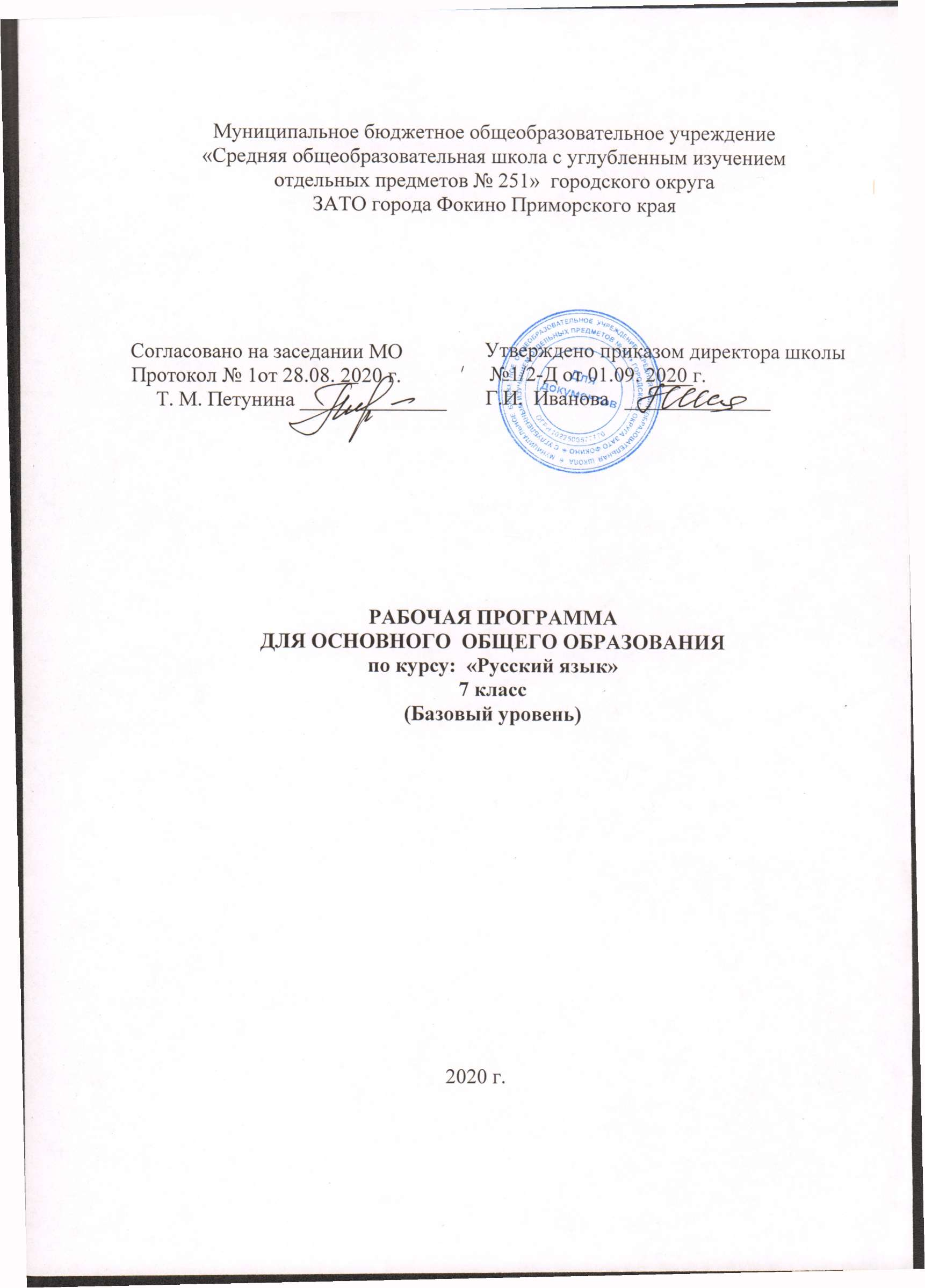    Пояснительная запискаРабочая программа по русскому языку для 7 класса составлена на основе Федерального государственного образовательного стандарта основного общего образования второго поколения, на основе примерной Программы основного общего образования по русскому языку и рабочей Программы по русскому языку к учебнику для 7 класса общеобразовательной школы авторов М.Т. Баранова, Т.А. Ладыженской, Н.М. Шанского и др. (М.: Просвещение, 2011).Основные цели и задачи изучения русского (родного) языка в основной школеВоспитание духовно богатой, нравственно ориентированной личности с развитым чувством самосознания и общероссийского гражданского сознания, человека, любящего свою родину, знающего и уважающего родной язык, сознательно относящегося к нему как явлению культуры, осмысляющего родной язык как основное средство общения, средство получения знаний в разных сферах человеческой деятельности, средство освоения морально-этических норм, принятых в обществе;Овладение системой знаний, языковыми и речевыми умениями и навыками, развитие готовности и способности к речевому взаимодействию и взаимопониманию, потребности в речевом самосовершенствовании, а также важнейшими общеучебными умениями и универсальными учебными действиями; формирование навыков самостоятельной учебной деятельности, самообразование;Приобретение знаний об устройстве языковой системы и закономерностях её функционирования, развитие способности опознавать, анализировать, сопоставлять, классифицировать и оценивать языковые факты, обогащение активного и потенциального словарного запаса, расширение объёма используемых в речи грамматических средств, совершенствование орфографической и пунктуационной грамотности, развитие умений стилистически корректного использования лексики и фразеологии русского языка;Развитие интеллектуальных и творческих способностей обучающихся, их речевой культуры, овладение правилами использования языка в разных ситуациях общения, нормами речевого этикета, воспитание стремления к речевому самосовершенствованию, осознание эстетической ценности родного языка;Совершенствование коммуникативных способностей, формирование готовности к сотрудничеству, созидательной деятельности, умений вести диалог, искать и находить содержательные компромиссы.Общая характеристика программыПрограмма построена с учетом принципов системности, научности и доступности, а также преемственности и перспективности между разделами курса. Уроки спланированы с учетом знаний, умений и навыков по предмету, которые сформированы у школьников в процессе реализации принципов развивающего обучения. Соблюдая преемственность с начальной школой, авторы выстраивают обучение русскому языку в 7 классе на высоком, но доступном уровне трудности, изучение материала быстрым темпом, выделяющем ведущую роль теоретических знаний. На первый план выдвигается раскрытие и использование познавательных возможностей учащихся как средства их развития и как основы для овладения учебным материалом. Повысить интенсивность и плотность процесса обучения позволяет использование различных форм работы: письменной и устной, под руководством учителя и самостоятельной и другое. Сочетание коллективной работы индивидуальной и групповой снижает утомляемость учащихся от однообразной деятельности, создает условия для контроля и анализа отчетов, качества выполненных заданий.Для пробуждения познавательной активности и сознательности учащихся в уроки включены сведения из истории русского языка, прослеживаются процессы формирования языковых явлений, их взаимосвязь.Материал в программе подается с учетом возрастных возможностей учащихся.В программе предусмотрены вводные уроки о русском языке, раскрывающие роль и значение русского языка в нашей стране и за ее пределами. Программа рассчитана на прочное усвоение материала, для чего значительное место в ней отводится повторению. Для этого в начале и в конце года выделяются специальные часы. В 7 классе в разделе «Повторение изученного в 5-6 классах» определено содержание этой работы, что продиктовано необходимостью правильно решать вопросы преемственности между начальным и средним звеном обучения. Для организации систематического повторения, проведения различных видов разбора подобраны примеры из художественной литературы.Разделы учебника «Русский язык. 7 класс» содержат значительное количество упражнений разного уровня сложности, к которым предусмотрены интересные, разнообразные задания, активизирующие мыслительную деятельность учащихся. При изучении разделов решаются и другие задачи: речевого развития учащихся, формирования общеучебных умений (слушать, выделять главное, работать с книгой, планировать последовательность действий, контролировать и другое).В программе также специально выделены часы на развитие связной речи. Темы по развитию речи – речеведческие понятия и виды работы над текстом – пропорционально распределяются между грамматическим материалом. Это обеспечивает равномерность обучения речи, условия для его организации.В системе школьного образования учебный предмет «Русский язык» занимает особое место: является не только объектом изучения, но и средством обучения. Как средство познания действительности русский язык обеспечивает развитие интеллектуальных и творческих способностей ребенка, развивает его абстрактное мышление, память и воображение, формирует навыки самостоятельной учебной деятельности, самообразования и самореализации личности. Будучи формой хранения и усвоения различных знаний, русский язык неразрывно связан со всеми школьными предметами и влияет на качество усвоения всех других школьных предметов, а в перспективе способствует овладению будущей профессией.Форма организации образовательного процесса: классно-урочная система.Технологии, используемые в обучении развивающего обучения, обучение в сотрудничестве, проблемного обучения, развития исследовательских навыков, информационно-коммуникационные, здоровьесбережения.Содержание программы«Русский язык как развивающееся явление»Повторение изученного в 5-6 классахСинтаксис. Синтаксический разбор. Пунктуация. Пунктуационный разбор. Лексика и фразеология. Фонетика и орфография. Фонетический разбор слова. Словообразование и орфография. Морфемный и словообразовательный разбор. Морфология и орфография. Морфологический разбор слова.Р.Р. Морфологический разбор слова.Текст. Стили литературного языка. Диалог. Виды диалогов. Публицистический стиль.Входной тест по повторению изученного в 5-6 классах.Морфология и орфография. Культура речи. ПричастиеПричастие как часть речи. Склонение причастий и правописание гласных в падежных окончаниях причастий. Причастный оборот. Выделение причастного оборота запятыми. Описание внешности человека. Действительные и страдательные причастия. Краткие и полные страдательные причастия. Действительные причастия настоящего времени. Гласные в суффиксах действительных причастий настоящего времени. Страдательные причастия настоящего времени. Гласные в суффиксах страдательных причастий настоящего времени. Сострадательные причастия прошедшего времени. Гласные перед н в полных и кратких страдательных причастиях. Одна и две н в суффиксах страдательных причастий прошедшего времени. Одна буква н в отглагольных прилагательных. Одна и две н в суффиксах кратких страдательных причастий и в кратких отглагольных прилагательных. Морфологический разбор причастия. Слитное и раздельное написание не с причастиями. Буквы е и ё после шипящих в суффиксах страдательных причастий прошедшего времени.Р.Р. Конструирование текста. Текст. Тип речи. Стиль речи. Основная мысль текста. Аргументация собственного мнения. Составление диалогов.К.Р. Контрольный диктант по теме «Причастие». Сочинение – описание внешности.ДеепричастиеДеепричастие как часть речи. Деепричастный оборот. Запятые при деепричастном обороте. Раздельное написание не с деепричастиями. Деепричастия несовершенного вида. Деепричастия совершенного вида. Морфологический разбор деепричастия.Р.Р. Текст. Тип речи. Стиль речи. Основная мысль текста. Аргументация собственного мнения. Составление рассказа по картине.К.Р. Контрольный диктант по теме «Деепричастие».НаречиеНаречие как часть речи. Смысловые группы наречий. Степени сравнения наречий. Морфологический разбор наречий. Слитное и раздельное написание не с наречиями на –о и –е. Буквы е и и в приставках не и ни отрицательных наречий. Одна и две н в наречиях на –о и –е. Описание действий. Буквы о и е после шипящих на конце наречий. Буквы о и а на конце наречий. Дефис между частями слова в наречиях. Слитное и раздельное написание приставок в наречиях, образованных от существительных и количественных числительных. Мягкий знак после шипящих на конце наречий.Р.Р. Творческое задание по картине. Сочинение-рассуждение. Сложный план. Устный рассказ по опорным словам.Заметка в стенгазету. Рассказ от имени героя картины. Отзыв.К.Р. Контрольный диктант по теме «Наречие»Учебно-научная речьУчебно-научная речь. Отзыв. Учебный доклад.Р.Р. Текст учебно-научного стиля. Отзыв о прочитанной книге. Текст учебного доклада.Категория состоянияКатегория состояния как часть речи. Морфологический разбор категорий состояния.Р.Р. Сжатое изложение. Текст. Тип речи. Стиль речи. Основная мысль текста.Аргументация собственного мнения.К.Р. Самостоятельная работа по теме «Категория состояния».Служебные части речи. ПредлогПредлог как часть речи. Употребление предлога. Производные и непроизводные предлоги. Простые и составные предлоги. Морфологический разбор предлога. Слитное и раздельное написание производных предлогов.Р.Р. Текст. Стили речи. Составление диалога. Впечатление от картины.К.Р. Контрольный диктант по теме «Предлог»СоюзСоюз как часть речи. Простые и составные союзы. Союзы сочинительные и подчинительные. Запятая между простыми предложениями в союзном сложном предложении. Сочинительные союзы. Подчинительные союзы. Морфологический разбор слова. Слитное написание союзов также, тоже, чтобы. Повторение сведений о предлогах и союзах.Р.Р. Составление плана публицистического текста. Публицистический стиль. Текст. Стили речи. Составление диалога. Впечатление от картины.К.Р. Контрольный диктант по теме «Предлоги и союзы». Сочинение.ЧастицаЧастица как часть речи. Разряды частиц. Формообразующие частицы. Смысловые частицы. Раздельное и дефисное написание частиц. Морфологический разбор частицы. Отрицательные частицы не и ни. Различение частицы не и приставки не-. Частица ни, приставка ни-, союз ни…ни.Р.Р. Составление рассказа по рисунку. Инструкция. Выступление по картине. Сочинение-рассказ по сюжету. Составление плана публицистического текста. Публицистический стиль. Текст. Стили речи. Впечатление от картины.К.Р. Контрольный диктант по теме «Частица»МеждометиеМеждометие как часть речи. Дефис в междометиях. Знаки препинания при междометиях.К.Р. Итоговая диагностическая работаПовторение и систематизация изученного в 5-7 классахРазделы науки о русском языке. Текст. Стили речи. Фонетика. Графика. Лексика и фразеология.Р.Р. Текст. Стили речи.На изучение предмета отводится 4 часа в неделю, итого 136 часов за учебный год.Требования к результатам освоения выпускниками основной школы программы по русскому (родному) языкуЛичностные результаты:Понимание русского языка как одной из основных национально-культурных ценностей русского народа; определяющей роли родного языка в развитии интеллектуальных, творческих способностей и моральных качеств личности; его значения в процессе получения школьного образования;Осознание эстетической ценности русского языка; уважительное отношение к родному языку, гордость за него; потребность сохранить чистоту русского языка как явления национальной культуры; стремление к речевому самосовершенствованию;Достаточный объем словарного запаса и усвоенных грамматических средств для свободного выражения мыслей и чувств в процессе речевого общения; способность к самооценке на основе наблюдения за собственной речью.Метапредметные результаты:Владение всеми видами речевой деятельности:адекватное понимание информации устного и письменного сообщения;владение разными видами чтения;адекватное восприятие на слух текстов разных стилей и жанров;способность извлекать информацию из разных источников, включая средства массовой информации, компакт-диски учебного назначения, ресурсы Интернета; умение свободно пользоваться словарями различных типов, справочной литературой;овладение приемами отбора и систематизации материала на определенную тему; умение вести самостоятельный поиск информации, ее анализ и отбор;умение сопоставлять и сравнивать речевые высказывания с точки зрения их содержания, стилистических особенностей и использованных языковых средств;способность определять цели предстоящей учебной деятельности (индивидуальной и коллективной), последовательность действий, а также оценивать достигнутые результаты и адекватно формулировать их в устной и письменной форме;умение воспроизводить прослушанный или прочитанный текст с разной степенью свернутости;умение создавать устные и письменные тексты разных типов, стилей речи и жанров с учетом замысла, адресата и ситуации общения;способность свободно, правильно излагать свои мысли в устной и письменной форме;владение разными видами монолога и диалога;соблюдение в практике речевого общения основных орфоэпических, лексических, грамматических, стилистических норм современного русского литературного языка; соблюдение основных правил орфографии и пунктуации в процессе письменного общения;способствовать участвовать в речевом общении, соблюдая нормы речевого этикета;способность оценивать свою речь с точки зрения ее содержания, языкового оформления; умение находить грамматические и речевые ошибки, недочеты, исправлять их; умение совершенствовать и редактировать собственные тексты;умение выступать перед аудиторией сверстников с небольшими сообщениями, докладами;применение приобретенных знаний, умений и навыков в повседневной жизни; способность использовать родной язык как средство получения знаний по другим учебным предметам, применять полученные знания, умения и навыки анализа языковых явлений на межпредметном уровне;коммуникативно-целесообразное взаимодействие с окружающими людьми в процессе речевого общения, совместного выполнения какой-либо задачи, участия в спорах, обсуждениях; овладение национально-культурными нормами речевого поведения в различных ситуациях формального и неформального межличностного и межкультурного общения.Предметные результаты:представление об основных функциях языка, о роли русского языка как национального языка русского народа, как государственного языка Российской Федерации и языка межнационального общения, о связи языка и культуры народа, о роли родного языка в жизни человека и общества;понимание места родного языка в системе гуманитарных наук и его роли в образовании в целом;усвоение основ научных знаний о родном языке; понимание взаимосвязи его уровней и единиц;освоение базовых понятий лингвистики: лингвистика и ее основные разделы; язык и речь, речевое общение, речь устная и письменная; монолог, диалог и их виды; ситуация речевого общения; разговорная речь, научный, публицистический, официально-деловой стили, язык художественной литературы; жанры научного, публицистического, официально-делового стилей и разговорной речи; функционально-смысловые типы речи (повествование, описание, рассуждение); текст, типы текста; основные единицы языка, их признаки и особенности употребления в речи;овладение основными стилистическими ресурсами лексики и фразеологии русского языка, основными нормами русского литературного языка (орфоэпическими, лексическими, грамматическими, орфографическими, пунктуационными), нормами речевого этикета; использование их в своей речевой практике при создании устных и письменных высказываний;распознавание и анализ основных единиц языка, грамматических категорий языка, уместное употребление языковых единиц адекватно ситуации речевого общения;проведение различных видов анализа слова (фонетического, морфемного, словообразовательного, лексического, морфологического), синтаксического анализа словосочетания и предложения, многоаспектного анализа с точки зрения его основных признаков и структуры, принадлежности к определенным функциональным разновидностям языка, особенностей языкового оформления, использования выразительных средств языка;понимание коммуникативно-эстетических возможностей лексической и грамматической синонимии и использование их в собственной речевой практике;осознание эстетической функции родного языка, способность оценивать эстетическую сторону речевого высказывания при анализе текстов художественной литературы.                                                                           Тематическое планирование
К концу 7 класса обучающиеся должны овладеть следующими умениями и навыками:определять тему, основную мысль текста, функционально-смысловой тип и стиль речи; анализировать структуру и языковые особенности текста;производить морфологический разбор частей речи, изученных в 7 классе;производить синтаксический разбор предложений с причастным и деепричастным оборотами, а также сложных предложений с изученными союзами;составлять предложения с причастными и деепричастными оборотами;соблюдать нормы литературного языка в пределах изученного материала.По орфографии.Находить в словах изученные орфограммы, обосновывать их выбор, правильно писать слова с изученными орфограммами; находить и исправлять орфографические ошибки.Орфограммы, изученные в 7 классе:Гласные в суффиксах действительных причастий настоящего времени;Гласные в суффиксах страдательных причастий настоящего времени;Гласные перед одной и двумя буквами Н в страдательных причастиях и прилагательных, образованных от глаголов;Одна и две буквы Н в суффиксах страдательных причастий прошедшего времени и прилагательных, образованных от глаголов;Одна и две буквы Н в суффиксах кратких страдательных причастий прошедшего времени и кратких прилагательных;Слитное и раздельное написание НЕ с причастиями;Буква Е-Ё после шипящих в суффиксах кратких страдательных причастий прошедшего времени;Правописание НЕ с деепричастиями;Слитное и раздельное написание НЕ с наречиями на О-Е;Буквы Е-И в приставках НЕ-НИ отрицательных наречий;Одна и две буквы Н в наречиях на О-Е;Буквы О-Е после шипящих на конце наречий;Буквы О-А на конце наречий с приставками ИЗ, ДО, С;Дефис между частями слова в наречиях;Слитное и раздельное написание наречий, образованных от существительных и количественных числительных;Мягкий знак после шипящих на конце наречий;Слитное и раздельное написание производных предлогов;Слитное написание союзов также, тоже, чтобы, зато;Раздельное и дефисное написание частиц;Правописание частицы НЕ с различными частями речи;Различение частицы НИ, союза НИ-НИ, приставки НИ.правильно писать изученные в 7 классе слова с непроверяемыми орфограммами.По пунктуации.Выделять запятыми причастные обороты, стоящие после определяемого существительного, деепричастные обороты.По связной речи.адекватно воспринимать и создавать тексты публицистического стиля на доступные темы;подробно и сжато излагать повествовательные тексты с элементами описания внешности человека, процессов труда;писать рассказы на предложенные сюжеты, сочинения – рассуждения на материале жизненного опыта учащихся;грамотно и чётко рассказывать о произошедших событиях;собирать и систематизировать материал к сочинению с учётом темы и основной мысли;совершенствовать содержание и языковое оформление своего текста.Аудирование и чтениеадекватно понимать информацию устного и письменного сообщения (цель, тему текста, основную информацию);извлекать информацию из различных источников, включая средства массовой информации; свободно пользоваться лингвистическими словарями, справочной литературой.Говорение и письмовоспроизводить текст с заданной степенью свернутости (план, пересказ, изложение);создавать тексты различных стилей и жанров (выступление, статья, интервью, очерк);осуществлять выбор и организацию языковых средств в соответствии с темой, целями, сферой и ситуацией общения;владеть различными видами монолога (повествование, описание, рассуждение) и диалога (побуждение к действию, обмен мнениями);свободно, правильно излагать свои мысли в устной и письменной форме, соблюдать нормы построения текста (логичность, последовательность, связность, соответствие теме и др.); адекватно выражать свое отношение к фактам и явлениям окружающей действительности, к прочитанному, услышанному, увиденному;соблюдать в практике речевого общения основные произносительные, лексические, грамматические нормы современного русского литературного языка;соблюдать в практике письма основные правила орфографии и пунктуации;осуществлять речевой самоконтроль; оценивать свою речь с точки зрения её правильности, находить грамматические и речевые ошибки, недочеты, исправлять их; совершенствовать и редактировать собственные тексты.Использовать приобретенные знания и умения в практической деятельности и повседневной жизни для:осознания роли родного языка в развитии интеллектуальных и творческих способностей личности; значения родного языка в жизни человека и общества;развития речевой культуры, бережного и сознательного отношения к родному языку, сохранения чистоты русского языка как явления культуры;удовлетворения коммуникативных потребностей в учебных, бытовых, социально-культурных ситуациях общения;увеличения словарного запаса; расширения круга используемых грамматических средств; развития способности к самооценке на основе наблюдения за собственной речью;использования родного языка как средства получения знаний по другим учебным предметам и продолжения образования.Материально – техническое и учебно – методическое обеспечениеАсмолов А.Г. Системно-деятельностный подход к разработке стандартов нового поколения. М.: Педагогика, 2009.Концепция Федеральных государственных образовательных стандартов общего образования / Под ред. А.М. Кондакова, А.А. Кузнецова. М.: Просвещение, 2008.Ладыженская Т.А., Баранов М. Т., Тростенцо- ва Л.А. и др. Русский язык: Учебник для 7 класса общеобразовательных учреждений. М.: Просвещение, 2014.Ладыженская Т.А., Баранов М. Т., Тростенцо- ва Л.А. и др. Обучение русскому языку в 7 классе: Пособие для учителей и методистов. М.: Просвещение, 2012.Национальная образовательная инициатива «Наша новая школа»: [Электронный документ]. Режим доступа: http://mon.gov.ru/dok/akt/6591Постановление Главного государственного санитарного врача РФ от 29.12.2010 № 189 «Санитарно- эпидемиологические требования к условиям и организации обучения в общеобразовательных учреждениях» (СанПиН 2.4.2.2621-10).Приказ Министерства образования и науки РФ от 24.11.2011 № МД 1552/03 «Рекомендации по оснащению общеобразовательных учреждений учебным и учебно-лабораторным оборудованием, необходимым для реализации ФГОС основного общего образования, организации проектной деятельности, моделирования и технического творчества обучающихся».Примерная основная образовательная программа образовательного учреждения. Основная школа. М.: Просвещение, 2011.Примерные программы внеурочной деятельности / Под ред. В.А. Горского. М.: Просвещение, 2010.Приоритетный национальный проект «Образование»: [Электронный документ]. Режим доступа: http://mon.gov.ru/pro/pnpoСистема гигиенических требований к условиям реализации основной образовательной программы основного общего образования: [Электронный документ]. Режим доступа: http://standart.edu.ruФедеральная целевая программа развития образования на 2011 —2015 гг.: [Электронный документ]. Режим доступа: http://mon.gov.ru/press/news/8286Федеральный государственный образовательный стандарт основного общего образования. М.: Просвещение, 2010.Федеральный закон от 29.12.2012 № 273-ФЗ «Об образовании в Российской Федерации».Формирование универсальных учебных действий в основной школе: от действия к мысли. Система заданий. Пособие для учителя / Под ред. А.Г. Асмолова. М.: Просвещение, 2010.Фундаментальное ядро содержания общего образования / Под ред. В.В. Козлова, А.М. Кондакова. М.: Просвещение, 2011.№п/пТема урокаОсновные виды деятельностиПланируемые результатыПланируемые результатыПланируемые результатыПланируемые результатыПланируемые результаты№п/пТема урокаОсновные виды деятельностиПредметныеМетапредметныеЛичностныеЛичностныеЛичностныеРусский язык как развивающееся явление (1 час)Русский язык как развивающееся явление (1 час)Русский язык как развивающееся явление (1 час)Русский язык как развивающееся явление (1 час)Русский язык как развивающееся явление (1 час)Русский язык как развивающееся явление (1 час)Русский язык как развивающееся явление (1 час)Русский язык как развивающееся явление (1 час)1Русский язык как развивающееся явлениеФормирование у учащихся деятельностных способностей и способностей к структурированию и систематизации изучаемого предметного содержания: изучение содержания параграфа учебника, запись текста под диктовку, подбор аргументов из художественной литературы для рассуждения на лингвистическую тему, работа в парах сильный-слабый с орфограммами с последующей взаимопроверкой по памятке выполнения задания, коллективное проектирование дифференцированного домашнего задания, комментирование выставленных оценокНаучиться понимать высказывания на лингвистическую тему и составлять рассуждение на лингвистическую темуКоммуникативные: слушать и слышать друг друга, с достаточной полнотой и точностью выражать свои мысли в соответствии с задачами и условиями коммуникации.Регулятивные: самостоятельно выделять и формулировать познавательную цель, искать и выделять необходимую информацию.Познавательные: объяснять языковые явления, процессы, связи и отношения, выявляемые в ходе исследования структуры, содержания и значения слова, предложения, текстаФормирование знания о взаимосвязи русского языка с культурой и историей России и мира, формирование сознания того, что русский язык - важнейший показатель культуры человекаФормирование знания о взаимосвязи русского языка с культурой и историей России и мира, формирование сознания того, что русский язык - важнейший показатель культуры человекаФормирование знания о взаимосвязи русского языка с культурой и историей России и мира, формирование сознания того, что русский язык - важнейший показатель культуры человекаПовторение изученного в 5-6 классах (12 часов)Повторение изученного в 5-6 классах (12 часов)Повторение изученного в 5-6 классах (12 часов)Повторение изученного в 5-6 классах (12 часов)Повторение изученного в 5-6 классах (12 часов)Повторение изученного в 5-6 классах (12 часов)Повторение изученного в 5-6 классах (12 часов)Повторение изученного в 5-6 классах (12 часов)2Синтаксис. Синтаксический разборОбъяснительный диктант с последующей самопроверкой по алгоритму выполнения задания, работа в парах над лексикой текста, самостоятельное проектирование аргументированного текста с последующей взаимопроверкой при консультативной помощи учителя, проектирование выполнения дифференцированного домашнего задания, комментирование выставленных оценокНаучиться применять алгоритм проведения синтаксического разбораКоммуникативные: добывать недостающую информацию с помощью вопросов.Регулятивные: применять методы информационного поиска, в том числе с помощью компьютерных средств.Познавательные: объяснять языковые явления, процессы, связи и отношения, выявляемые в ходе проектирования структуры и содержания текста-рассужденияКоммуникативные: добывать недостающую информацию с помощью вопросов.Регулятивные: применять методы информационного поиска, в том числе с помощью компьютерных средств.Познавательные: объяснять языковые явления, процессы, связи и отношения, выявляемые в ходе проектирования структуры и содержания текста-рассужденияФормирование «стартовой» мотивации к изучению нового материалаФормирование «стартовой» мотивации к изучению нового материала3Пунктуация. Пунктуационный разборБеседа по контрольным вопросам, самостоятельная работа с портфолио (составление словосочетаний по образцу с последующей самопроверкой по алгоритму выполнения самопроверки), работа в парах с упражнениями учебника (орфограммами) с последующей взаимопроверкой, синтаксический разбор, коллективное проектирование способов выполнения дифференцированного домашнего задания, комментирование выставленных оценокНаучиться применять алгоритм проведения пунктуационного разбораКоммуникативные: проявлять речевые действия: использовать адекватные языковые средства для отображения в форме речевых высказываний своих чувств, мыслей, побуждений и иных составляющих внутреннего мира.Регулятивные: осознавать самого себя как движущую силу своего научения, свою способность к мобилизации сил и энергии, к волевому усилию – выбору в ситуации мотивационного конфликта, к преодолению препятствий.Познавательные: объяснять языковые явления, процессы, связи и отношения, выявляемые в ходе выполнения лингвистических задачКоммуникативные: проявлять речевые действия: использовать адекватные языковые средства для отображения в форме речевых высказываний своих чувств, мыслей, побуждений и иных составляющих внутреннего мира.Регулятивные: осознавать самого себя как движущую силу своего научения, свою способность к мобилизации сил и энергии, к волевому усилию – выбору в ситуации мотивационного конфликта, к преодолению препятствий.Познавательные: объяснять языковые явления, процессы, связи и отношения, выявляемые в ходе выполнения лингвистических задачФормирование навыков работы по алгоритму выполнения задания при консультативной помощи учителяФормирование навыков работы по алгоритму выполнения задания при консультативной помощи учителя4Лексика и фразеологияИндивидуальная и парная работа по диагностическим материалам учебника с последующей самопроверкой по памятке выполнения задания, лабораторная работа в парах при консультативной помощи учителя по алгоритму выполнения заданий (анализ художественного текста с толковым словарем), подбор лексических явлений из произведений художественной литературы, проектирование способов выполнения домашнего задания, комментирование выставленных оценокОсвоить алгоритм проведения комплексного анализа текстаКоммуникативные: владеть монологической и диалогической формами речи в соответствии с орфоэпическими нормами родного языка.Регулятивные: определять новый уровень отношения к самому себе как субъекту деятельности.Познавательные: объяснять языковые явления, процессы, связи и отношения, выявляемые в ходе исследования текстаКоммуникативные: владеть монологической и диалогической формами речи в соответствии с орфоэпическими нормами родного языка.Регулятивные: определять новый уровень отношения к самому себе как субъекту деятельности.Познавательные: объяснять языковые явления, процессы, связи и отношения, выявляемые в ходе исследования текстаФормирование познавательного интереса к предмету исследованияФормирование познавательного интереса к предмету исследования5Фонетика и орфография. Фонетический разбор словаИндивидуальная и парная работа по диагностическим материалам учебника с последующей самопроверкой по памятке выполнения задания, лабораторная работа в парах при консультативной помощи учителя по алгоритму выполнения заданий (анализ художественного текста с толковым словарем), подбор лексических явлений из произведений художественной литературы, проектирование способов выполнения домашнего задания, комментирование выставленных оценокНаучиться применять алгоритм проведения фонетического разбораКоммуникативные:устанавливать рабочие отношения, эффективно сотрудничать и способствовать продуктивной кооперации.Регулятивные: формировать ситуацию саморегуляции эмоциональных и функциональных состояний, то есть формировать операциональный опыт.Познавательные: объяснять языковые явления, процессы, связи и отношения, выявляемые в ходе исследования структуры словаКоммуникативные:устанавливать рабочие отношения, эффективно сотрудничать и способствовать продуктивной кооперации.Регулятивные: формировать ситуацию саморегуляции эмоциональных и функциональных состояний, то есть формировать операциональный опыт.Познавательные: объяснять языковые явления, процессы, связи и отношения, выявляемые в ходе исследования структуры словаФормирование устойчивой мотивации к исследовательской деятельности (анализу)Формирование устойчивой мотивации к исследовательской деятельности (анализу)6Словообразование и орфография. Морфемный и словообразовательный разборРабота в парах (морфологический разбор слова по образцу выполнения задания), групповая работа по вариантам (анализ текста с последующей взаимопроверкой при консультативной помощи учителя), проектирование выполнения домашнего задания, комментирование выставленных оценокНаучиться производить словообразовательный и морфемный анализ словКоммуникативные:формировать навыки речевых действий: использования адекватных языковых средств для отображения в форме устных и письменных речевых высказываний.Регулятивные: осознавать самого себя как движущую силу своего научения, свою способность к мобилизации сил и энергии, к волевому усилию – выбору в ситуации мотивационного конфликта, к преодолению препятствий.Познавательные: объяснять языковые явления, процессы, связи и отношения, выявляемые в ходе выполнения морфологического разбора слова, анализа текстаКоммуникативные:формировать навыки речевых действий: использования адекватных языковых средств для отображения в форме устных и письменных речевых высказываний.Регулятивные: осознавать самого себя как движущую силу своего научения, свою способность к мобилизации сил и энергии, к волевому усилию – выбору в ситуации мотивационного конфликта, к преодолению препятствий.Познавательные: объяснять языковые явления, процессы, связи и отношения, выявляемые в ходе выполнения морфологического разбора слова, анализа текстаФормирование устойчивой мотивации к самостоятельной и коллективной аналитической деятельностиФормирование устойчивой мотивации к самостоятельной и коллективной аналитической деятельности7Морфология и орфография. Морфологический разбор словаРабота в парах (выделение и группировка словосочетаний и проведение морфологического анализа слов по алгоритму выполнения задачи при консультативной помощи учителя с последующей самопроверкой), проектирование выполнения домашнего задания, комментирование выставленных оценокНаучиться применять алгоритм проведения морфологического разбора словаКоммуникативные:формировать навыки работы в группе.Регулятивные: формировать ситуацию саморегуляции, то есть операциональный опыт, сотрудничать в совместном решении задач.Познавательные: объяснять языковые явления, процессы, связи и отношения, выявляемые в ходе морфологического анализаКоммуникативные:формировать навыки работы в группе.Регулятивные: формировать ситуацию саморегуляции, то есть операциональный опыт, сотрудничать в совместном решении задач.Познавательные: объяснять языковые явления, процессы, связи и отношения, выявляемые в ходе морфологического анализаФормирование устойчивой мотивации к обучению в группеФормирование устойчивой мотивации к обучению в группе8Развитие речи. Сочинение по картине И.И. Бродского «Летний сад осенью»Формирование у учащихся умений к осуществлению контрольной функции, контроль и самоконтроль изученных понятий: самостоятельная и парная работа с материалом для описания картины (составление плана текста сочинения, составление алгоритма написания сочинения-описания картины, составление словаря описания картины при консультативной помощи учителя), проектирование выполнения домашнего задания, комментирование выставленных оценокНаучиться составлять план текста описания картины, конструировать текст описанияКоммуникативные: владеть монологической и диалогической формами речи в соответствии с грамматическими и синтаксическими нормами родного языка.Регулятивные: проектировать траектории развития через включение в новые виды деятельности и формы сотрудничества.Познавательные: объяснять языковые явления, процессы, связи и отношения, выявляемые в ходе творческого заданияКоммуникативные: владеть монологической и диалогической формами речи в соответствии с грамматическими и синтаксическими нормами родного языка.Регулятивные: проектировать траектории развития через включение в новые виды деятельности и формы сотрудничества.Познавательные: объяснять языковые явления, процессы, связи и отношения, выявляемые в ходе творческого заданияФормирование устойчивой мотивации к творческой деятельностиФормирование устойчивой мотивации к творческой деятельности9Развитие речи. ТекстКоллективная работа (объяснение постановки знаков препинания в диалоге), самостоятельная работа (комплексный анализ текста по алгоритму выполнения задачи при консультативной помощи учителя), работа в парах (составление диалога «В музее»), анализ текста с последующей взаимопроверкой, коллективное проектирование способов выполнения дифференцированного домашнего задания, комментирование выставленных оценокНаучиться определять и выделять композиционно-языковые признаки текстаКоммуникативные:устанавливать рабочие отношения, эффективно сотрудничать и способствовать продуктивной кооперации.Регулятивные: формировать ситуацию саморегуляции эмоциональных и функциональных состояний, то есть формировать операциональный опыт.Познавательные: объяснять языковые явления, процессы, связи и отношения, выявляемые в ходе исследования структуры слова, предложения, текстаКоммуникативные:устанавливать рабочие отношения, эффективно сотрудничать и способствовать продуктивной кооперации.Регулятивные: формировать ситуацию саморегуляции эмоциональных и функциональных состояний, то есть формировать операциональный опыт.Познавательные: объяснять языковые явления, процессы, связи и отношения, выявляемые в ходе исследования структуры слова, предложения, текстаФормирование устойчивой мотивации к самостоятельной и коллективной аналитической деятельностиФормирование устойчивой мотивации к самостоятельной и коллективной аналитической деятельности10Развитие речи. Диалог как текст. Виды диалогаГрупповая работа (определение темы, основной мысли в тексте по алгоритму выполнения задания при консультативной помощи учителя), работа в парах (анализ текста с диалогом, составление текста с диалогом «О памятном событии»), работа в парах (составление памятки об оформлении реплик диалога), проектирование выполнения домашнего задания, комментирование выставленных оценокНаучиться строить диалог и оформлять репликиКоммуникативные:представлять конкретное содержание и сообщать его в письменной и устной форме.Регулятивные: определять новый уровень отношения к самому себе как субъекту деятельности.Познавательные: объяснять языковые явления, процессы, связи и отношения, выявляемые в ходе конструирования диалогаКоммуникативные:представлять конкретное содержание и сообщать его в письменной и устной форме.Регулятивные: определять новый уровень отношения к самому себе как субъекту деятельности.Познавательные: объяснять языковые явления, процессы, связи и отношения, выявляемые в ходе конструирования диалогаФормирование устойчивой мотивации к коллективной творческой и аналитической деятельностиФормирование устойчивой мотивации к коллективной творческой и аналитической деятельности11Развитие речи. Стили литературного языка. Публицистический стильКоллективное составление памяток в лингвистическое портфолио «Языковые и композиционные признаки публицистического стиля речи» при консультативной помощи учителя, написание статьи в школьную газету «Мы на экскурсии», проектирование выполнения домашнего задания, комментирование выставленных оценокНаучиться определять и строить текст публицистического стиля речи на основе его языковых и композиционных признаковКоммуникативные: владеть монологической и диалогической формами речи в соответствии с грамматическими и синтаксическими нормами родного языка.Регулятивные: проектировать траектории развития через включение в новые виды деятельности и формы сотрудничества.Познавательные: объяснять языковые явления, процессы, связи и отношения, выявляемые в ходе исследования и конструирования текста публицистического стиляКоммуникативные: владеть монологической и диалогической формами речи в соответствии с грамматическими и синтаксическими нормами родного языка.Регулятивные: проектировать траектории развития через включение в новые виды деятельности и формы сотрудничества.Познавательные: объяснять языковые явления, процессы, связи и отношения, выявляемые в ходе исследования и конструирования текста публицистического стиляФормирование устойчивой мотивации к исследованию и конструированию текстаФормирование устойчивой мотивации к исследованию и конструированию текста12Входной тест по теме «Повторение изученного в 5-6 классах»Формирование у учащихся умений к осуществлению контрольной функции, контроль и самоконтроль изученных понятий: выполнение тестовых заданийНаучиться самодиагностике результатов изучения темКоммуникативные:использовать адекватные языковые средства для отображения в форме речевых высказываний с целью планирования, контроля и самооценки действия.Регулятивные: проектировать маршрут преодоления затруднений в обучении через включение в новые виды деятельности и формы сотрудничества.Познавательные: объяснять языковые явления, процессы, связи и отношения, выявляемые в ходе выполнения тестовых заданийКоммуникативные:использовать адекватные языковые средства для отображения в форме речевых высказываний с целью планирования, контроля и самооценки действия.Регулятивные: проектировать маршрут преодоления затруднений в обучении через включение в новые виды деятельности и формы сотрудничества.Познавательные: объяснять языковые явления, процессы, связи и отношения, выявляемые в ходе выполнения тестовых заданийФормирование навыков развернутого анализа, самодиагностикиФормирование навыков развернутого анализа, самодиагностики13Работа над ошибкамиРабота в парах по диагностическим картам типичных ошибок по алгоритму выполнения работы над ошибками, коллективное выполнение заданий по дидактическому материалу, учебнику с последующей взаимопроверкой, самостоятельное выполнение творческого задания (редактирование текста), коллективное проектирование способов выполнения дифференцированного домашнего задания, комментирование выставленных оценокНаучиться проектировать и корректировать индивидуальный маршрут восполнения проблемных зон в изученных темахКоммуникативные:формировать навыки работы в группе.Регулятивные: формировать ситуацию саморегуляции, то есть операциональный опыт, сотрудничать в совместном решении задач.Познавательные: объяснять языковые явления, процессы, связи и отношения, выявляемые в ходе проектирования индивидуального маршрута восполнения проблемных зон в изученных темахКоммуникативные:формировать навыки работы в группе.Регулятивные: формировать ситуацию саморегуляции, то есть операциональный опыт, сотрудничать в совместном решении задач.Познавательные: объяснять языковые явления, процессы, связи и отношения, выявляемые в ходе проектирования индивидуального маршрута восполнения проблемных зон в изученных темахФормирование устойчивой мотивации к самодиагностике результатов изучения темыФормирование устойчивой мотивации к самодиагностике результатов изучения темыМорфология и орфография. Культура речи. Причастие (28 часов)Морфология и орфография. Культура речи. Причастие (28 часов)Морфология и орфография. Культура речи. Причастие (28 часов)Морфология и орфография. Культура речи. Причастие (28 часов)Морфология и орфография. Культура речи. Причастие (28 часов)Морфология и орфография. Культура речи. Причастие (28 часов)Морфология и орфография. Культура речи. Причастие (28 часов)Морфология и орфография. Культура речи. Причастие (28 часов)14Причастие как часть речиЛабораторная работа по определению причастий в предложении, фронтальная беседа по результатам работы, составление алгоритма определения причастий, составление схемы основных признаков причастия при консультативной помощи учителя, объяснительный диктант с последующей взаимопроверкой, проектирование выполнения домашнего задания, комментирование выставленных оценокНаучиться определять причастия и отличать их от глаголов и прилагательныхКоммуникативные:формировать навыки работы в группе.Регулятивные: применять методы информационного поиска, в том числе с помощью компьютерных средств.Познавательные: объяснять языковые явления, процессы, связи и отношения, выявляемые в ходе исследования причастийКоммуникативные:формировать навыки работы в группе.Регулятивные: применять методы информационного поиска, в том числе с помощью компьютерных средств.Познавательные: объяснять языковые явления, процессы, связи и отношения, выявляемые в ходе исследования причастийКоммуникативные:формировать навыки работы в группе.Регулятивные: применять методы информационного поиска, в том числе с помощью компьютерных средств.Познавательные: объяснять языковые явления, процессы, связи и отношения, выявляемые в ходе исследования причастийФормирование устойчивой мотивации к самостоятельной и коллективной аналитической деятельности15Склонение причастий и правописание гласных в падежных окончаниях причастийСамостоятельная работа с лингвистическим портфолио (построение словосочетаний с причастиями по алгоритму выполнения задания), работа в парах (построение алгоритма проверки написания гласных в падежных окончаниях причастий), фронтальная беседа по результатам выполнения домашнего задания, составление конспекта статьи учебника, коллективное проектирование способов выполнения дифференцированного домашнего задания, комментирование выставленных оценокНаучиться применять правило написания гласных в падежных окончаниях причастийКоммуникативные:устанавливать рабочие отношения, эффективно сотрудничать и способствовать продуктивной кооперации.Регулятивные: проектировать маршрут преодоления затруднений в обучении через включение в новые виды деятельности и формы сотрудничества.Познавательные: объяснять языковые явления, процессы, связи и отношения, выявляемые в ходе исследования и словосочетаний с причастиямиКоммуникативные:устанавливать рабочие отношения, эффективно сотрудничать и способствовать продуктивной кооперации.Регулятивные: проектировать маршрут преодоления затруднений в обучении через включение в новые виды деятельности и формы сотрудничества.Познавательные: объяснять языковые явления, процессы, связи и отношения, выявляемые в ходе исследования и словосочетаний с причастиямиКоммуникативные:устанавливать рабочие отношения, эффективно сотрудничать и способствовать продуктивной кооперации.Регулятивные: проектировать маршрут преодоления затруднений в обучении через включение в новые виды деятельности и формы сотрудничества.Познавательные: объяснять языковые явления, процессы, связи и отношения, выявляемые в ходе исследования и словосочетаний с причастиямиФормирование устойчивой мотивации к самостоятельной и групповой исследовательской деятельности16Причастный оборот. Выделение причастного оборота запятымиСамостоятельная работа с лингвистическим портфолио по составлению памяток определения и обособления распространенного определения, групповая работа (анализ текста: определение причастных оборотов, построение схем), конструирование текста с причастными оборотами, самостоятельное проектирование выполнения домашнего задания, комментирование выставленных оценокНаучиться обособлять распространенное согласованное определение, выраженное причастным оборотомКоммуникативные:устанавливать рабочие отношения, эффективно сотрудничать и способствовать продуктивной кооперации.Регулятивные: проектировать траектории развития через включение в новые виды деятельности и формы сотрудничества.Познавательные: объяснять языковые явления, процессы, связи и отношения, выявляемые в ходе исследования структуры предложенияКоммуникативные:устанавливать рабочие отношения, эффективно сотрудничать и способствовать продуктивной кооперации.Регулятивные: проектировать траектории развития через включение в новые виды деятельности и формы сотрудничества.Познавательные: объяснять языковые явления, процессы, связи и отношения, выявляемые в ходе исследования структуры предложенияКоммуникативные:устанавливать рабочие отношения, эффективно сотрудничать и способствовать продуктивной кооперации.Регулятивные: проектировать траектории развития через включение в новые виды деятельности и формы сотрудничества.Познавательные: объяснять языковые явления, процессы, связи и отношения, выявляемые в ходе исследования структуры предложенияФормирование познавательного интереса, формирование устойчивой мотивации к самостоятельному и коллективному исследованию текста17Закрепление темы «Причастный оборот. Выделение причастного оборота запятыми»Комплексное повторение с использованием дидактического материала на основе памяток лингвистического портфолио, составление плана лингвистического описания предложений с причастными оборотами, коллективное проектирование способов выполнения дифференцированного домашнего задания, комментирование выставленных оценокНаучиться обособлять распространенное согласованное определение, выраженное причастным оборотомКоммуникативные:формировать навыки работы в группе.Регулятивные: применять методы информационного поиска, в том числе с помощью компьютерных средств.Познавательные: объяснять языковые явления, процессы, связи и отношения, выявляемые в ходе исследования структуры предложенияКоммуникативные:формировать навыки работы в группе.Регулятивные: применять методы информационного поиска, в том числе с помощью компьютерных средств.Познавательные: объяснять языковые явления, процессы, связи и отношения, выявляемые в ходе исследования структуры предложенияКоммуникативные:формировать навыки работы в группе.Регулятивные: применять методы информационного поиска, в том числе с помощью компьютерных средств.Познавательные: объяснять языковые явления, процессы, связи и отношения, выявляемые в ходе исследования структуры предложенияФормирование устойчивой мотивации к самостоятельной и групповой исследовательской деятельности18Развитие речи. Описание внешности человекаСамостоятельная и парная работа с материалом для описания (составление плана текста сочинения, изучение и конспектирование содержания параграфа учебника, составление алгоритма написания сочинения-описания внешности, составление словаря описания внешности при консультативной помощи учителя), проектирование выполнения домашнего заданияНаучиться составлять план текста описания внешности, конструировать текст описанияКоммуникативные: владеть монологической и диалогической формами речи в соответствии с грамматическими и синтаксическими нормами родного языка.Регулятивные: проектировать траектории развития через включение в новые виды деятельности и формы сотрудничества.Познавательные: объяснять языковые явления, процессы, связи и отношения, выявляемые в ходе творческого заданияКоммуникативные: владеть монологической и диалогической формами речи в соответствии с грамматическими и синтаксическими нормами родного языка.Регулятивные: проектировать траектории развития через включение в новые виды деятельности и формы сотрудничества.Познавательные: объяснять языковые явления, процессы, связи и отношения, выявляемые в ходе творческого заданияКоммуникативные: владеть монологической и диалогической формами речи в соответствии с грамматическими и синтаксическими нормами родного языка.Регулятивные: проектировать траектории развития через включение в новые виды деятельности и формы сотрудничества.Познавательные: объяснять языковые явления, процессы, связи и отношения, выявляемые в ходе творческого заданияФормирование устойчивой мотивации к творческой деятельности19Действительные и страдательные причастияКоллективная работа с печатными тетрадями на основе памятки определения и различения действительных и страдательных причастий в тексте, самостоятельная работа с учебником (тезисное конспектирование при консультативной помощи учителя), составление лингвистического описания по теме «Действительное (страдательное) причастие» с последующей взаимопроверкой, коллективное проектирование выполнения домашнего задания, комментирование выставленных оценокНаучиться по грамматическим признакам определять и различать действительные и страдательные причастияКоммуникативные:устанавливать рабочие отношения, эффективно сотрудничать и способствовать продуктивной кооперации.Регулятивные: проектировать траектории развития через включение в новые виды деятельности и формы сотрудничества.Познавательные: объяснять языковые явления, процессы, связи и отношения, выявляемые в ходе исследования причастийКоммуникативные:устанавливать рабочие отношения, эффективно сотрудничать и способствовать продуктивной кооперации.Регулятивные: проектировать траектории развития через включение в новые виды деятельности и формы сотрудничества.Познавательные: объяснять языковые явления, процессы, связи и отношения, выявляемые в ходе исследования причастийКоммуникативные:устанавливать рабочие отношения, эффективно сотрудничать и способствовать продуктивной кооперации.Регулятивные: проектировать траектории развития через включение в новые виды деятельности и формы сотрудничества.Познавательные: объяснять языковые явления, процессы, связи и отношения, выявляемые в ходе исследования причастийФормирование навыков интеграции индивидуального и коллективного конструирования в ходе решения общей задачи20Краткие и полные страдательные причастияУрок-презентация, конспектирование материала презентации, объяснительный диктант, написание лингвистического описания по теме «Причастие» с последующей самопроверкой по алгоритму выполнения задания, самостоятельное проектирование выполнения домашнего задания, комментирование выставленных оценокНаучиться определять и различать полные и краткие причастияКоммуникативные: владеть монологической и диалогической формами речи в соответствии с грамматическими и синтаксическими нормами родного языка.Регулятивные: проектировать траектории развития через включение в новые виды деятельности и формы сотрудничества.Познавательные: объяснять языковые явления, процессы, связи и отношения, выявляемые в ходе исследования причастийКоммуникативные: владеть монологической и диалогической формами речи в соответствии с грамматическими и синтаксическими нормами родного языка.Регулятивные: проектировать траектории развития через включение в новые виды деятельности и формы сотрудничества.Познавательные: объяснять языковые явления, процессы, связи и отношения, выявляемые в ходе исследования причастийКоммуникативные: владеть монологической и диалогической формами речи в соответствии с грамматическими и синтаксическими нормами родного языка.Регулятивные: проектировать траектории развития через включение в новые виды деятельности и формы сотрудничества.Познавательные: объяснять языковые явления, процессы, связи и отношения, выявляемые в ходе исследования причастийФормирование познавательного интереса и устойчивой мотивации к исследовательской деятельности21Действительные причастия настоящего времени. Гласные в суффиксах действительных причастий настоящего времениЛабораторная работа по тексту по вариантам (объяснение написания суффиксов действительных причастий), объяснительный диктант с последующей взаимопроверкой по памятке выполнения задания, коллективное проектирование выполнения домашнего задания, комментирование выставленных оценокНаучиться составлять и применять алгоритм проверки написания гласных в суффиксах действительных причастийКоммуникативные:представлять конкретное содержание и сообщать его в письменной и устной форме.Регулятивные: определять новый уровень отношения к самому себе как субъекту деятельности.Познавательные: объяснять языковые явления, процессы, связи и отношения, выявляемые в ходе исследования причастийКоммуникативные:представлять конкретное содержание и сообщать его в письменной и устной форме.Регулятивные: определять новый уровень отношения к самому себе как субъекту деятельности.Познавательные: объяснять языковые явления, процессы, связи и отношения, выявляемые в ходе исследования причастийКоммуникативные:представлять конкретное содержание и сообщать его в письменной и устной форме.Регулятивные: определять новый уровень отношения к самому себе как субъекту деятельности.Познавательные: объяснять языковые явления, процессы, связи и отношения, выявляемые в ходе исследования причастийФормирование устойчивой мотивации к проблемно-поисковой деятельности22Образование действительных причастий настоящего времениРабота в парах (составление текста с причастиями, объяснение написания гласных в суффиксах действительных причастий по образцу с использованием алгоритма и последующей взаимопроверкой), самостоятельное проектирование выполнения домашнего задания, комментирование выставленных оценокНаучиться составлять и применять алгоритм проверки написания гласных в суффиксах действительных причастийКоммуникативные: добывать недостающую информацию с помощью вопросов.Регулятивные: формировать ситуацию саморегуляции, то есть операциональный опыт, сотрудничать в совместном решении задач.Познавательные: объяснять языковые явления, процессы, связи и отношения, выявляемые в ходе исследования при работе с алгоритмомКоммуникативные: добывать недостающую информацию с помощью вопросов.Регулятивные: формировать ситуацию саморегуляции, то есть операциональный опыт, сотрудничать в совместном решении задач.Познавательные: объяснять языковые явления, процессы, связи и отношения, выявляемые в ходе исследования при работе с алгоритмомКоммуникативные: добывать недостающую информацию с помощью вопросов.Регулятивные: формировать ситуацию саморегуляции, то есть операциональный опыт, сотрудничать в совместном решении задач.Познавательные: объяснять языковые явления, процессы, связи и отношения, выявляемые в ходе исследования при работе с алгоритмомФормирование интереса к аналитической деятельности23Действительные причастия прошедшего времениКомплексное повторение по дидактическому материалу, работа в парах по алгоритму выполнения задания при консультативной помощи учителя (исследование текста с действительными причастиями с последующей самопроверкой), проектирование выполнения домашнего задания, комментирование выставленных оценокНаучиться находить действительные причастия прошедшего времени по их грамматическим признакамКоммуникативные: проявлять речевые действия: использовать адекватные языковые средства для отображения в форме речевых высказываний своих чувств, мыслей, побуждений и иных составляющих внутреннего мира.Регулятивные: осознавать самого себя как движущую силу своего научения, свою способность к мобилизации сил и энергии, к волевому усилию – выбору в ситуации мотивационного конфликта, к преодолению препятствий.Познавательные: объяснять языковые явления, процессы, связи и отношения, выявляемые в ходе исследованияКоммуникативные: проявлять речевые действия: использовать адекватные языковые средства для отображения в форме речевых высказываний своих чувств, мыслей, побуждений и иных составляющих внутреннего мира.Регулятивные: осознавать самого себя как движущую силу своего научения, свою способность к мобилизации сил и энергии, к волевому усилию – выбору в ситуации мотивационного конфликта, к преодолению препятствий.Познавательные: объяснять языковые явления, процессы, связи и отношения, выявляемые в ходе исследованияКоммуникативные: проявлять речевые действия: использовать адекватные языковые средства для отображения в форме речевых высказываний своих чувств, мыслей, побуждений и иных составляющих внутреннего мира.Регулятивные: осознавать самого себя как движущую силу своего научения, свою способность к мобилизации сил и энергии, к волевому усилию – выбору в ситуации мотивационного конфликта, к преодолению препятствий.Познавательные: объяснять языковые явления, процессы, связи и отношения, выявляемые в ходе исследованияФормирование навыков самоанализа и самоконтроля24Страдательные причастия настоящего времениАнализ ошибок, допущенных в домашнем задании с использованием памятки для проведения анализа и работы над ошибками, работа по составлению алгоритма для проведения самоанализа, проектирование выполнения домашнего задания, комментирование выставленных оценокНаучиться анализировать допущенные ошибки, выполнять работу по их предупреждениюКоммуникативные: проявлять речевые действия: использовать адекватные языковые средства для отображения в форме речевых высказываний с целью планирования, контроля и самооценки.Регулятивные: осознавать самого себя как движущую силу своего научения, свою способность к преодолению препятствий и самокоррекции.Познавательные: объяснять языковые явления, процессы, связи и отношения, выявляемые в ходе работы над ошибкамиКоммуникативные: проявлять речевые действия: использовать адекватные языковые средства для отображения в форме речевых высказываний с целью планирования, контроля и самооценки.Регулятивные: осознавать самого себя как движущую силу своего научения, свою способность к преодолению препятствий и самокоррекции.Познавательные: объяснять языковые явления, процессы, связи и отношения, выявляемые в ходе работы над ошибкамиКоммуникативные: проявлять речевые действия: использовать адекватные языковые средства для отображения в форме речевых высказываний с целью планирования, контроля и самооценки.Регулятивные: осознавать самого себя как движущую силу своего научения, свою способность к преодолению препятствий и самокоррекции.Познавательные: объяснять языковые явления, процессы, связи и отношения, выявляемые в ходе работы над ошибкамиФормирование устойчивой мотивации к самосовершенствованию25Гласные в суффиксах страдательных причастий настоящего времениКоллективная работа (презентация на тему «Страдательные причастия настоящего времени»), работа в парах по алгоритму выполнения задачи с причастиями, коллективное проектирование выполнения домашнего задания, комментирование выставленных оценокНаучиться определять страдательные причастия по их грамматическим признакамКоммуникативные:устанавливать рабочие отношения, эффективно сотрудничать и способствовать продуктивной кооперации.Регулятивные: проектировать маршрут преодоления затруднений в обучении через включение в новые виды деятельности и формы сотрудничества.Познавательные: объяснять языковые явления, процессы, связи и отношения, выявляемые в ходе исследования текста с причастиямиКоммуникативные:устанавливать рабочие отношения, эффективно сотрудничать и способствовать продуктивной кооперации.Регулятивные: проектировать маршрут преодоления затруднений в обучении через включение в новые виды деятельности и формы сотрудничества.Познавательные: объяснять языковые явления, процессы, связи и отношения, выявляемые в ходе исследования текста с причастиямиКоммуникативные:устанавливать рабочие отношения, эффективно сотрудничать и способствовать продуктивной кооперации.Регулятивные: проектировать маршрут преодоления затруднений в обучении через включение в новые виды деятельности и формы сотрудничества.Познавательные: объяснять языковые явления, процессы, связи и отношения, выявляемые в ходе исследования текста с причастиямиФормирование устойчивой мотивации к интеграции индивидуальной и коллективной учебно-познавательной деятельности26Страдательные причастия прошедшего времениГрупповая работа (составление текста лингвистического описания по теме "Страдательные причастия прошедшего времени»), самостоятельная работа с дидактическим материалом при консультативной помощи учителя с последующей самопроверкой, коллективное проектирование выполнения домашнего задания, комментирование выставленных оценокНаучиться определять страдательные причастия прошедшего времени по их грамматическим признакамКоммуникативные:представлять конкретное содержание и сообщать его в письменной и устной форме.Регулятивные: определять новый уровень отношения к самому себе как субъекту деятельности.Познавательные: объяснять языковые явления, процессы, связи и отношения, выявляемые в ходе исследования причастийКоммуникативные:представлять конкретное содержание и сообщать его в письменной и устной форме.Регулятивные: определять новый уровень отношения к самому себе как субъекту деятельности.Познавательные: объяснять языковые явления, процессы, связи и отношения, выявляемые в ходе исследования причастийКоммуникативные:представлять конкретное содержание и сообщать его в письменной и устной форме.Регулятивные: определять новый уровень отношения к самому себе как субъекту деятельности.Познавательные: объяснять языковые явления, процессы, связи и отношения, выявляемые в ходе исследования причастийФормирование познавательного интереса и устойчивой мотивации к исследовательской и творческой деятельности27Гласные перед Н в полных и кратких страдательных причастияхЛабораторная работа в парах с лингвистическим портфолио, работа в группах (конструирование словосочетаний с полными и краткими причастиями, прилагательными, объяснение орфограмм по образцу), коллективное проектирование выполнения домашнего задания, комментирование выставленных оценокНаучиться применять алгоритм написания гласных перед Н в полных и кратких причастияхКоммуникативные:устанавливать рабочие отношения, эффективно сотрудничать и способствовать продуктивной кооперации.Регулятивные: проектировать маршрут преодоления затруднений в обучении через включение в новые виды деятельности и формы сотрудничества.Познавательные: объяснять языковые явления, процессы, связи и отношения, выявляемые в ходе исследования причастийКоммуникативные:устанавливать рабочие отношения, эффективно сотрудничать и способствовать продуктивной кооперации.Регулятивные: проектировать маршрут преодоления затруднений в обучении через включение в новые виды деятельности и формы сотрудничества.Познавательные: объяснять языковые явления, процессы, связи и отношения, выявляемые в ходе исследования причастийКоммуникативные:устанавливать рабочие отношения, эффективно сотрудничать и способствовать продуктивной кооперации.Регулятивные: проектировать маршрут преодоления затруднений в обучении через включение в новые виды деятельности и формы сотрудничества.Познавательные: объяснять языковые явления, процессы, связи и отношения, выявляемые в ходе исследования причастийФормирование устойчивого интереса к исследовательской, аналитической деятельности28Контрольный диктант по теме «Действительные и страдательные причастия»Работа с портфолио в парах (взаимопроверка диктанта и грамматического задания по алгоритму проведения при консультативной помощи учителя), проектирование выполнения домашнего заданияНаучиться составлять и использовать индивидуальный маршрут восполнения проблемных зон в изученных темахКоммуникативные:формировать навыки работы в группе.Регулятивные: формировать ситуацию саморегуляции, то есть операционального опыта.Познавательные: объяснять языковые явления, процессы, связи и отношения, выявляемые в ходе выполнения контрольных заданийКоммуникативные:формировать навыки работы в группе.Регулятивные: формировать ситуацию саморегуляции, то есть операционального опыта.Познавательные: объяснять языковые явления, процессы, связи и отношения, выявляемые в ходе выполнения контрольных заданийКоммуникативные:формировать навыки работы в группе.Регулятивные: формировать ситуацию саморегуляции, то есть операционального опыта.Познавательные: объяснять языковые явления, процессы, связи и отношения, выявляемые в ходе выполнения контрольных заданийФормирование устойчивой мотивации к самостоятельной и коллективной аналитической деятельности29Работа над ошибками. Одна и две буквы Н в суффиксах страдательных причастий прошедшего времениГрупповое выполнение заданий теста с последующей самопроверкой при консультативной помощи учителя по алгоритму выполнения задания, составление текста с использованием кратких и полных причастий, прилагательных, объяснение орфограмм, проектирование выполнения домашнего задания, комментирование выставленных оценокНаучиться выполнять тестовые задания и производить самопроверку по алгоритмуКоммуникативные:формировать навыки самостоятельной работы с последующей самопроверкой.Регулятивные:применять методы информационного поиска, в том числе с помощью компьютерных средств.Познавательные: объяснять языковые явления, процессы, связи и отношения, выявляемые в ходе выполнения тестовых заданийКоммуникативные:формировать навыки самостоятельной работы с последующей самопроверкой.Регулятивные:применять методы информационного поиска, в том числе с помощью компьютерных средств.Познавательные: объяснять языковые явления, процессы, связи и отношения, выявляемые в ходе выполнения тестовых заданийКоммуникативные:формировать навыки самостоятельной работы с последующей самопроверкой.Регулятивные:применять методы информационного поиска, в том числе с помощью компьютерных средств.Познавательные: объяснять языковые явления, процессы, связи и отношения, выявляемые в ходе выполнения тестовых заданийФормирование навыков индивидуального и коллективного проектирования в ходе выполнения творческого задания30Одна буква Н в отглагольных прилагательныхИндивидуальная работа с дидактическим материалом и учебником с последующей самопроверкой по алгоритму выполнения задания, работа в парах (конструирование словосочетаний с краткими и полными причастиями и прилагательными с последующей взаимопроверкой), составление текста с использованием данных частей речи, составление лингвистического описания, самостоятельное проектирование домашнего задания, комментирование выставленных оценокНаучиться производить самопроверку по алгоритму выполнения заданияКоммуникативные:использовать адекватные языковые средства для отображения в форме речевых высказываний с целью планирования, контроля и самооценки.Регулятивные: осознавать самого себя как движущую силу своего научения, свою способность к преодолению препятствий и самокоррекции.Познавательные: объяснять языковые явления, процессы, связи и отношения, выявляемые в ходе исследования состава словаКоммуникативные:использовать адекватные языковые средства для отображения в форме речевых высказываний с целью планирования, контроля и самооценки.Регулятивные: осознавать самого себя как движущую силу своего научения, свою способность к преодолению препятствий и самокоррекции.Познавательные: объяснять языковые явления, процессы, связи и отношения, выявляемые в ходе исследования состава словаКоммуникативные:использовать адекватные языковые средства для отображения в форме речевых высказываний с целью планирования, контроля и самооценки.Регулятивные: осознавать самого себя как движущую силу своего научения, свою способность к преодолению препятствий и самокоррекции.Познавательные: объяснять языковые явления, процессы, связи и отношения, выявляемые в ходе исследования состава словаФормирование познавательного интереса в ходе проектной деятельности31Одна и две буквы Н в суффиксах кратких страдательных причастий и в кратких отглагольных прилагательныхЛабораторная работа в группах (анализ художественного текста, конструирование текста с краткими и полными причастиями и прилагательными по рисункам), составление алгоритма проведения самопроверки по теме урока, групповое проектирование домашнего задания, комментирование выставленных оценокНаучиться производить самопроверку по алгоритму выполнения заданияКоммуникативные:формировать навыки работы в группе.Регулятивные: проектировать маршрут преодоления затруднений в обучении через включение в новые виды деятельности и формы сотрудничества.Познавательные: объяснять языковые явления, процессы, связи и отношения, выявляемые в ходе конструирования и исследования текстаКоммуникативные:формировать навыки работы в группе.Регулятивные: проектировать маршрут преодоления затруднений в обучении через включение в новые виды деятельности и формы сотрудничества.Познавательные: объяснять языковые явления, процессы, связи и отношения, выявляемые в ходе конструирования и исследования текстаКоммуникативные:формировать навыки работы в группе.Регулятивные: проектировать маршрут преодоления затруднений в обучении через включение в новые виды деятельности и формы сотрудничества.Познавательные: объяснять языковые явления, процессы, связи и отношения, выявляемые в ходе конструирования и исследования текстаФормирование навыков составления алгоритма выполнения задачи32Работа с текстом по различению кратких страдательных причастий и кратких отглагольных прилагательныхРабота в парах с теоретическим материалом учебника, составление алгоритма устного ответа на лингвистическую тему с использованием презентации учителя, оформление лингвистического портфолио, проектирование домашнего задания, комментирование выставленных оценокНаучиться применять алгоритм самопроверки и взаимопроверкиКоммуникативные:устанавливать рабочие отношения, эффективно сотрудничать и способствовать продуктивной кооперации.Регулятивные: проектировать маршрут преодоления затруднений в обучении через включение в новые виды деятельности и формы сотрудничества.Познавательные: объяснять языковые явления, процессы, связи и отношения, выявляемые в ходе рефлексииКоммуникативные:устанавливать рабочие отношения, эффективно сотрудничать и способствовать продуктивной кооперации.Регулятивные: проектировать маршрут преодоления затруднений в обучении через включение в новые виды деятельности и формы сотрудничества.Познавательные: объяснять языковые явления, процессы, связи и отношения, выявляемые в ходе рефлексииКоммуникативные:устанавливать рабочие отношения, эффективно сотрудничать и способствовать продуктивной кооперации.Регулятивные: проектировать маршрут преодоления затруднений в обучении через включение в новые виды деятельности и формы сотрудничества.Познавательные: объяснять языковые явления, процессы, связи и отношения, выявляемые в ходе рефлексииФормирование устойчивого интереса к исследовательской, аналитической деятельности33Развитие речи. Сочинение по фотографии. Морфологический разбор причастияРабота в парах по учебнику с последующей самопроверкой по памятке выполнения задачи, групповая работа (объяснительный диктант с материалами-опорами лингвистического портфолио), самостоятельная работа (лингвистическое описание), проектирование домашнего задания, комментирование выставленных оценокНаучиться производить морфологический разбор причастияКоммуникативные:устанавливать рабочие отношения, эффективно сотрудничать и способствовать продуктивной кооперации.Регулятивные:проектировать маршрут преодоления затруднений в обучении через включение в новые виды деятельности и формы сотрудничества.Познавательные: объяснять языковые явления, процессы, связи и отношения, выявляемые в ходе выполнения лингвистического описанияКоммуникативные:устанавливать рабочие отношения, эффективно сотрудничать и способствовать продуктивной кооперации.Регулятивные:проектировать маршрут преодоления затруднений в обучении через включение в новые виды деятельности и формы сотрудничества.Познавательные: объяснять языковые явления, процессы, связи и отношения, выявляемые в ходе выполнения лингвистического описанияКоммуникативные:устанавливать рабочие отношения, эффективно сотрудничать и способствовать продуктивной кооперации.Регулятивные:проектировать маршрут преодоления затруднений в обучении через включение в новые виды деятельности и формы сотрудничества.Познавательные: объяснять языковые явления, процессы, связи и отношения, выявляемые в ходе выполнения лингвистического описанияФормирование навыков организации и анализа своей деятельности в составе группы34Слитное и раздельное написание НЕ с причастиямиРабота в парах (составление алгоритма написания не с причастиями с последующей взаимопроверкой), индивидуальная творческая работа по дидактическому материалу с использованием алгоритмов выполнения задачи, проектирование домашнего задания, комментирование выставленных оценокНаучиться применять правило слитного и раздельного написания не с причастиямиКоммуникативные: управлять поведением партнера (контроль, коррекция, оценка действия партнера, умение убеждать).Регулятивные: осознавать самого себя как движущую силу своего научения, свою способность к преодолению препятствий и самокоррекции.Познавательные: объяснять языковые явления, процессы, связи и отношения, выявляемые в ходе объяснения правилаКоммуникативные: управлять поведением партнера (контроль, коррекция, оценка действия партнера, умение убеждать).Регулятивные: осознавать самого себя как движущую силу своего научения, свою способность к преодолению препятствий и самокоррекции.Познавательные: объяснять языковые явления, процессы, связи и отношения, выявляемые в ходе объяснения правилаКоммуникативные: управлять поведением партнера (контроль, коррекция, оценка действия партнера, умение убеждать).Регулятивные: осознавать самого себя как движущую силу своего научения, свою способность к преодолению препятствий и самокоррекции.Познавательные: объяснять языковые явления, процессы, связи и отношения, выявляемые в ходе объяснения правилаФормирование устойчивой мотивации к обучению на основе алгоритма выполнения задачи35Правописание НЕ с причастиями, прилагательными, существительнымиИндивидуальная работа (написание текста с причастиями, с последующей взаимопроверкой по алгоритму выполнения задания), написание сжатого изложения с последующей самопроверкой, индивидуальное проектирование выполнения домашнего задания, комментирование выставленных оценокНаучиться применять правило написания не с причастиямиКоммуникативные:использовать адекватные языковые средства для отображения в форме речевых высказываний с целью планирования, контроля и самооценки.Регулятивные: управлять поведением партнера (контроль, коррекция, оценка действия партнера, умение убеждать).Познавательные: объяснять языковые явления, процессы, связи и отношения, выявляемые в ходе исследования данного правилаКоммуникативные:использовать адекватные языковые средства для отображения в форме речевых высказываний с целью планирования, контроля и самооценки.Регулятивные: управлять поведением партнера (контроль, коррекция, оценка действия партнера, умение убеждать).Познавательные: объяснять языковые явления, процессы, связи и отношения, выявляемые в ходе исследования данного правилаКоммуникативные:использовать адекватные языковые средства для отображения в форме речевых высказываний с целью планирования, контроля и самооценки.Регулятивные: управлять поведением партнера (контроль, коррекция, оценка действия партнера, умение убеждать).Познавательные: объяснять языковые явления, процессы, связи и отношения, выявляемые в ходе исследования данного правилаФормирование познавательного интереса к творческой деятельности36Буквы Е и Ё после шипящих в суффиксах страдательных причастий прошедшего времениРабота в парах по редактированию текста с использованием памяток для выполнения редактирования при консультативной помощи учителя, написание сочинения-рассуждения на лингвистическую тему при консультативной помощи учителя с последующей самопроверкой), групповое проектирование выполнения домашнего задания, комментирование выставленных оценокНаучиться применять правила написания е и ё в суффиксах страдательных причастий прошедшего времениКоммуникативные:представлять конкретное содержание и сообщать его в письменной и устной форме.Регулятивные: определять новый уровень отношения к самому себе как субъекту деятельности.Познавательные: объяснять языковые явления, процессы, связи и отношения, выявляемые в ходе редактирования текстаКоммуникативные:представлять конкретное содержание и сообщать его в письменной и устной форме.Регулятивные: определять новый уровень отношения к самому себе как субъекту деятельности.Познавательные: объяснять языковые явления, процессы, связи и отношения, выявляемые в ходе редактирования текстаКоммуникативные:представлять конкретное содержание и сообщать его в письменной и устной форме.Регулятивные: определять новый уровень отношения к самому себе как субъекту деятельности.Познавательные: объяснять языковые явления, процессы, связи и отношения, выявляемые в ходе редактирования текстаФормирование устойчивой мотивации к обучению на основе алгоритма выполнения задачи37Развитие речи. Сочинение по личным наблюдениям на тему «Вы с ним знакомы»Самостоятельная и парная работа с материалом для описания (составление плана текста сочинения, изучение и конспектирование содержания параграфа учебника, составление алгоритма написания сочинения-описания внешности, составление словаря описания внешности при консультативной помощи учителя), проектирование выполнения домашнего заданияНаучиться составлять план текста описания внешности, конструировать текст описанияКоммуникативные: владеть монологической и диалогической формами речи в соответствии с грамматическими и синтаксическими нормами родного языка.Регулятивные:проектировать траектории развития через включение в новые виды деятельности и формы сотрудничества.Познавательные: объяснять языковые явления, процессы, связи и отношения, выявляемые в ходе творческого заданияКоммуникативные: владеть монологической и диалогической формами речи в соответствии с грамматическими и синтаксическими нормами родного языка.Регулятивные:проектировать траектории развития через включение в новые виды деятельности и формы сотрудничества.Познавательные: объяснять языковые явления, процессы, связи и отношения, выявляемые в ходе творческого заданияКоммуникативные: владеть монологической и диалогической формами речи в соответствии с грамматическими и синтаксическими нормами родного языка.Регулятивные:проектировать траектории развития через включение в новые виды деятельности и формы сотрудничества.Познавательные: объяснять языковые явления, процессы, связи и отношения, выявляемые в ходе творческого заданияФормирование устойчивой мотивации к творческой деятельности38Развитие речи. Анализ сочиненийАнализ допущенных ошибок с использованием памятки для проведения анализа и работы над ошибками, работа по составлению алгоритма для проведения анализа, проектирование выполнения домашнего заданияНаучиться проектировать и реализовывать индивидуальный маршрут восполнения проблемных зон в проектировании, конструированииКоммуникативные:устанавливать рабочие отношения, эффективно сотрудничать и способствовать продуктивной кооперации.Регулятивные: проектировать траектории развития через включение в новые виды деятельности и формы сотрудничества.Познавательные: объяснять языковые явления, процессы, связи и отношения, выявляемые в ходе рефлексииКоммуникативные:устанавливать рабочие отношения, эффективно сотрудничать и способствовать продуктивной кооперации.Регулятивные: проектировать траектории развития через включение в новые виды деятельности и формы сотрудничества.Познавательные: объяснять языковые явления, процессы, связи и отношения, выявляемые в ходе рефлексииКоммуникативные:устанавливать рабочие отношения, эффективно сотрудничать и способствовать продуктивной кооперации.Регулятивные: проектировать траектории развития через включение в новые виды деятельности и формы сотрудничества.Познавательные: объяснять языковые явления, процессы, связи и отношения, выявляемые в ходе рефлексииФормирование устойчивой мотивации к рефлексии, самоанализу результатов обучения39Повторение по теме «Причастие»Лабораторная работа по причастиям, фронтальная беседа по результатам работы, составление алгоритма определения причастий, заполнение схемы основных признаков причастия, объяснительный диктант с последующей взаимопроверкой, проектирование выполнения домашнего задания, комментирование выставленных оценокНаучиться определять причастия и отличать их от глаголов и прилагательныхКоммуникативные:формировать навыки работы в группе.Регулятивные: применять методы информационного поиска, в том числе с помощью компьютерных средств.Познавательные:объяснять языковые явления, процессы, связи и отношения, выявляемые в ходе исследования причастийКоммуникативные:формировать навыки работы в группе.Регулятивные: применять методы информационного поиска, в том числе с помощью компьютерных средств.Познавательные:объяснять языковые явления, процессы, связи и отношения, выявляемые в ходе исследования причастийКоммуникативные:формировать навыки работы в группе.Регулятивные: применять методы информационного поиска, в том числе с помощью компьютерных средств.Познавательные:объяснять языковые явления, процессы, связи и отношения, выявляемые в ходе исследования причастийФормирование устойчивой мотивации к самостоятельной и коллективной аналитической деятельности40Контрольный диктант по теме «Причастие»Написание контрольного диктанта с последующей самопроверкой по алгоритму выполнения задания, выполнение грамматического задания с последующей взаимопроверкой при консультативной помощи учителя, проектирование выполнения домашнего заданияНаучиться проектировать индивидуальный маршрут восполнения проблемных зон в изученных темахКоммуникативные:использовать адекватные языковые средства для отображения в форме речевых высказываний с целью планирования, контроля и самооценки.Регулятивные: осознавать самого себя как движущую силу своего научения, свою способность к преодолению препятствий и самокоррекции.Познавательные: объяснять языковые явления, процессы, связи и отношения, выявляемые в ходе выполнения контрольной работы и самодиагностикиКоммуникативные:использовать адекватные языковые средства для отображения в форме речевых высказываний с целью планирования, контроля и самооценки.Регулятивные: осознавать самого себя как движущую силу своего научения, свою способность к преодолению препятствий и самокоррекции.Познавательные: объяснять языковые явления, процессы, связи и отношения, выявляемые в ходе выполнения контрольной работы и самодиагностикиКоммуникативные:использовать адекватные языковые средства для отображения в форме речевых высказываний с целью планирования, контроля и самооценки.Регулятивные: осознавать самого себя как движущую силу своего научения, свою способность к преодолению препятствий и самокоррекции.Познавательные: объяснять языковые явления, процессы, связи и отношения, выявляемые в ходе выполнения контрольной работы и самодиагностикиФормирование навыков организации и анализа своей деятельности41Работа над ошибкамиГрупповая работа (проектирование работы над типичными ошибками в диагностической карте), коллективное проектирование дифференцированного домашнего задания, комментирование выставленных оценокНаучиться перепроектировать индивидуальный маршрут восполнения проблемных зон в изученных темахКоммуникативные: управлять поведением партнера (контроль, коррекция, оценка действия партнера, умение убеждать).Регулятивные: осознавать самого себя как движущую силу своего научения, свою способность к преодолению препятствий и самокоррекции.Познавательные: объяснять языковые явления, процессы, связи и отношения, выявляемые в ходе самокоррекцииКоммуникативные: управлять поведением партнера (контроль, коррекция, оценка действия партнера, умение убеждать).Регулятивные: осознавать самого себя как движущую силу своего научения, свою способность к преодолению препятствий и самокоррекции.Познавательные: объяснять языковые явления, процессы, связи и отношения, выявляемые в ходе самокоррекцииКоммуникативные: управлять поведением партнера (контроль, коррекция, оценка действия партнера, умение убеждать).Регулятивные: осознавать самого себя как движущую силу своего научения, свою способность к преодолению препятствий и самокоррекции.Познавательные: объяснять языковые явления, процессы, связи и отношения, выявляемые в ходе самокоррекцииФормирование устойчивой мотивации к коллективной диагностике результатов изучения темыДеепричастие (13 часов)Деепричастие (13 часов)Деепричастие (13 часов)Деепричастие (13 часов)Деепричастие (13 часов)Деепричастие (13 часов)Деепричастие (13 часов)Деепричастие (13 часов)42Деепричастие как часть речиГрупповая работа (анализ предложений с деепричастиями по алгоритму выполнения задачи), фронтальная беседа по содержанию учебника, индивидуальные задания (составление плана лингвистического описания деепричастия по грамматическим признакам), проектирование дифференцированного домашнего задания, комментирование выставленных оценокНаучиться различать деепричастия, глаголы и наречияКоммуникативные:использовать адекватные языковые средства для отображения в форме речевых высказываний с целью планирования, контроля и самооценки.Регулятивные: осознавать самого себя как движущую силу своего научения, свою способность к преодолению препятствий и самокоррекции.Познавательные: объяснять языковые явления, процессы, связи и отношения, выявляемые в ходе определения деепричастийКоммуникативные:использовать адекватные языковые средства для отображения в форме речевых высказываний с целью планирования, контроля и самооценки.Регулятивные: осознавать самого себя как движущую силу своего научения, свою способность к преодолению препятствий и самокоррекции.Познавательные: объяснять языковые явления, процессы, связи и отношения, выявляемые в ходе определения деепричастийКоммуникативные:использовать адекватные языковые средства для отображения в форме речевых высказываний с целью планирования, контроля и самооценки.Регулятивные: осознавать самого себя как движущую силу своего научения, свою способность к преодолению препятствий и самокоррекции.Познавательные: объяснять языковые явления, процессы, связи и отношения, выявляемые в ходе определения деепричастийФормирование устойчивой мотивации к обучению на основе алгоритма выполнения задачи43Деепричастный оборот. Запятые при деепричастном оборотеСоставление конспекта статьи учебника, работа в парах по составлению лингвистического рассуждения при консультативной помощи учителя с последующей взаимопроверкой, объяснительный диктант, работа с орфограммами, коллективное проектирование домашнего задания, комментирование выставленных оценокНаучиться объяснять обособление деепричастных оборотовКоммуникативные:устанавливать рабочие отношения, эффективно сотрудничать и способствовать продуктивной кооперации.Регулятивные: проектировать маршрут преодоления затруднений в обучении через включение в новые виды деятельности и формы сотрудничества.Познавательные: объяснять языковые явления, процессы, связи и отношения, выявляемые в ходе исследования структуры осложненного предложенияКоммуникативные:устанавливать рабочие отношения, эффективно сотрудничать и способствовать продуктивной кооперации.Регулятивные: проектировать маршрут преодоления затруднений в обучении через включение в новые виды деятельности и формы сотрудничества.Познавательные: объяснять языковые явления, процессы, связи и отношения, выявляемые в ходе исследования структуры осложненного предложенияКоммуникативные:устанавливать рабочие отношения, эффективно сотрудничать и способствовать продуктивной кооперации.Регулятивные: проектировать маршрут преодоления затруднений в обучении через включение в новые виды деятельности и формы сотрудничества.Познавательные: объяснять языковые явления, процессы, связи и отношения, выявляемые в ходе исследования структуры осложненного предложенияФормирование устойчивой мотивации к обучению на основе алгоритма выполнения задачи44Запятые при деепричастном обороте. Работа с текстомРабота в парах по учебнику с последующей самопроверкой по памятке выполнения задачи, групповая работа (объяснительный диктант с материалами-опорами лингвистического портфолио), самостоятельная работа (лингвистическое описание), проектирование домашнего задания, комментирование выставленных оценокНаучиться обособлять деепричастные оборотыКоммуникативные:устанавливать рабочие отношения, эффективно сотрудничать и способствовать продуктивной кооперации.Регулятивные: проектировать маршрут преодоления затруднений в обучении через включение в новые виды деятельности и формы сотрудничества.Познавательные: объяснять языковые явления, процессы, связи и отношения, выявляемые в ходе выполнения обособления деепричастных оборотовКоммуникативные:устанавливать рабочие отношения, эффективно сотрудничать и способствовать продуктивной кооперации.Регулятивные: проектировать маршрут преодоления затруднений в обучении через включение в новые виды деятельности и формы сотрудничества.Познавательные: объяснять языковые явления, процессы, связи и отношения, выявляемые в ходе выполнения обособления деепричастных оборотовКоммуникативные:устанавливать рабочие отношения, эффективно сотрудничать и способствовать продуктивной кооперации.Регулятивные: проектировать маршрут преодоления затруднений в обучении через включение в новые виды деятельности и формы сотрудничества.Познавательные: объяснять языковые явления, процессы, связи и отношения, выявляемые в ходе выполнения обособления деепричастных оборотовФормирование навыков организации и анализа своей деятельности в составе группы45Нахождение деепричастных оборотов в текстеЛабораторная работа по деепричаятиям, фронтальная беседа по результатам работы, составление алгоритма определения деепричастий, заполнение схемы основных признаков деепричастий, объяснительный диктант с последующей взаимопроверкой, проектирование выполнения домашнего задания, комментирование выставленных оценокНаучиться обособлять деепричастные оборотыКоммуникативные:формировать навыки работы в группе.Регулятивные: применять методы информационного поиска, в том числе с помощью компьютерных средств.Познавательные: объяснять языковые явления, процессы, связи и отношения, выявляемые в ходе выполнения обособления деепричастных оборотовКоммуникативные:формировать навыки работы в группе.Регулятивные: применять методы информационного поиска, в том числе с помощью компьютерных средств.Познавательные: объяснять языковые явления, процессы, связи и отношения, выявляемые в ходе выполнения обособления деепричастных оборотовКоммуникативные:формировать навыки работы в группе.Регулятивные: применять методы информационного поиска, в том числе с помощью компьютерных средств.Познавательные: объяснять языковые явления, процессы, связи и отношения, выявляемые в ходе выполнения обособления деепричастных оборотовФормирование устойчивой мотивации к самостоятельной и коллективной аналитической деятельности46Раздельное написание НЕ с деепричастиямиКомплексное повторение, работа над ошибками в домашнем задании по памятке выполнения задания, индивидуальная работа с лингвистическим портфолио (составление предложений с деепричастными оборотами), работа в парах (анализ текста с деепричастными оборотами с последующей взаимопроверкой по алгоритму выполнения задания), групповое проектирование выполнения домашнего задания, комментирование выставленных оценокНаучиться применять правила написания не с деепричастиямиКоммуникативные: управлять поведением партнера (контроль, коррекция, оценка действия партнера, умение убеждать).Регулятивные: проектировать маршрут преодоления затруднений в обучении через включение в новые виды деятельности и формы сотрудничества.Познавательные: объяснять языковые явления, процессы, связи и отношения, выявляемые в ходе конструирования предложенийКоммуникативные: управлять поведением партнера (контроль, коррекция, оценка действия партнера, умение убеждать).Регулятивные: проектировать маршрут преодоления затруднений в обучении через включение в новые виды деятельности и формы сотрудничества.Познавательные: объяснять языковые явления, процессы, связи и отношения, выявляемые в ходе конструирования предложенийКоммуникативные: управлять поведением партнера (контроль, коррекция, оценка действия партнера, умение убеждать).Регулятивные: проектировать маршрут преодоления затруднений в обучении через включение в новые виды деятельности и формы сотрудничества.Познавательные: объяснять языковые явления, процессы, связи и отношения, выявляемые в ходе конструирования предложенийФормирование устойчивой мотивации к обучению на основе алгоритма выполнения задачи47Деепричастия несовершенного видаЛабораторная работа по тексту художественной литературы с деепричастиями несовершенного вида с последующей взаимопроверкой при консультативной помощи учителя, работа в парах (конструирование словосочетаний и предложений с деепричастиями по памятке выполнения задания с последующей взаимопроверкой при консультативной помощи учителя, самостоятельное проектирование домашнего задания, комментирование выставленных оценокНаучиться определять деепричастия несовершенного вида по грамматическим признакамКоммуникативные: слушать и слышать друг друга, с достаточной полнотой и точностью выражать свои мысли в соответствии с задачами и условиями коммуникации.Регулятивные: самостоятельно выделять и формулировать познавательную цель, искать и выделять необходимую информацию.Познавательные: объяснять языковые явления, процессы, связи и отношения, выявляемые в ходе исследования деепричастийКоммуникативные: слушать и слышать друг друга, с достаточной полнотой и точностью выражать свои мысли в соответствии с задачами и условиями коммуникации.Регулятивные: самостоятельно выделять и формулировать познавательную цель, искать и выделять необходимую информацию.Познавательные: объяснять языковые явления, процессы, связи и отношения, выявляемые в ходе исследования деепричастийКоммуникативные: слушать и слышать друг друга, с достаточной полнотой и точностью выражать свои мысли в соответствии с задачами и условиями коммуникации.Регулятивные: самостоятельно выделять и формулировать познавательную цель, искать и выделять необходимую информацию.Познавательные: объяснять языковые явления, процессы, связи и отношения, выявляемые в ходе исследования деепричастийФормирование навыков индивидуальной и коллективной исследовательской деятельности48Деепричастия совершенного видаЛабораторная работа по тексту художественной литературы с деепричастиями с последующей взаимопроверкой при консультативной помощи учителя, написание лингвистического рассуждения, самостоятельное проектирование домашнего задания, комментирование выставленных оценокНаучиться определять деепричастия совершенного вида по грамматическим признакамКоммуникативные:устанавливать рабочие отношения, эффективно сотрудничать и способствовать продуктивной кооперации.Регулятивные: проектировать маршрут преодоления затруднений в обучении через включение в новые виды деятельности и формы сотрудничества.Познавательные: объяснять языковые явления, процессы, связи и отношения, выявляемые в ходе исследования деепричастийКоммуникативные:устанавливать рабочие отношения, эффективно сотрудничать и способствовать продуктивной кооперации.Регулятивные: проектировать маршрут преодоления затруднений в обучении через включение в новые виды деятельности и формы сотрудничества.Познавательные: объяснять языковые явления, процессы, связи и отношения, выявляемые в ходе исследования деепричастийКоммуникативные:устанавливать рабочие отношения, эффективно сотрудничать и способствовать продуктивной кооперации.Регулятивные: проектировать маршрут преодоления затруднений в обучении через включение в новые виды деятельности и формы сотрудничества.Познавательные: объяснять языковые явления, процессы, связи и отношения, выявляемые в ходе исследования деепричастийФормирование устойчивой мотивации к обучению на основе алгоритма выполнения задачи49Замена глаголов и причастий деепричастиями совершенного и несовершенного видаРабота в парах по редактированию текста с использованием памяток для выполнения редактирования при консультативной помощи учителя, групповое проектирование выполнения домашнего задания, комментирование выставленных оценокНаучиться образовывать деепричастия совершенного и несовершенного видаКоммуникативные:представлять конкретное содержание и сообщать его в письменной и устной форме.Регулятивные: определять новый уровень отношения к самому себе как субъекту деятельности.Познавательные: объяснять языковые явления, процессы, связи и отношения, выявляемые в ходе редактирования текстаКоммуникативные:представлять конкретное содержание и сообщать его в письменной и устной форме.Регулятивные: определять новый уровень отношения к самому себе как субъекту деятельности.Познавательные: объяснять языковые явления, процессы, связи и отношения, выявляемые в ходе редактирования текстаКоммуникативные:представлять конкретное содержание и сообщать его в письменной и устной форме.Регулятивные: определять новый уровень отношения к самому себе как субъекту деятельности.Познавательные: объяснять языковые явления, процессы, связи и отношения, выявляемые в ходе редактирования текстаФормирование устойчивой мотивации к обучению на основе алгоритма выполнения задачи50Развитие речи. Сочинение-рассказ по картине С. Григорьева «Вратарь» от имени одного из действующих лицВыполнение работы над ошибками в домашнем задании по алгоритму выполнения задачи, составление текста по картине при консультативной помощи учителя с использованием материалов лингвистического портфолио, самостоятельное проектирование выполнения домашнего заданияНаучиться конструировать текст повествования по картине с использованием опорного языкового материалаКоммуникативные:использовать адекватные языковые средства для отображения в форме речевых высказываний с целью планирования, контроля и самооценки.Регулятивные: осознавать самого себя как движущую силу своего научения, свою способность к преодолению препятствий и самокоррекции.Познавательные: объяснять языковые явления, процессы, связи и отношения, выявляемые в ходе конструирования текстаКоммуникативные:использовать адекватные языковые средства для отображения в форме речевых высказываний с целью планирования, контроля и самооценки.Регулятивные: осознавать самого себя как движущую силу своего научения, свою способность к преодолению препятствий и самокоррекции.Познавательные: объяснять языковые явления, процессы, связи и отношения, выявляемые в ходе конструирования текстаКоммуникативные:использовать адекватные языковые средства для отображения в форме речевых высказываний с целью планирования, контроля и самооценки.Регулятивные: осознавать самого себя как движущую силу своего научения, свою способность к преодолению препятствий и самокоррекции.Познавательные: объяснять языковые явления, процессы, связи и отношения, выявляемые в ходе конструирования текстаФормирование устойчивой мотивации к творческой деятельности по алгоритму, индивидуальному плану51Развитие речи. Анализ сочинений. Морфологический разбор деепричастияВыполнение работы над ошибками по алгоритму выполнения задачи, написание выборочного диктанта с использованием аудиозаписи, выполнение грамматических заданий, проведение самопроверки по алгоритму выполнения задачи, работа в парах (морфологический разбор деепричастия), составление лингвистического описания, определение индивидуального маршрутавосполнения проблемных зон в изученной теме, проектирование выполнения домашнего задания, комментирование выставленных оценокНаучиться корректировать индивидуальный маршрут восполнения проблемных зон в изученных темахКоммуникативные:формировать навыки учебного сотрудничества в ходе индивидуальной и групповой работы.Регулятивные: проектировать маршрут преодоления затруднений в обучении через включение в новые виды деятельности и формы сотрудничества.Познавательные: объяснять языковые явления, процессы, связи и отношения, выявляемые в ходе проектирования индивидуального маршрута восполнения проблемных зон в изученной темеКоммуникативные:формировать навыки учебного сотрудничества в ходе индивидуальной и групповой работы.Регулятивные: проектировать маршрут преодоления затруднений в обучении через включение в новые виды деятельности и формы сотрудничества.Познавательные: объяснять языковые явления, процессы, связи и отношения, выявляемые в ходе проектирования индивидуального маршрута восполнения проблемных зон в изученной темеКоммуникативные:формировать навыки учебного сотрудничества в ходе индивидуальной и групповой работы.Регулятивные: проектировать маршрут преодоления затруднений в обучении через включение в новые виды деятельности и формы сотрудничества.Познавательные: объяснять языковые явления, процессы, связи и отношения, выявляемые в ходе проектирования индивидуального маршрута восполнения проблемных зон в изученной темеФормирование устойчивой мотивации к обучению на основе алгоритма выполнения задачи52Повторение по теме «Деепричастие»Лабораторная работа подеепричастиям, фронтальная беседа по результатам работы, составление алгоритма определения деепричастий, заполнение схемы основных признаков деепричастий, объяснительный диктант с последующей взаимопроверкой, проектирование выполнения домашнего задания, комментирование выставленных оценокНаучиться обособлять деепричастия и деепричастные оборотыКоммуникативные:формировать навыки работы в группе.Регулятивные: применять методы информационного поиска, в том числе с помощью компьютерных средств.Познавательные: объяснять языковые явления, процессы, связи и отношения, выявляемые в ходе исследования деепричастийКоммуникативные:формировать навыки работы в группе.Регулятивные: применять методы информационного поиска, в том числе с помощью компьютерных средств.Познавательные: объяснять языковые явления, процессы, связи и отношения, выявляемые в ходе исследования деепричастийКоммуникативные:формировать навыки работы в группе.Регулятивные: применять методы информационного поиска, в том числе с помощью компьютерных средств.Познавательные: объяснять языковые явления, процессы, связи и отношения, выявляемые в ходе исследования деепричастийФормирование устойчивой мотивации к самостоятельной и коллективной аналитической деятельности53Контрольный диктант по теме «Деепричастие»Написание контрольного диктанта с последующей самопроверкой по алгоритму выполнения задания, выполнение грамматического задания с последующей взаимопроверкой при консультативной помощи учителя, проектирование выполнения домашнего заданияНаучиться проектировать индивидуальный маршрут восполнения проблемных зон в изученных темахКоммуникативные:использовать адекватные языковые средства для отображения в форме речевых высказываний с целью планирования, контроля и самооценки.Регулятивные: осознавать самого себя как движущую силу своего научения, свою способность к преодолению препятствий и самокоррекции.Познавательные: объяснять языковые явления, процессы, связи и отношения, выявляемые в ходе выполнения контрольной работы и самодиагностикиКоммуникативные:использовать адекватные языковые средства для отображения в форме речевых высказываний с целью планирования, контроля и самооценки.Регулятивные: осознавать самого себя как движущую силу своего научения, свою способность к преодолению препятствий и самокоррекции.Познавательные: объяснять языковые явления, процессы, связи и отношения, выявляемые в ходе выполнения контрольной работы и самодиагностикиКоммуникативные:использовать адекватные языковые средства для отображения в форме речевых высказываний с целью планирования, контроля и самооценки.Регулятивные: осознавать самого себя как движущую силу своего научения, свою способность к преодолению препятствий и самокоррекции.Познавательные: объяснять языковые явления, процессы, связи и отношения, выявляемые в ходе выполнения контрольной работы и самодиагностикиФормирование навыков организации и анализа своей деятельности54Работа над ошибкамиГрупповая работа (проектирование работы над типичными ошибками в диагностической карте), коллективное проектирование дифференцированного домашнего задания, комментирование выставленных оценокНаучиться перепроектировать индивидуальный маршрут восполнения проблемных зон в изученных темахКоммуникативные: управлять поведением партнера (контроль, коррекция, оценка действия партнера, умение убеждать).Регулятивные: осознавать самого себя как движущую силу своего научения, свою способность к преодолению препятствий и самокоррекции.Познавательные: объяснять языковые явления, процессы, связи и отношения, выявляемые в ходе самокоррекцииКоммуникативные: управлять поведением партнера (контроль, коррекция, оценка действия партнера, умение убеждать).Регулятивные: осознавать самого себя как движущую силу своего научения, свою способность к преодолению препятствий и самокоррекции.Познавательные: объяснять языковые явления, процессы, связи и отношения, выявляемые в ходе самокоррекцииКоммуникативные: управлять поведением партнера (контроль, коррекция, оценка действия партнера, умение убеждать).Регулятивные: осознавать самого себя как движущую силу своего научения, свою способность к преодолению препятствий и самокоррекции.Познавательные: объяснять языковые явления, процессы, связи и отношения, выявляемые в ходе самокоррекцииФормирование устойчивой мотивации к коллективной диагностике результатов изучения темыНаречие (26 часов)Наречие (26 часов)Наречие (26 часов)Наречие (26 часов)Наречие (26 часов)Наречие (26 часов)Наречие (26 часов)Наречие (26 часов)55Наречие как часть речиРабота в парах по конструированию словосочетаний с наречиями с последующей взаимопроверкой, написание лингвистического описания по алгоритму выполнения задания при консультативной помощи учителя, коллективное проектирование дифференцированного домашнего задания, комментирование выставленных оценокНаучиться определять наречия по их грамматическим признакамКоммуникативные: управлять поведением партнера (контроль, коррекция, оценка действия партнера, умение убеждать).Регулятивные: проектировать маршрут преодоления затруднений в обучении через включение в новые виды деятельности и формы сотрудничества.Познавательные: объяснять языковые явления, процессы, связи и отношения, выявляемые в ходе исследования наречийКоммуникативные: управлять поведением партнера (контроль, коррекция, оценка действия партнера, умение убеждать).Регулятивные: проектировать маршрут преодоления затруднений в обучении через включение в новые виды деятельности и формы сотрудничества.Познавательные: объяснять языковые явления, процессы, связи и отношения, выявляемые в ходе исследования наречийКоммуникативные: управлять поведением партнера (контроль, коррекция, оценка действия партнера, умение убеждать).Регулятивные: проектировать маршрут преодоления затруднений в обучении через включение в новые виды деятельности и формы сотрудничества.Познавательные: объяснять языковые явления, процессы, связи и отношения, выявляемые в ходе исследования наречийФормирование устойчивой мотивации к изучению и закреплению нового56Разряды наречийЛабораторная работа по тексту художественной литературы с наречиями с последующей взаимопроверкой при консультативной помощи учителя, написание лингвистического рассуждения, самостоятельное проектирование домашнего задания, комментирование выставленных оценокНаучиться определять разряды наречийКоммуникативные:устанавливать рабочие отношения, эффективно сотрудничать и способствовать продуктивной кооперации.Регулятивные: проектировать маршрут преодоления затруднений в обучении через включение в новые виды деятельности и формы сотрудничества.Познавательные: объяснять языковые явления, процессы, связи и отношения, выявляемые в ходе определения наречийКоммуникативные:устанавливать рабочие отношения, эффективно сотрудничать и способствовать продуктивной кооперации.Регулятивные: проектировать маршрут преодоления затруднений в обучении через включение в новые виды деятельности и формы сотрудничества.Познавательные: объяснять языковые явления, процессы, связи и отношения, выявляемые в ходе определения наречийКоммуникативные:устанавливать рабочие отношения, эффективно сотрудничать и способствовать продуктивной кооперации.Регулятивные: проектировать маршрут преодоления затруднений в обучении через включение в новые виды деятельности и формы сотрудничества.Познавательные: объяснять языковые явления, процессы, связи и отношения, выявляемые в ходе определения наречийФормирование устойчивой мотивации к обучению на основе алгоритма выполнения задачи57Определение лексико-семантических значений наречийРабота в парах над ошибками в домашней работе, лабораторная работа в группах (анализ текста: определение разрядов наречий по значению), самостоятельная работа по материалам учебника, проектирование домашнего задания, комментирование выставленных оценокНаучиться дифференцировать наречия по значениюКоммуникативные:использовать адекватные языковые средства для отображения в форме речевых высказываний с целью планирования, контроля и самооценки.Регулятивные: осознавать самого себя как движущую силу своего научения, свою способность к преодолению препятствий и самокоррекции.Познавательные:объяснять языковые явления, процессы, связи и отношения, выявляемые в ходе исследования наречийКоммуникативные:использовать адекватные языковые средства для отображения в форме речевых высказываний с целью планирования, контроля и самооценки.Регулятивные: осознавать самого себя как движущую силу своего научения, свою способность к преодолению препятствий и самокоррекции.Познавательные:объяснять языковые явления, процессы, связи и отношения, выявляемые в ходе исследования наречийКоммуникативные:использовать адекватные языковые средства для отображения в форме речевых высказываний с целью планирования, контроля и самооценки.Регулятивные: осознавать самого себя как движущую силу своего научения, свою способность к преодолению препятствий и самокоррекции.Познавательные:объяснять языковые явления, процессы, связи и отношения, выявляемые в ходе исследования наречийФормирование устойчивого интереса к творческой деятельности, проявления креативных способностей58Степени сравнения наречийГрупповая работа по дидактическому материалу с использованием материалов лингвистического портфолио с последующей взаимопроверкой при консультативной помощи учителя, работа в парах (анализ текста с наречиями с последующей самопроверкой по памятке), лабораторная работа (образование степеней сравнения наречий), коллективное проектирование домашнего задания, комментирование выставленных оценокНаучиться применять алгоритм образования степеней сравнения наречийКоммуникативные:устанавливать рабочие отношения, эффективно сотрудничать и способствовать продуктивной кооперации.Регулятивные: проектировать маршрут преодоления затруднений в обучении через включение в новые виды деятельности и формы сотрудничества.Познавательные: объяснять языковые явления, процессы, связи и отношения, выявляемые в ходе образования степеней сравнения наречийКоммуникативные:устанавливать рабочие отношения, эффективно сотрудничать и способствовать продуктивной кооперации.Регулятивные: проектировать маршрут преодоления затруднений в обучении через включение в новые виды деятельности и формы сотрудничества.Познавательные: объяснять языковые явления, процессы, связи и отношения, выявляемые в ходе образования степеней сравнения наречийКоммуникативные:устанавливать рабочие отношения, эффективно сотрудничать и способствовать продуктивной кооперации.Регулятивные: проектировать маршрут преодоления затруднений в обучении через включение в новые виды деятельности и формы сотрудничества.Познавательные: объяснять языковые явления, процессы, связи и отношения, выявляемые в ходе образования степеней сравнения наречийФормирование устойчивой мотивации к исследовательской деятельности по алгоритму59Морфологический разбор наречияНаписание объяснительного диктанта с использованием аудиозаписи с последующей взаимопроверкой, самопроверкой, выполнение грамматического задания с последующей проверкой учителем, проектирование домашнего задания, комментирование выставленных оценокНаучиться производить морфологический разбор наречияКоммуникативные:организовывать и планировать учебное сотрудничество с учителем и сверстниками.Регулятивные: осознавать самого себя как движущую силу своего научения, свою способность к преодолению препятствий и самокоррекции.Познавательные:объяснять языковые явления, процессы, связи и отношения, выявляемые в ходе морфологического разбора наречияКоммуникативные:организовывать и планировать учебное сотрудничество с учителем и сверстниками.Регулятивные: осознавать самого себя как движущую силу своего научения, свою способность к преодолению препятствий и самокоррекции.Познавательные:объяснять языковые явления, процессы, связи и отношения, выявляемые в ходе морфологического разбора наречияКоммуникативные:организовывать и планировать учебное сотрудничество с учителем и сверстниками.Регулятивные: осознавать самого себя как движущую силу своего научения, свою способность к преодолению препятствий и самокоррекции.Познавательные:объяснять языковые явления, процессы, связи и отношения, выявляемые в ходе морфологического разбора наречияФормирование навыков индивидуальной и коллективной исследовательской деятельности на основе алгоритма решения задачи60Развитие речи. Сочинение-рассуждение на тему «Прозвища»Выполнение работы над ошибками в домашнем задании по алгоритму выполнения задачи, составление текста по картине при консультативной помощи учителя с использованием материалов лингвистического портфолио, самостоятельное проектирование выполнения домашнего заданияНаучиться конструировать текст повествования по картине с использованием опорного языкового материалаКоммуникативные:использовать адекватные языковые средства для отображения в форме речевых высказываний с целью планирования, контроля и самооценки.Регулятивные: осознавать самого себя как движущую силу своего научения, свою способность к преодолению препятствий и самокоррекции.Познавательные: объяснять языковые явления, процессы, связи и отношения, выявляемые в ходе конструирования текстаКоммуникативные:использовать адекватные языковые средства для отображения в форме речевых высказываний с целью планирования, контроля и самооценки.Регулятивные: осознавать самого себя как движущую силу своего научения, свою способность к преодолению препятствий и самокоррекции.Познавательные: объяснять языковые явления, процессы, связи и отношения, выявляемые в ходе конструирования текстаКоммуникативные:использовать адекватные языковые средства для отображения в форме речевых высказываний с целью планирования, контроля и самооценки.Регулятивные: осознавать самого себя как движущую силу своего научения, свою способность к преодолению препятствий и самокоррекции.Познавательные: объяснять языковые явления, процессы, связи и отношения, выявляемые в ходе конструирования текстаФормирование устойчивой мотивации к творческой деятельности по алгоритму, индивидуальному плану61Слитное и раздельное написание НЕ с наречиями на –о и -еСамостоятельная работа по дидактическому материалу с последующей взаимопроверкой по памятке выполнения задания, анализ текста, составление рассказа по рисункам (предварительное домашнее задание), проектирование выполнения домашнего заданияНаучиться применять правила написания не с наречиями на -о и -еКоммуникативные:формировать навыки учебного сотрудничества в ходе индивидуальной и групповой работы.Регулятивные: проектировать маршрут преодоления затруднений в обучении через включение в новые виды деятельности и формы сотрудничества.Познавательные: объяснять языковые явления, процессы, связи и отношения, выявляемые в ходе применения правилаКоммуникативные:формировать навыки учебного сотрудничества в ходе индивидуальной и групповой работы.Регулятивные: проектировать маршрут преодоления затруднений в обучении через включение в новые виды деятельности и формы сотрудничества.Познавательные: объяснять языковые явления, процессы, связи и отношения, выявляемые в ходе применения правилаКоммуникативные:формировать навыки учебного сотрудничества в ходе индивидуальной и групповой работы.Регулятивные: проектировать маршрут преодоления затруднений в обучении через включение в новые виды деятельности и формы сотрудничества.Познавательные: объяснять языковые явления, процессы, связи и отношения, выявляемые в ходе применения правилаФормирование устойчивой мотивации к творческой деятельности по алгоритму, индивидуальному плану62Буквы Е и И в приставках НЕ- и НИ- отрицательных наречийСамостоятельная работа по дидактическому материалу с последующей взаимопроверкой по памятке выполнения задания при консультативной помощи учителя, конструирование словосочетаний и предложений с наречиями, составление лингвистического описания (предварительное домашнее задание), групповое проектирование дифференцированного домашнего задания, комментирование выставленных оценокНаучиться применять алгоритм написания не- и ни- в отрицательных наречияхКоммуникативные: владеть монологической и диалогической формами речи в соответствии с грамматическими и синтаксическими нормами родного языка.Регулятивные: проектировать траектории развития через включение в новые виды деятельности и формы сотрудничества.Познавательные: объяснять языковые явления, процессы, связи и отношения, выявляемые в ходе исследования текста и конструирования отрицательных наречийКоммуникативные: владеть монологической и диалогической формами речи в соответствии с грамматическими и синтаксическими нормами родного языка.Регулятивные: проектировать траектории развития через включение в новые виды деятельности и формы сотрудничества.Познавательные: объяснять языковые явления, процессы, связи и отношения, выявляемые в ходе исследования текста и конструирования отрицательных наречийКоммуникативные: владеть монологической и диалогической формами речи в соответствии с грамматическими и синтаксическими нормами родного языка.Регулятивные: проектировать траектории развития через включение в новые виды деятельности и формы сотрудничества.Познавательные: объяснять языковые явления, процессы, связи и отношения, выявляемые в ходе исследования текста и конструирования отрицательных наречийФормирование навыков индивидуальной и коллективной аналитической деятельности63Одна и две буквы Н в наречиях на –о и -еКонспектирование материалов учебника, составление памятки для лингвистического портфолио по теме урока при помощи консультанта, проектирование выполнения дифференцированного домашнего задания, комментирование выставленных оценокНаучиться применять правило написания одной или двух букв н в суффиксах наречий на о- и е-Коммуникативные:организовывать и планировать учебное сотрудничество с учителем и сверстниками.Регулятивные: осознавать самого себя как движущую силу своего научения, свою способность к преодолению препятствий и самокоррекции.Познавательные: объяснять языковые явления, процессы, связи и отношения, выявляемые в ходе составления опорного справочного лингвистического материалаКоммуникативные:организовывать и планировать учебное сотрудничество с учителем и сверстниками.Регулятивные: осознавать самого себя как движущую силу своего научения, свою способность к преодолению препятствий и самокоррекции.Познавательные: объяснять языковые явления, процессы, связи и отношения, выявляемые в ходе составления опорного справочного лингвистического материалаКоммуникативные:организовывать и планировать учебное сотрудничество с учителем и сверстниками.Регулятивные: осознавать самого себя как движущую силу своего научения, свою способность к преодолению препятствий и самокоррекции.Познавательные: объяснять языковые явления, процессы, связи и отношения, выявляемые в ходе составления опорного справочного лингвистического материалаФормирование устойчивого интереса к исследовательской деятельности64Развитие речи. Описание действийРабота в парах по составлению алгоритма описания действий при консультативной помощи учителя, групповая работа (составление словарика описания действия с последующей взаимопроверкой), коллективное проектирование выполнения дифференцированного домашнего задания, комментирование выставленных оценокНаучиться применять алгоритм описания действийКоммуникативные:формировать навыки учебного сотрудничества в ходе индивидуальной и групповой работы.Регулятивные: проектировать маршрут преодоления затруднений в обучении через включение в новые виды деятельности и формы сотрудничества.Познавательные: объяснять языковые явления, процессы, связи и отношения, выявляемые в ходе составления текстаКоммуникативные:формировать навыки учебного сотрудничества в ходе индивидуальной и групповой работы.Регулятивные: проектировать маршрут преодоления затруднений в обучении через включение в новые виды деятельности и формы сотрудничества.Познавательные: объяснять языковые явления, процессы, связи и отношения, выявляемые в ходе составления текстаКоммуникативные:формировать навыки учебного сотрудничества в ходе индивидуальной и групповой работы.Регулятивные: проектировать маршрут преодоления затруднений в обучении через включение в новые виды деятельности и формы сотрудничества.Познавательные: объяснять языковые явления, процессы, связи и отношения, выявляемые в ходе составления текстаФормирование навыков индивидуальной и коллективной исследовательской деятельности на основе алгоритма решения задачи65Развитие речи. Сочинение в форме репортажа или интервью о процессе труда по личным наблюдениямВыполнение работы над ошибками в домашнем задании по алгоритму выполнения задачи, составление текста при консультативной помощи учителя с использованием материалов лингвистического портфолио, самостоятельное проектирование выполнения домашнего заданияНаучиться конструировать текст повествования с использованием опорного языкового материалаКоммуникативные:использовать адекватные языковые средства для отображения в форме речевых высказываний с целью планирования, контроля и самооценки.Регулятивные: осознавать самого себя как движущую силу своего научения, свою способность к преодолению препятствий и самокоррекции.Познавательные: объяснять языковые явления, процессы, связи и отношения, выявляемые в ходе конструирования текстаКоммуникативные:использовать адекватные языковые средства для отображения в форме речевых высказываний с целью планирования, контроля и самооценки.Регулятивные: осознавать самого себя как движущую силу своего научения, свою способность к преодолению препятствий и самокоррекции.Познавательные: объяснять языковые явления, процессы, связи и отношения, выявляемые в ходе конструирования текстаКоммуникативные:использовать адекватные языковые средства для отображения в форме речевых высказываний с целью планирования, контроля и самооценки.Регулятивные: осознавать самого себя как движущую силу своего научения, свою способность к преодолению препятствий и самокоррекции.Познавательные: объяснять языковые явления, процессы, связи и отношения, выявляемые в ходе конструирования текстаФормирование устойчивой мотивации к творческой деятельности по алгоритму, индивидуальному плану66Работа над ошибками. Буквы О и Е после шипящих на конце наречийВыполнение работы над ошибками по алгоритму выполнения задачи, работа в парах с последующей самопроверкой по алгоритму выполнения упражнений учебника, самостоятельное заполнение таблицы «Правописание наречий» с использованием материалов учебника и лингвистического портфолио, коллективное проектирование выполнения дифференцированного домашнего задания, комментирование выставленных оценокНаучиться применять правила написания о и е после шипящих на конце наречийКоммуникативные: владеть монологической и диалогической формами речи в соответствии с грамматическими и синтаксическими нормами родного языка.Регулятивные: проектировать траектории развития через включение в новые виды деятельности и формы сотрудничества.Познавательные: объяснять языковые явления, процессы, связи и отношения, выявляемые в ходе решения лингвистической задачиКоммуникативные: владеть монологической и диалогической формами речи в соответствии с грамматическими и синтаксическими нормами родного языка.Регулятивные: проектировать траектории развития через включение в новые виды деятельности и формы сотрудничества.Познавательные: объяснять языковые явления, процессы, связи и отношения, выявляемые в ходе решения лингвистической задачиКоммуникативные: владеть монологической и диалогической формами речи в соответствии с грамматическими и синтаксическими нормами родного языка.Регулятивные: проектировать траектории развития через включение в новые виды деятельности и формы сотрудничества.Познавательные: объяснять языковые явления, процессы, связи и отношения, выявляемые в ходе решения лингвистической задачиФормирование навыков индивидуальной и коллективной исследовательской деятельности на основе алгоритма67Буквы О и А на конце наречийРабота в группах по дидактическому материалу, материалу учебника, групповое составление алгоритма применения правила, составление лингвистического рассуждения по теме урока, проектирование выполнения домашнего задания, комментирование выставленных оценокНаучиться применять правила написания о и а на конце наречийКоммуникативные:формировать навыки работы в группе (включая ситуации учебного сотрудничества и проектные формы работы).Регулятивные: проектировать маршрут преодоления затруднений в обучении через включение в новые виды деятельности и формы сотрудничества.Познавательные: объяснять языковые явления, процессы, связи и отношения, выявляемые в ходе конструирования текста лингвистического рассужденияКоммуникативные:формировать навыки работы в группе (включая ситуации учебного сотрудничества и проектные формы работы).Регулятивные: проектировать маршрут преодоления затруднений в обучении через включение в новые виды деятельности и формы сотрудничества.Познавательные: объяснять языковые явления, процессы, связи и отношения, выявляемые в ходе конструирования текста лингвистического рассужденияКоммуникативные:формировать навыки работы в группе (включая ситуации учебного сотрудничества и проектные формы работы).Регулятивные: проектировать маршрут преодоления затруднений в обучении через включение в новые виды деятельности и формы сотрудничества.Познавательные: объяснять языковые явления, процессы, связи и отношения, выявляемые в ходе конструирования текста лингвистического рассужденияФормирование навыков составления алгоритма выполнения задачи68Условия выбора букв О и А на конце наречийСамостоятельная работа в группах по дидактическому материалу, материалу учебника при консультативной помощи учителя, объяснительный диктант с последующей самопроверкой, составление лингвистического описания по теме урока, коллективное проектирование выполнения дифференцированного домашнего задания, комментирование выставленных оценокНаучиться применять правила написания о и а на конце наречийКоммуникативные:формировать навыки работы в группе (включая ситуации учебного сотрудничества и проектные формы работы).Регулятивные: проектировать маршрут преодоления затруднений в обучении через включение в новые виды деятельности и формы сотрудничества.Познавательные: объяснять языковые явления, процессы, связи и отношения, выявляемые в ходе конструирования текста лингвистического рассужденияКоммуникативные:формировать навыки работы в группе (включая ситуации учебного сотрудничества и проектные формы работы).Регулятивные: проектировать маршрут преодоления затруднений в обучении через включение в новые виды деятельности и формы сотрудничества.Познавательные: объяснять языковые явления, процессы, связи и отношения, выявляемые в ходе конструирования текста лингвистического рассужденияКоммуникативные:формировать навыки работы в группе (включая ситуации учебного сотрудничества и проектные формы работы).Регулятивные: проектировать маршрут преодоления затруднений в обучении через включение в новые виды деятельности и формы сотрудничества.Познавательные: объяснять языковые явления, процессы, связи и отношения, выявляемые в ходе конструирования текста лингвистического рассужденияФормирование навыков составления алгоритма выполнения задачи69Развитие речи. Сочинение по картине Е. Широкова «Друзья»Выполнение работы над ошибками в домашнем задании по алгоритму выполнения задачи, составление текста по картине при консультативной помощи учителя с использованием материалов лингвистического портфолио, самостоятельное проектирование выполнения домашнего заданияНаучиться конструировать текст повествования по картине с использованием опорного языкового материалаКоммуникативные:использовать адекватные языковые средства для отображения в форме речевых высказываний с целью планирования, контроля и самооценки.Регулятивные: осознавать самого себя как движущую силу своего научения, свою способность к преодолению препятствий и самокоррекции.Познавательные: объяснять языковые явления, процессы, связи и отношения, выявляемые в ходе конструирования текстаКоммуникативные:использовать адекватные языковые средства для отображения в форме речевых высказываний с целью планирования, контроля и самооценки.Регулятивные: осознавать самого себя как движущую силу своего научения, свою способность к преодолению препятствий и самокоррекции.Познавательные: объяснять языковые явления, процессы, связи и отношения, выявляемые в ходе конструирования текстаКоммуникативные:использовать адекватные языковые средства для отображения в форме речевых высказываний с целью планирования, контроля и самооценки.Регулятивные: осознавать самого себя как движущую силу своего научения, свою способность к преодолению препятствий и самокоррекции.Познавательные: объяснять языковые явления, процессы, связи и отношения, выявляемые в ходе конструирования текстаФормирование устойчивой мотивации к творческой деятельности по алгоритму, индивидуальному плану70Развитие речи. Анализ сочиненийАнализ допущенных ошибок с использованием памятки для проведения анализа и работы над ошибками, работа по составлению алгоритма для проведения анализа, проектирование выполнения домашнего заданияНаучиться проектировать и реализовывать индивидуальный маршрут восполнения проблемных зон в проектировании, конструированииКоммуникативные:устанавливать рабочие отношения, эффективно сотрудничать и способствовать продуктивной кооперации.Регулятивные: проектировать траектории развития через включение в новые виды деятельности и формы сотрудничества.Познавательные: объяснять языковые явления, процессы, связи и отношения, выявляемые в ходе рефлексииКоммуникативные:устанавливать рабочие отношения, эффективно сотрудничать и способствовать продуктивной кооперации.Регулятивные: проектировать траектории развития через включение в новые виды деятельности и формы сотрудничества.Познавательные: объяснять языковые явления, процессы, связи и отношения, выявляемые в ходе рефлексииКоммуникативные:устанавливать рабочие отношения, эффективно сотрудничать и способствовать продуктивной кооперации.Регулятивные: проектировать траектории развития через включение в новые виды деятельности и формы сотрудничества.Познавательные: объяснять языковые явления, процессы, связи и отношения, выявляемые в ходе рефлексииФормирование устойчивой мотивации к рефлексии, самоанализу результатов обучения71Дефис между частями слова в наречияхСамостоятельная работа по практическому материалу учебника по памятке выполнения лингвистической задачи с использованием материалов лингвистического портфолио при консультативной помощи учителя, проектирование выполнения домашнего задания, комментирование выставленных оценокНаучиться применять правило написания наречий через дефисКоммуникативные: определять цели и функции участников, способы взаимодействия, планировать общие способы работы, обмениваться знаниями между членами группы для принятия эффективных совместных решений.Регулятивные: осознавать самого себя как движущую силу своего научения, свою способность к преодолению препятствий и самокоррекции.Познавательные: объяснять языковые явления, процессы, связи и отношения, выявляемые в ходе исследования структуры наречийКоммуникативные: определять цели и функции участников, способы взаимодействия, планировать общие способы работы, обмениваться знаниями между членами группы для принятия эффективных совместных решений.Регулятивные: осознавать самого себя как движущую силу своего научения, свою способность к преодолению препятствий и самокоррекции.Познавательные: объяснять языковые явления, процессы, связи и отношения, выявляемые в ходе исследования структуры наречийКоммуникативные: определять цели и функции участников, способы взаимодействия, планировать общие способы работы, обмениваться знаниями между членами группы для принятия эффективных совместных решений.Регулятивные: осознавать самого себя как движущую силу своего научения, свою способность к преодолению препятствий и самокоррекции.Познавательные: объяснять языковые явления, процессы, связи и отношения, выявляемые в ходе исследования структуры наречийФормирование устойчивой мотивации к изучению и закреплению нового72Различение наречий с приставками и омонимичных сочетанийРабота в парах по практическому материалу учебника по памятке выполнения лингвистической задачи с использованием материалов лингвистического портфолио при консультативной помощи учителя, составление текста лингвистического рассуждения, самостоятельное проектирование домашнего задания, комментирование выставленных оценокНаучиться применять правило написания наречий через дефисКоммуникативные: определять цели и функции участников, способы взаимодействия, планировать общие способы работы, обмениваться знаниями между членами группы для принятия эффективных совместных решений.Регулятивные: осознавать самого себя как движущую силу своего научения, свою способность к преодолению препятствий и самокоррекции.Познавательные: объяснять языковые явления, процессы, связи и отношения, выявляемые в ходе исследования структуры наречийКоммуникативные: определять цели и функции участников, способы взаимодействия, планировать общие способы работы, обмениваться знаниями между членами группы для принятия эффективных совместных решений.Регулятивные: осознавать самого себя как движущую силу своего научения, свою способность к преодолению препятствий и самокоррекции.Познавательные: объяснять языковые явления, процессы, связи и отношения, выявляемые в ходе исследования структуры наречийКоммуникативные: определять цели и функции участников, способы взаимодействия, планировать общие способы работы, обмениваться знаниями между членами группы для принятия эффективных совместных решений.Регулятивные: осознавать самого себя как движущую силу своего научения, свою способность к преодолению препятствий и самокоррекции.Познавательные: объяснять языковые явления, процессы, связи и отношения, выявляемые в ходе исследования структуры наречийФормирование устойчивой мотивации к закреплению изученного73Слитное и раздельное написание приставок в наречиях, образованных от существительных и количественных числительныхГрупповая лабораторная работа (анализ текста на лингвистическую тему), работа в парах по памятке выполнения задания (конструирование словосочетаний, предложений при консультативной помощи учителя), проектирование домашнего задания, комментирование выставленных оценокНаучиться применять правило написания приставок в наречияхКоммуникативные:использовать адекватные языковые средства для отображения в форме речевых высказываний с целью планирования, контроля и самооценки.Регулятивные: осознавать самого себя как движущую силу своего научения, свою способность к преодолению препятствий и самокоррекции.Познавательные: объяснять языковые явления, процессы, связи и отношения, выявляемые в ходе исследования наречийКоммуникативные:использовать адекватные языковые средства для отображения в форме речевых высказываний с целью планирования, контроля и самооценки.Регулятивные: осознавать самого себя как движущую силу своего научения, свою способность к преодолению препятствий и самокоррекции.Познавательные: объяснять языковые явления, процессы, связи и отношения, выявляемые в ходе исследования наречийКоммуникативные:использовать адекватные языковые средства для отображения в форме речевых высказываний с целью планирования, контроля и самооценки.Регулятивные: осознавать самого себя как движущую силу своего научения, свою способность к преодолению препятствий и самокоррекции.Познавательные: объяснять языковые явления, процессы, связи и отношения, выявляемые в ходе исследования наречийФормирование навыков организации и анализа своей деятельности в составе группы74Роль ударения в написании наречийГрупповая лабораторная работа (анализ текста на лингвистическую тему), конструирование лингвистического рассуждения при консультативной помощи учителя с последующей взаимопроверкой, объяснительный диктант, работа с орфограммами, проектирование домашнего задания, комментирование выставленных оценокНаучиться применять правило написания наречийКоммуникативные:использовать адекватные языковые средства для отображения в форме речевых высказываний с целью планирования, контроля и самооценки.Регулятивные: осознавать самого себя как движущую силу своего научения, свою способность к преодолению препятствий и самокоррекции.Познавательные: объяснять языковые явления, процессы, связи и отношения, выявляемые в ходе исследования наречийКоммуникативные:использовать адекватные языковые средства для отображения в форме речевых высказываний с целью планирования, контроля и самооценки.Регулятивные: осознавать самого себя как движущую силу своего научения, свою способность к преодолению препятствий и самокоррекции.Познавательные: объяснять языковые явления, процессы, связи и отношения, выявляемые в ходе исследования наречийКоммуникативные:использовать адекватные языковые средства для отображения в форме речевых высказываний с целью планирования, контроля и самооценки.Регулятивные: осознавать самого себя как движущую силу своего научения, свою способность к преодолению препятствий и самокоррекции.Познавательные: объяснять языковые явления, процессы, связи и отношения, выявляемые в ходе исследования наречийФормирование навыков организации и анализа своей деятельности в составе группы75Мягкий знак после шипящих на конце наречийРабота в парах (составление словарика наречий с мягким знаком на конце с последующей взаимопроверкой), лабораторная работа с художественным текстом по алгоритму выполнения задачи, работа в парах (выборочный диктант), самостоятельное проектирование домашнего задания, комментирование выставленных оценокНаучиться применять правила написания мягкого знака после шипящих на конце наречийКоммуникативные: владеть монологической и диалогической формами речи в соответствии с грамматическими и синтаксическими нормами родного языка.Регулятивные: проектировать траектории развития через включение в новые виды деятельности и формы сотрудничества.Познавательные: объяснять языковые явления, процессы, связи и отношения, выявляемые в ходе исследования и исследования структуры словаКоммуникативные: владеть монологической и диалогической формами речи в соответствии с грамматическими и синтаксическими нормами родного языка.Регулятивные: проектировать траектории развития через включение в новые виды деятельности и формы сотрудничества.Познавательные: объяснять языковые явления, процессы, связи и отношения, выявляемые в ходе исследования и исследования структуры словаКоммуникативные: владеть монологической и диалогической формами речи в соответствии с грамматическими и синтаксическими нормами родного языка.Регулятивные: проектировать траектории развития через включение в новые виды деятельности и формы сотрудничества.Познавательные: объяснять языковые явления, процессы, связи и отношения, выявляемые в ходе исследования и исследования структуры словаФормирование навыков индивидуальной и коллективной исследовательской деятельности на основе алгоритма76Повторение по теме «Наречие»Самостоятельная работа над ошибками в домашнем задании с последующей взаимопроверкой по материалам диагностической карты типичных ошибок, конструирование текста лингвистического описания по памятке выполнения задания, анализ художественного текста, групповое проектирование домашнего задания, комментирование выставленных оценокНаучиться применять правила написания наречийКоммуникативные:формировать навыки работы в группе (включая ситуации учебного сотрудничества и проектные формы работы).Регулятивные: проектировать маршрут преодоления затруднений в обучении через включение в новые виды деятельности и формы сотрудничества.Познавательные: объяснять языковые явления, процессы, связи и отношения, выявляемые в ходе конструирования текста лингвистического описанияКоммуникативные:формировать навыки работы в группе (включая ситуации учебного сотрудничества и проектные формы работы).Регулятивные: проектировать маршрут преодоления затруднений в обучении через включение в новые виды деятельности и формы сотрудничества.Познавательные: объяснять языковые явления, процессы, связи и отношения, выявляемые в ходе конструирования текста лингвистического описанияКоммуникативные:формировать навыки работы в группе (включая ситуации учебного сотрудничества и проектные формы работы).Регулятивные: проектировать маршрут преодоления затруднений в обучении через включение в новые виды деятельности и формы сотрудничества.Познавательные: объяснять языковые явления, процессы, связи и отношения, выявляемые в ходе конструирования текста лингвистического описанияФормирование устойчивой мотивации к коллективной творческой и аналитической деятельности77Контрольный диктант по теме «Наречие»Написание контрольного диктанта с последующей самопроверкой по алгоритму выполнения задания, выполнение грамматического задания с последующей взаимопроверкой при консультативной помощи учителя, проектирование выполнения домашнего заданияНаучиться проектировать индивидуальный маршрут восполнения проблемных зон в изученных темахКоммуникативные:использовать адекватные языковые средства для отображения в форме речевых высказываний с целью планирования, контроля и самооценки.Регулятивные: осознавать самого себя как движущую силу своего научения, свою способность к преодолению препятствий и самокоррекции.Познавательные: объяснять языковые явления, процессы, связи и отношения, выявляемые в ходе выполнения контрольной работы и самодиагностикиКоммуникативные:использовать адекватные языковые средства для отображения в форме речевых высказываний с целью планирования, контроля и самооценки.Регулятивные: осознавать самого себя как движущую силу своего научения, свою способность к преодолению препятствий и самокоррекции.Познавательные: объяснять языковые явления, процессы, связи и отношения, выявляемые в ходе выполнения контрольной работы и самодиагностикиКоммуникативные:использовать адекватные языковые средства для отображения в форме речевых высказываний с целью планирования, контроля и самооценки.Регулятивные: осознавать самого себя как движущую силу своего научения, свою способность к преодолению препятствий и самокоррекции.Познавательные: объяснять языковые явления, процессы, связи и отношения, выявляемые в ходе выполнения контрольной работы и самодиагностикиФормирование навыков организации и анализа своей деятельности78Работа над ошибкамиГрупповая работа (проектирование работы над типичными ошибками в диагностической карте), коллективное проектирование дифференцированного домашнего задания, комментирование выставленных оценокНаучиться перепроектировать индивидуальный маршрут восполнения проблемных зон в изученных темахКоммуникативные: управлять поведением партнера (контроль, коррекция, оценка действия партнера, умение убеждать).Регулятивные: осознавать самого себя как движущую силу своего научения, свою способность к преодолению препятствий и самокоррекции.Познавательные: объяснять языковые явления, процессы, связи и отношения, выявляемые в ходе самокоррекцииКоммуникативные: управлять поведением партнера (контроль, коррекция, оценка действия партнера, умение убеждать).Регулятивные: осознавать самого себя как движущую силу своего научения, свою способность к преодолению препятствий и самокоррекции.Познавательные: объяснять языковые явления, процессы, связи и отношения, выявляемые в ходе самокоррекцииКоммуникативные: управлять поведением партнера (контроль, коррекция, оценка действия партнера, умение убеждать).Регулятивные: осознавать самого себя как движущую силу своего научения, свою способность к преодолению препятствий и самокоррекции.Познавательные: объяснять языковые явления, процессы, связи и отношения, выявляемые в ходе самокоррекцииФормирование устойчивой мотивации к коллективной диагностике результатов изучения темы79Развитие речи. Учебно-научная речь. ОтзывИндивидуальная творческая работа по дидактическому материалу при консультативной помощи учителя с последующей самопроверкой (конструирование текста учебно-научного стиля), групповое проектирование дифференцированного домашнего задания, комментирование выставленных оценокНаучиться выявлять и объяснять композиционно-языковые признаки текста учебно-научного стиля и составлять текст отзыва по алгоритму выполнения заданияКоммуникативные: владеть монологической и диалогической формами речи в соответствии с грамматическими и синтаксическими нормами родного языка.Регулятивные: проектировать траектории развития через включение в новые виды деятельности и формы сотрудничества.Познавательные: объяснять языковые явления, процессы, связи и отношения, выявляемые в ходе составления текста отзыва о прочитанномКоммуникативные: владеть монологической и диалогической формами речи в соответствии с грамматическими и синтаксическими нормами родного языка.Регулятивные: проектировать траектории развития через включение в новые виды деятельности и формы сотрудничества.Познавательные: объяснять языковые явления, процессы, связи и отношения, выявляемые в ходе составления текста отзыва о прочитанномКоммуникативные: владеть монологической и диалогической формами речи в соответствии с грамматическими и синтаксическими нормами родного языка.Регулятивные: проектировать траектории развития через включение в новые виды деятельности и формы сотрудничества.Познавательные: объяснять языковые явления, процессы, связи и отношения, выявляемые в ходе составления текста отзыва о прочитанномФормирование навыков индивидуальной и коллективной исследовательской деятельности на основе алгоритма выполнения лингвистической задачи80Развитие речи. Учебный докладИндивидуальная и коллективная работа с текстами с последующей взаимопроверкой при консультативной помощи учителя, индивидуальное проектирование дифференцированного домашнего задания, комментирование выставленных оценокНаучиться применять алгоритм построения текста учебного докладаКоммуникативные:использовать адекватные языковые средства для отображения в форме речевых высказываний с целью планирования, контроля и самооценки.Регулятивные: управлять поведением партнера (контроль, коррекция, оценка действия партнера, умение убеждать).Познавательные: объяснять языковые явления, процессы, связи и отношения, выявляемые в ходе составления и применения алгоритма выполнения учебного заданияКоммуникативные:использовать адекватные языковые средства для отображения в форме речевых высказываний с целью планирования, контроля и самооценки.Регулятивные: управлять поведением партнера (контроль, коррекция, оценка действия партнера, умение убеждать).Познавательные: объяснять языковые явления, процессы, связи и отношения, выявляемые в ходе составления и применения алгоритма выполнения учебного заданияКоммуникативные:использовать адекватные языковые средства для отображения в форме речевых высказываний с целью планирования, контроля и самооценки.Регулятивные: управлять поведением партнера (контроль, коррекция, оценка действия партнера, умение убеждать).Познавательные: объяснять языковые явления, процессы, связи и отношения, выявляемые в ходе составления и применения алгоритма выполнения учебного заданияФормирование познавательного интереса к индивидуальной и коллективной творческой деятельностиКатегория состояния (6 часов)Категория состояния (6 часов)Категория состояния (6 часов)Категория состояния (6 часов)Категория состояния (6 часов)Категория состояния (6 часов)Категория состояния (6 часов)Категория состояния (6 часов)81Категория состояния как часть речиРабота в парах (составление словарика слов категории состояния с последующей взаимопроверкой), лабораторная работа с художественным текстом по алгоритму выполнения задачи, работа в парах (выборочный диктант), самостоятельное проектирование дифференцированного домашнего задания, комментирование выставленных оценокНаучиться определять слова категории состояния по грамматическим признакамКоммуникативные:устанавливать рабочие отношения, эффективно сотрудничать и способствовать продуктивной кооперации.Регулятивные: проектировать маршрут преодоления затруднений в обучении через включение в новые виды деятельности и формы сотрудничества.Познавательные: объяснять языковые явления, процессы, связи и отношения, выявляемые в ходе морфологического разбора словаКоммуникативные:устанавливать рабочие отношения, эффективно сотрудничать и способствовать продуктивной кооперации.Регулятивные: проектировать маршрут преодоления затруднений в обучении через включение в новые виды деятельности и формы сотрудничества.Познавательные: объяснять языковые явления, процессы, связи и отношения, выявляемые в ходе морфологического разбора словаКоммуникативные:устанавливать рабочие отношения, эффективно сотрудничать и способствовать продуктивной кооперации.Регулятивные: проектировать маршрут преодоления затруднений в обучении через включение в новые виды деятельности и формы сотрудничества.Познавательные: объяснять языковые явления, процессы, связи и отношения, выявляемые в ходе морфологического разбора словаФормирование навыков индивидуальной и коллективной исследовательской деятельности на основе алгоритма выполнения лингвистической задачи82Синтаксическая роль слов категории состояния в предложенииРабота в парах (синтаксическая роль слов категории состояния в предложении с последующей взаимопроверкой), лабораторная работа с художественным текстом по алгоритму выполнения задачи, самостоятельное проектирование домашнего задания, комментирование выставленных оценокНаучиться определять синтаксическую роль слов категории состояния в предложенииКоммуникативные:представлять конкретное содержание и сообщать его в письменной и устной форме.Регулятивные: определять новый уровень отношения к самому себе как субъекту деятельности.Познавательные: объяснять языковые явления, процессы, связи и отношения, выявляемые в ходе определения синтаксической роли слов категории состоянияКоммуникативные:представлять конкретное содержание и сообщать его в письменной и устной форме.Регулятивные: определять новый уровень отношения к самому себе как субъекту деятельности.Познавательные: объяснять языковые явления, процессы, связи и отношения, выявляемые в ходе определения синтаксической роли слов категории состоянияКоммуникативные:представлять конкретное содержание и сообщать его в письменной и устной форме.Регулятивные: определять новый уровень отношения к самому себе как субъекту деятельности.Познавательные: объяснять языковые явления, процессы, связи и отношения, выявляемые в ходе определения синтаксической роли слов категории состоянияФормирование устойчивой мотивации к обучению на основе алгоритма выполнения задачи83Морфологический разбор категории состоянияГрупповая лабораторная работа по материалам учебника с последующей взаимопроверкой при консультативной помощи учителя, выполнение тестовых заданий по алгоритму выполнения с последующей взаимопроверкой, самостоятельное проектирование домашнего задания, комментирование выставленных оценокНаучиться применять алгоритм проведения морфологического разбора слов категории состоянияКоммуникативные:формировать навыки работы в группе (включая ситуации учебного сотрудничества и проектные формы работы).Регулятивные: проектировать маршрут преодоления затруднений в обучении через включение в новые виды деятельности и формы сотрудничества.Познавательные: объяснять языковые явления, процессы, связи и отношения, выявляемые в ходе выполнения лингвистической задачиКоммуникативные:формировать навыки работы в группе (включая ситуации учебного сотрудничества и проектные формы работы).Регулятивные: проектировать маршрут преодоления затруднений в обучении через включение в новые виды деятельности и формы сотрудничества.Познавательные: объяснять языковые явления, процессы, связи и отношения, выявляемые в ходе выполнения лингвистической задачиКоммуникативные:формировать навыки работы в группе (включая ситуации учебного сотрудничества и проектные формы работы).Регулятивные: проектировать маршрут преодоления затруднений в обучении через включение в новые виды деятельности и формы сотрудничества.Познавательные: объяснять языковые явления, процессы, связи и отношения, выявляемые в ходе выполнения лингвистической задачиФормирование устойчивой мотивации к самосовершенствованию84Развитие речи. Сжатое изложениеИндивидуальная работа с текстами (компрессия текста), коллективная работа (способы упрощения, исключения, обобщения), работа в группах (редактирование текста сжатого изложения с последующей взаимопроверкой при консультативной помощи учителя), проектирование домашнего задания, комментирование выставленных оценокНаучиться применять способы сжатия текстаКоммуникативные:использовать адекватные языковые средства для отображения в форме речевых высказываний с целью планирования, контроля и самооценки.Регулятивные: осознавать самого себя как движущую силу своего научения, свою способность к преодолению препятствий и самокоррекции.Познавательные: объяснять языковые явления, процессы, связи и отношения, выявляемые в ходе компрессии текстаКоммуникативные:использовать адекватные языковые средства для отображения в форме речевых высказываний с целью планирования, контроля и самооценки.Регулятивные: осознавать самого себя как движущую силу своего научения, свою способность к преодолению препятствий и самокоррекции.Познавательные: объяснять языковые явления, процессы, связи и отношения, выявляемые в ходе компрессии текстаКоммуникативные:использовать адекватные языковые средства для отображения в форме речевых высказываний с целью планирования, контроля и самооценки.Регулятивные: осознавать самого себя как движущую силу своего научения, свою способность к преодолению препятствий и самокоррекции.Познавательные: объяснять языковые явления, процессы, связи и отношения, выявляемые в ходе компрессии текстаФормирование устойчивой мотивации к изучению и закреплению нового85Повторение по теме «Категория состояния»Самостоятельная работа над ошибками в домашнем задании с последующей взаимопроверкой по материалам диагностической карты типичных ошибок, конструирование текста лингвистического описания по памятке выполнения задания, анализ художественного текста, групповое проектирование домашнего задания, комментирование выставленных оценокПовторить и закрепить знания о словах категории состоянияКоммуникативные:формировать навыки работы в группе (включая ситуации учебного сотрудничества и проектные формы работы).Регулятивные: проектировать маршрут преодоления затруднений в обучении через включение в новые виды деятельности и формы сотрудничества.Познавательные: объяснять языковые явления, процессы, связи и отношения, выявляемые в ходе конструирования текста лингвистического описанияКоммуникативные:формировать навыки работы в группе (включая ситуации учебного сотрудничества и проектные формы работы).Регулятивные: проектировать маршрут преодоления затруднений в обучении через включение в новые виды деятельности и формы сотрудничества.Познавательные: объяснять языковые явления, процессы, связи и отношения, выявляемые в ходе конструирования текста лингвистического описанияКоммуникативные:формировать навыки работы в группе (включая ситуации учебного сотрудничества и проектные формы работы).Регулятивные: проектировать маршрут преодоления затруднений в обучении через включение в новые виды деятельности и формы сотрудничества.Познавательные: объяснять языковые явления, процессы, связи и отношения, выявляемые в ходе конструирования текста лингвистического описанияФормирование устойчивой мотивации к коллективной творческой и аналитической деятельности86Самостоятельная работа по теме «Категория состояния»Формирование у учащихся умений к осуществлению контрольной функции, контроль и самоконтроль изученных понятий: выполнение тестовых заданийНаучиться самодиагностике результатов изучения темКоммуникативные:использовать адекватные языковые средства для отображения в форме речевых высказываний с целью планирования, контроля и самооценки действия.Регулятивные: проектировать маршрут преодоления затруднений в обучении через включение в новые виды деятельности и формы сотрудничества.Познавательные: объяснять языковые явления, процессы, связи и отношения, выявляемые в ходе выполнения тестовых заданийКоммуникативные:использовать адекватные языковые средства для отображения в форме речевых высказываний с целью планирования, контроля и самооценки действия.Регулятивные: проектировать маршрут преодоления затруднений в обучении через включение в новые виды деятельности и формы сотрудничества.Познавательные: объяснять языковые явления, процессы, связи и отношения, выявляемые в ходе выполнения тестовых заданийКоммуникативные:использовать адекватные языковые средства для отображения в форме речевых высказываний с целью планирования, контроля и самооценки действия.Регулятивные: проектировать маршрут преодоления затруднений в обучении через включение в новые виды деятельности и формы сотрудничества.Познавательные: объяснять языковые явления, процессы, связи и отношения, выявляемые в ходе выполнения тестовых заданийФормирование навыков развернутого анализа, самодиагностикиСлужебные части речи (40 часов)Служебные части речи (40 часов)Служебные части речи (40 часов)Служебные части речи (40 часов)Служебные части речи (40 часов)Служебные части речи (40 часов)Служебные части речи (40 часов)Служебные части речи (40 часов)87Самостоятельные и служебные части речиРабота в парах (самостоятельные и служебные части речи с последующей взаимопроверкой), лабораторная работа с художественным текстом по алгоритму выполнения задачи, самостоятельное проектирование домашнего задания, комментирование выставленных оценокНаучиться определять самостоятельные и служебные части речиКоммуникативные:представлять конкретное содержание и сообщать его в письменной и устной форме.Регулятивные: определять новый уровень отношения к самому себе как субъекту деятельности.Познавательные: объяснять языковые явления, процессы, связи и отношения, выявляемые в ходе определения самостоятельных и служебных частей речиКоммуникативные:представлять конкретное содержание и сообщать его в письменной и устной форме.Регулятивные: определять новый уровень отношения к самому себе как субъекту деятельности.Познавательные: объяснять языковые явления, процессы, связи и отношения, выявляемые в ходе определения самостоятельных и служебных частей речиКоммуникативные:представлять конкретное содержание и сообщать его в письменной и устной форме.Регулятивные: определять новый уровень отношения к самому себе как субъекту деятельности.Познавательные: объяснять языковые явления, процессы, связи и отношения, выявляемые в ходе определения самостоятельных и служебных частей речиФормирование устойчивой мотивации к обучению на основе алгоритма выполнения задачиПредлог – 11 часовПредлог – 11 часовПредлог – 11 часовПредлог – 11 часовПредлог – 11 часовПредлог – 11 часовПредлог – 11 часовПредлог – 11 часов88Предлог как часть речиРабота в парах по практическим материалам учебника с последующей самопроверкой при консультативной помощи учителя, лабораторная работа (анализ художественного текста по алгоритму выполнения анализа), самостоятельное проектирование домашнего задания, комментирование выставленных оценокНаучиться отличать предлог от других частей речиКоммуникативные:формировать навыки работы в группе (включая ситуации учебного сотрудничества и проектные формы работы).Регулятивные: проектировать маршрут преодоления затруднений в обучении через включение в новые виды деятельности и формы сотрудничества.Познавательные: объяснять языковые явления, процессы, связи и отношения, выявляемые в ходе конструирования словосочетанийКоммуникативные:формировать навыки работы в группе (включая ситуации учебного сотрудничества и проектные формы работы).Регулятивные: проектировать маршрут преодоления затруднений в обучении через включение в новые виды деятельности и формы сотрудничества.Познавательные: объяснять языковые явления, процессы, связи и отношения, выявляемые в ходе конструирования словосочетанийКоммуникативные:формировать навыки работы в группе (включая ситуации учебного сотрудничества и проектные формы работы).Регулятивные: проектировать маршрут преодоления затруднений в обучении через включение в новые виды деятельности и формы сотрудничества.Познавательные: объяснять языковые явления, процессы, связи и отношения, выявляемые в ходе конструирования словосочетанийФормирование устойчивой мотивации к исследовательской деятельности89Употребление предлоговРабота с учебником (конспектирование статьи по памятке выполнения лингвистической задачи), групповая работа (составление алгоритма написания предлогов), самостоятельная работа по учебнику и дидактическому материалу, проектирование домашнего задания, комментирование выставленных оценокНаучиться применять правила написания предлоговКоммуникативные: управлять поведением партнера (контроль, коррекция, оценка действия партнера, умение убеждать).Регулятивные: осознавать самого себя как движущую силу своего научения, свою способность к преодолению препятствий и самокоррекции.Познавательные: объяснять языковые явления, процессы, связи и отношения, выявляемые в ходе конструирования алгоритма выполнения лингвистической задачиКоммуникативные: управлять поведением партнера (контроль, коррекция, оценка действия партнера, умение убеждать).Регулятивные: осознавать самого себя как движущую силу своего научения, свою способность к преодолению препятствий и самокоррекции.Познавательные: объяснять языковые явления, процессы, связи и отношения, выявляемые в ходе конструирования алгоритма выполнения лингвистической задачиКоммуникативные: управлять поведением партнера (контроль, коррекция, оценка действия партнера, умение убеждать).Регулятивные: осознавать самого себя как движущую силу своего научения, свою способность к преодолению препятствий и самокоррекции.Познавательные: объяснять языковые явления, процессы, связи и отношения, выявляемые в ходе конструирования алгоритма выполнения лингвистической задачиФормирование навыков индивидуальной и коллективной исследовательской деятельности на основе алгоритма90Непроизводные и производные предлогиУрок-презентация, работа с орфограммами, объяснительный диктант с последующей взаимопроверкой, составление анализа поэтического текста по алгоритму выполнения задачи, составление памятки для различения производных и непроизводных предлогов, проектирование домашнего задания, комментирование выставленных оценокНаучиться отличать производные и непроизводные предлоги от других частей речиКоммуникативные: управлять поведением партнера (контроль, коррекция, оценка действия партнера, умение убеждать).Регулятивные: проектировать маршрут преодоления затруднений в обучении через включение в новые виды деятельности и формы сотрудничества.Познавательные: объяснять языковые явления, процессы, связи и отношения, выявляемые в ходе исследования предлоговКоммуникативные: управлять поведением партнера (контроль, коррекция, оценка действия партнера, умение убеждать).Регулятивные: проектировать маршрут преодоления затруднений в обучении через включение в новые виды деятельности и формы сотрудничества.Познавательные: объяснять языковые явления, процессы, связи и отношения, выявляемые в ходе исследования предлоговКоммуникативные: управлять поведением партнера (контроль, коррекция, оценка действия партнера, умение убеждать).Регулятивные: проектировать маршрут преодоления затруднений в обучении через включение в новые виды деятельности и формы сотрудничества.Познавательные: объяснять языковые явления, процессы, связи и отношения, выявляемые в ходе исследования предлоговФормирование устойчивой мотивации к изучению и закреплению нового91Простые и составные предлогиГрупповая аналитическая работа над типичными ошибками в тестовых заданиях (по памятке проведения работы над ошибками), работа в парах (анализ текста по памятке выполнения задания), составление грамматического описания при консультативной помощи учителя с последующей взаимопроверкой, индивидуальное проектирование выполнения дифференцированного домашнего задания, комментирование выставленных оценокНаучиться различать простые и составные предлогиКоммуникативные: управлять своим поведением (контроль, самокоррекция, оценка своего действия).Регулятивные: осознавать самого себя как движущую силу своего научения, свою способность к преодолению препятствий и самокоррекции.Познавательные: объяснять языковые явления, процессы, связи и отношения, выявляемые в ходе анализа текстаКоммуникативные: управлять своим поведением (контроль, самокоррекция, оценка своего действия).Регулятивные: осознавать самого себя как движущую силу своего научения, свою способность к преодолению препятствий и самокоррекции.Познавательные: объяснять языковые явления, процессы, связи и отношения, выявляемые в ходе анализа текстаКоммуникативные: управлять своим поведением (контроль, самокоррекция, оценка своего действия).Регулятивные: осознавать самого себя как движущую силу своего научения, свою способность к преодолению препятствий и самокоррекции.Познавательные: объяснять языковые явления, процессы, связи и отношения, выявляемые в ходе анализа текстаФормирование устойчивой мотивации к самосовершенствованию92Морфологический разбор предлогаРабота в парах по составлению, конструированию словосочетаний с производными, непроизводными, простыми, составными предлогами, фронтальная работа с орфограммами (по дидактическому материалу), групповая работа (анализ текста), составление лингвистического рассуждения с последующей самопроверкой по памятке выполнения самопроверки, проектирование выполнения домашнего задания, комментирование выставленных оценокНаучиться применять алгоритм морфологического разбора предлога в практической деятельности на урокеКоммуникативные:формировать навыки учебного сотрудничества в ходе индивидуальной и групповой работы.Регулятивные: проектировать маршрут преодоления затруднений в обучении через включение в новые виды деятельности и формы сотрудничества.Познавательные: объяснять языковые явления, процессы, связи и отношения, выявляемые в ходе исследования предлогаКоммуникативные:формировать навыки учебного сотрудничества в ходе индивидуальной и групповой работы.Регулятивные: проектировать маршрут преодоления затруднений в обучении через включение в новые виды деятельности и формы сотрудничества.Познавательные: объяснять языковые явления, процессы, связи и отношения, выявляемые в ходе исследования предлогаКоммуникативные:формировать навыки учебного сотрудничества в ходе индивидуальной и групповой работы.Регулятивные: проектировать маршрут преодоления затруднений в обучении через включение в новые виды деятельности и формы сотрудничества.Познавательные: объяснять языковые явления, процессы, связи и отношения, выявляемые в ходе исследования предлогаФормирование устойчивой мотивации к изучению и закреплению нового93Развитие речи. Рассказ-репортаж по картине А.В. Сайкиной «Детская спортивная школа»Выполнение работы над ошибками в домашнем задании по алгоритму выполнения задачи, составление текста по картине при консультативной помощи учителя с использованием материалов лингвистического портфолио, самостоятельное проектирование выполнения домашнего заданияНаучиться конструировать текст повествования по картине с использованием опорного языкового материалаКоммуникативные:использовать адекватные языковые средства для отображения в форме речевых высказываний с целью планирования, контроля и самооценки.Регулятивные: осознавать самого себя как движущую силу своего научения, свою способность к преодолению препятствий и самокоррекции.Познавательные: объяснять языковые явления, процессы, связи и отношения, выявляемые в ходе конструирования текстаКоммуникативные:использовать адекватные языковые средства для отображения в форме речевых высказываний с целью планирования, контроля и самооценки.Регулятивные: осознавать самого себя как движущую силу своего научения, свою способность к преодолению препятствий и самокоррекции.Познавательные: объяснять языковые явления, процессы, связи и отношения, выявляемые в ходе конструирования текстаКоммуникативные:использовать адекватные языковые средства для отображения в форме речевых высказываний с целью планирования, контроля и самооценки.Регулятивные: осознавать самого себя как движущую силу своего научения, свою способность к преодолению препятствий и самокоррекции.Познавательные: объяснять языковые явления, процессы, связи и отношения, выявляемые в ходе конструирования текстаФормирование устойчивой мотивации к творческой деятельности по алгоритму, индивидуальному плану94Развитие речи. Анализ сочинений. Слитное и раздельное написание производных предлоговВыполнение работы над ошибками по алгоритму выполнения задачи, работа в парах (анализ художественного текста при консультативной помощи учителя), объяснительный диктант с последующей самопроверкой, проектирование выполнения домашнего задания, комментирование выставленных оценокНаучиться применять правило слитного и раздельного написания производных предлоговКоммуникативные:использовать адекватные языковые средства для отображения в форме речевых высказываний с целью планирования, контроля и самооценки.Регулятивные: осознавать самого себя как движущую силу своего научения, свою способность к преодолению препятствий и самокоррекции.Познавательные: объяснять языковые явления, процессы, связи и отношения, выявляемые в ходе групповой и самостоятельной работыКоммуникативные:использовать адекватные языковые средства для отображения в форме речевых высказываний с целью планирования, контроля и самооценки.Регулятивные: осознавать самого себя как движущую силу своего научения, свою способность к преодолению препятствий и самокоррекции.Познавательные: объяснять языковые явления, процессы, связи и отношения, выявляемые в ходе групповой и самостоятельной работыКоммуникативные:использовать адекватные языковые средства для отображения в форме речевых высказываний с целью планирования, контроля и самооценки.Регулятивные: осознавать самого себя как движущую силу своего научения, свою способность к преодолению препятствий и самокоррекции.Познавательные: объяснять языковые явления, процессы, связи и отношения, выявляемые в ходе групповой и самостоятельной работыФормирование устойчивой мотивации к изучению нового на основе составленного алгоритма выполнения задания95Различение на письме омонимичных производных предлогов и наречий, предлогов с существительнымиГрупповая аналитическая работа над типичными ошибками в тестовых заданиях (по памятке проведения работы над ошибками), групповая работа (составление лингвистического описания), работа в парах (анализ текста при консультативной помощи учителя), проектирование выполнения домашнего задания, комментирование выставленных оценокНаучиться применять правило слитного и раздельного написания производных предлоговКоммуникативные:формировать навыки учебного сотрудничества в ходе индивидуальной и групповой работы.Регулятивные: проектировать маршрут преодоления затруднений в обучении через включение в новые виды деятельности и формы сотрудничества.Познавательные: объяснять языковые явления, процессы, связи и отношения, выявляемые в ходе анализа текстаКоммуникативные:формировать навыки учебного сотрудничества в ходе индивидуальной и групповой работы.Регулятивные: проектировать маршрут преодоления затруднений в обучении через включение в новые виды деятельности и формы сотрудничества.Познавательные: объяснять языковые явления, процессы, связи и отношения, выявляемые в ходе анализа текстаКоммуникативные:формировать навыки учебного сотрудничества в ходе индивидуальной и групповой работы.Регулятивные: проектировать маршрут преодоления затруднений в обучении через включение в новые виды деятельности и формы сотрудничества.Познавательные: объяснять языковые явления, процессы, связи и отношения, выявляемые в ходе анализа текстаФормирование навыков индивидуальной и коллективной исследовательской деятельности на основе алгоритма96Повторение по теме «Предлог»Самостоятельная работа над ошибками в домашнем задании с последующей взаимопроверкой по материалам диагностической карты типичных ошибок, конструирование текста лингвистического описания по памятке выполнения задания, анализ художественного текста, групповое проектирование домашнего задания, комментирование выставленных оценокПовторить и закрепить знания о предлогеКоммуникативные:формировать навыки работы в группе (включая ситуации учебного сотрудничества и проектные формы работы).Регулятивные: проектировать маршрут преодоления затруднений в обучении через включение в новые виды деятельности и формы сотрудничества.Познавательные: объяснять языковые явления, процессы, связи и отношения, выявляемые в ходе конструирования текста лингвистического описанияКоммуникативные:формировать навыки работы в группе (включая ситуации учебного сотрудничества и проектные формы работы).Регулятивные: проектировать маршрут преодоления затруднений в обучении через включение в новые виды деятельности и формы сотрудничества.Познавательные: объяснять языковые явления, процессы, связи и отношения, выявляемые в ходе конструирования текста лингвистического описанияКоммуникативные:формировать навыки работы в группе (включая ситуации учебного сотрудничества и проектные формы работы).Регулятивные: проектировать маршрут преодоления затруднений в обучении через включение в новые виды деятельности и формы сотрудничества.Познавательные: объяснять языковые явления, процессы, связи и отношения, выявляемые в ходе конструирования текста лингвистического описанияФормирование устойчивой мотивации к коллективной творческой и аналитической деятельности97Контрольный диктант по теме «Предлог»Написание контрольного диктанта с последующей самопроверкой по алгоритму выполнения задания, выполнение грамматического задания с последующей взаимопроверкой при консультативной помощи учителя, проектирование выполнения домашнего заданияНаучиться проектировать индивидуальный маршрут восполнения проблемных зон в изученных темахКоммуникативные:использовать адекватные языковые средства для отображения в форме речевых высказываний с целью планирования, контроля и самооценки.Регулятивные: осознавать самого себя как движущую силу своего научения, свою способность к преодолению препятствий и самокоррекции.Познавательные: объяснять языковые явления, процессы, связи и отношения, выявляемые в ходе выполнения контрольной работы и самодиагностикиКоммуникативные:использовать адекватные языковые средства для отображения в форме речевых высказываний с целью планирования, контроля и самооценки.Регулятивные: осознавать самого себя как движущую силу своего научения, свою способность к преодолению препятствий и самокоррекции.Познавательные: объяснять языковые явления, процессы, связи и отношения, выявляемые в ходе выполнения контрольной работы и самодиагностикиКоммуникативные:использовать адекватные языковые средства для отображения в форме речевых высказываний с целью планирования, контроля и самооценки.Регулятивные: осознавать самого себя как движущую силу своего научения, свою способность к преодолению препятствий и самокоррекции.Познавательные: объяснять языковые явления, процессы, связи и отношения, выявляемые в ходе выполнения контрольной работы и самодиагностикиФормирование навыков организации и анализа своей деятельности98Работа над ошибкамиГрупповая работа (проектирование работы над типичными ошибками в диагностической карте), коллективное проектирование дифференцированного домашнего задания, комментирование выставленных оценокНаучиться перепроектировать индивидуальный маршрут восполнения проблемных зон в изученных темахКоммуникативные: управлять поведением партнера (контроль, коррекция, оценка действия партнера, умение убеждать).Регулятивные: осознавать самого себя как движущую силу своего научения, свою способность к преодолению препятствий и самокоррекции.Познавательные: объяснять языковые явления, процессы, связи и отношения, выявляемые в ходе самокоррекцииКоммуникативные: управлять поведением партнера (контроль, коррекция, оценка действия партнера, умение убеждать).Регулятивные: осознавать самого себя как движущую силу своего научения, свою способность к преодолению препятствий и самокоррекции.Познавательные: объяснять языковые явления, процессы, связи и отношения, выявляемые в ходе самокоррекцииКоммуникативные: управлять поведением партнера (контроль, коррекция, оценка действия партнера, умение убеждать).Регулятивные: осознавать самого себя как движущую силу своего научения, свою способность к преодолению препятствий и самокоррекции.Познавательные: объяснять языковые явления, процессы, связи и отношения, выявляемые в ходе самокоррекцииФормирование устойчивой мотивации к коллективной диагностике результатов изучения темыСоюз - 15 часовСоюз - 15 часовСоюз - 15 часовСоюз - 15 часовСоюз - 15 часовСоюз - 15 часовСоюз - 15 часовСоюз - 15 часов99Союз как часть речиКоллективная работа (групповая, проектная) с использованием алгоритма определения части речи по ее морфологическим признакам, работа в парах (составление словарика «словечек отношений», индивидуальное задание по тексту упр. 358, групповое проектирование дифференцированного домашнего задания, комментирование выставленных оценокНаучиться отличать союзы от других частей речи и определять их роль в предложенииКоммуникативные: определять цели и функции участников, способы взаимодействия, планировать общие способы работы, обмениваться знаниями между членами группы для принятия эффективных совместных решений.Регулятивные: осознавать самого себя как движущую силу своего научения, свою способность к преодолению препятствий и самокоррекции.Познавательные: объяснять языковые явления, процессы, связи и отношения, выявляемые в ходе исследования союзовКоммуникативные: определять цели и функции участников, способы взаимодействия, планировать общие способы работы, обмениваться знаниями между членами группы для принятия эффективных совместных решений.Регулятивные: осознавать самого себя как движущую силу своего научения, свою способность к преодолению препятствий и самокоррекции.Познавательные: объяснять языковые явления, процессы, связи и отношения, выявляемые в ходе исследования союзовКоммуникативные: определять цели и функции участников, способы взаимодействия, планировать общие способы работы, обмениваться знаниями между членами группы для принятия эффективных совместных решений.Регулятивные: осознавать самого себя как движущую силу своего научения, свою способность к преодолению препятствий и самокоррекции.Познавательные: объяснять языковые явления, процессы, связи и отношения, выявляемые в ходе исследования союзовФормирование устойчивой мотивации к творческой деятельности по алгоритму, индивидуальному плану100Простые и составные союзыУрок-презентация теоретического материала (составление сравнительной таблицы), лабораторная работа (анализ художественного текста при консультативной помощи учителя с последующей взаимопроверкой), коллективное проектирование дифференцированного домашнего задания, комментирование выставленных оценокНаучиться различать союзы простые и составныеКоммуникативные:формировать навыки учебного сотрудничества в ходе индивидуальной и групповой работы.Регулятивные: проектировать маршрут преодоления затруднений в обучении через включение в новые виды деятельности и формы сотрудничества.Познавательные: объяснять языковые явления, процессы, связи и отношения, выявляемые в ходе исследования союзовКоммуникативные:формировать навыки учебного сотрудничества в ходе индивидуальной и групповой работы.Регулятивные: проектировать маршрут преодоления затруднений в обучении через включение в новые виды деятельности и формы сотрудничества.Познавательные: объяснять языковые явления, процессы, связи и отношения, выявляемые в ходе исследования союзовКоммуникативные:формировать навыки учебного сотрудничества в ходе индивидуальной и групповой работы.Регулятивные: проектировать маршрут преодоления затруднений в обучении через включение в новые виды деятельности и формы сотрудничества.Познавательные: объяснять языковые явления, процессы, связи и отношения, выявляемые в ходе исследования союзовФормирование навыков самоанализа и самоконтроля в самостоятельной и коллективной практической деятельности101Союзы сочинительныеРабота в парах (анализ текста с последующей взаимопроверкой по алгоритму выполнения задания при консультативной помощи учителя), выборочное изложение по повести Н.В. Гоголя «Тарас Бульба» с последующей самопроверкой (по памятке лингвистического портфолио), групповая работа (конструирование предложений с союзами по образцу выполнения задачи), проектирование домашнего задания, комментирование выставленных оценокНаучиться определять сочинительные союзы по их грамматическим признакамКоммуникативные: управлять своим поведением (контроль, самокоррекция, оценка своего действия).Регулятивные: осознавать самого себя как движущую силу своего научения, свою способность к преодолению препятствий и самокоррекции.Познавательные: объяснять языковые явления, процессы, связи и отношения, выявляемые в ходе выборочного изложенияКоммуникативные: управлять своим поведением (контроль, самокоррекция, оценка своего действия).Регулятивные: осознавать самого себя как движущую силу своего научения, свою способность к преодолению препятствий и самокоррекции.Познавательные: объяснять языковые явления, процессы, связи и отношения, выявляемые в ходе выборочного изложенияКоммуникативные: управлять своим поведением (контроль, самокоррекция, оценка своего действия).Регулятивные: осознавать самого себя как движущую силу своего научения, свою способность к преодолению препятствий и самокоррекции.Познавательные: объяснять языковые явления, процессы, связи и отношения, выявляемые в ходе выборочного изложенияФормирование устойчивой мотивации к самосовершенствованию102Союзы подчинительныеИндивидуальная и коллективная работа (конспектирование материала презентации), самостоятельная работа с тестами с последующей самопроверкой при консультативной помощи учителя, коллективное проектирование дифференцированного домашнего задания, комментирование выставленных оценокНаучиться определять подчинительные союзы по их грамматическим признакамКоммуникативные:формировать навыки учебного сотрудничества в ходе индивидуальной и групповой работы.Регулятивные: проектировать маршрут преодоления затруднений в обучении через включение в новые виды деятельности и формы сотрудничества.Познавательные: объяснять языковые явления, процессы, связи и отношения, выявляемые в ходе конструирования текста презентации теоретического материалаКоммуникативные:формировать навыки учебного сотрудничества в ходе индивидуальной и групповой работы.Регулятивные: проектировать маршрут преодоления затруднений в обучении через включение в новые виды деятельности и формы сотрудничества.Познавательные: объяснять языковые явления, процессы, связи и отношения, выявляемые в ходе конструирования текста презентации теоретического материалаКоммуникативные:формировать навыки учебного сотрудничества в ходе индивидуальной и групповой работы.Регулятивные: проектировать маршрут преодоления затруднений в обучении через включение в новые виды деятельности и формы сотрудничества.Познавательные: объяснять языковые явления, процессы, связи и отношения, выявляемые в ходе конструирования текста презентации теоретического материалаФормирование устойчивой мотивации к индивидуальной деятельности по самостоятельно составленному плану103Запятая между простыми предложениями в союзном сложном предложенииЛабораторная работа в парах (упр. 364) по алгоритму выполнения задания, групповая работа по материалам лингвистического портфолио (анализ текста, написание лингвистического рассуждения с последующей взаимопроверкой), конструирование предложений с союзами, построение схем, проектирование домашнего задания, комментирование выставленных оценокНаучиться проектировать и реализовывать индивидуальный маршрут восполнения проблемных зон в изученной теме и универсальных учебных действиях, с нею связанныхКоммуникативные:формировать навыки учебного сотрудничества в ходе индивидуальной и групповой работы.Регулятивные: проектировать маршрут преодоления затруднений в обучении через включение в новые виды деятельности и формы сотрудничества.Познавательные: объяснять языковые явления, процессы, связи и отношения, выявляемые в ходе проектирования индивидуального маршрута восполнения проблемных зон в изученной темеКоммуникативные:формировать навыки учебного сотрудничества в ходе индивидуальной и групповой работы.Регулятивные: проектировать маршрут преодоления затруднений в обучении через включение в новые виды деятельности и формы сотрудничества.Познавательные: объяснять языковые явления, процессы, связи и отношения, выявляемые в ходе проектирования индивидуального маршрута восполнения проблемных зон в изученной темеКоммуникативные:формировать навыки учебного сотрудничества в ходе индивидуальной и групповой работы.Регулятивные: проектировать маршрут преодоления затруднений в обучении через включение в новые виды деятельности и формы сотрудничества.Познавательные: объяснять языковые явления, процессы, связи и отношения, выявляемые в ходе проектирования индивидуального маршрута восполнения проблемных зон в изученной темеФормирование устойчивой мотивации к изучению и закреплению нового104Сочинительные союзыФронтальная работа с печатными тетрадями, работа в парах (конструирование предложений с союзами на основе памятки "Сочинительные союзы"), самостоятельная работа (конструирование лингвистического рассуждения), индивидуальное проектирование выполнения домашнего задания, комментирование выставленных оценокНаучиться различать сочинительные и подчинительные союзы, определять их роль в предложенииКоммуникативные:организовывать и планировать учебное сотрудничество с учителем и сверстниками.Регулятивные: осознавать самого себя как движущую силу своего научения, свою способность к преодолению препятствий и самокоррекции.Познавательные: объяснять языковые явления, процессы, связи и отношения, выявляемые в ходе выполнения анализа предложенийКоммуникативные:организовывать и планировать учебное сотрудничество с учителем и сверстниками.Регулятивные: осознавать самого себя как движущую силу своего научения, свою способность к преодолению препятствий и самокоррекции.Познавательные: объяснять языковые явления, процессы, связи и отношения, выявляемые в ходе выполнения анализа предложенийКоммуникативные:организовывать и планировать учебное сотрудничество с учителем и сверстниками.Регулятивные: осознавать самого себя как движущую силу своего научения, свою способность к преодолению препятствий и самокоррекции.Познавательные: объяснять языковые явления, процессы, связи и отношения, выявляемые в ходе выполнения анализа предложенийФормирование навыков творческого конструирования по алгоритму105Подчинительные союзыРабота в группах по материалам памяток лингвистического портфолио (конструирование предложений), составление таблицы «Сочинительные и подчинительные союзы: роль в предложении» при консультативной помощи учителя с последующей взаимопроверкой, конструирование текста лингвистического рассуждения по алгоритму выполнения задания, работа в парах (морфологический разбор союза), проектирование выполнения домашнего задания, комментирование выставленных оценокНаучиться определять роль подчинительных союзов в предложенииКоммуникативные:использовать адекватные языковые средства для отображения в форме речевых высказываний с целью планирования, контроля и самооценки.Регулятивные: проектировать маршрут преодоления затруднений в обучении через включение в новые виды деятельности и формы сотрудничества.Познавательные:объяснять языковые явления, процессы, связи и отношения, выявляемые в ходе морфологического разбора союзаКоммуникативные:использовать адекватные языковые средства для отображения в форме речевых высказываний с целью планирования, контроля и самооценки.Регулятивные: проектировать маршрут преодоления затруднений в обучении через включение в новые виды деятельности и формы сотрудничества.Познавательные:объяснять языковые явления, процессы, связи и отношения, выявляемые в ходе морфологического разбора союзаКоммуникативные:использовать адекватные языковые средства для отображения в форме речевых высказываний с целью планирования, контроля и самооценки.Регулятивные: проектировать маршрут преодоления затруднений в обучении через включение в новые виды деятельности и формы сотрудничества.Познавательные:объяснять языковые явления, процессы, связи и отношения, выявляемые в ходе морфологического разбора союзаФормирование познавательного интереса к изучению нового, способам обобщения и систематизации знаний106Морфологический разбор союзаГрупповая работа (изучение и конспектирование содержания параграфа учебника), творческая работа в парах (лингвистическое описание, рассуждение), индивидуальное дифференцированное проектирование выполнения домашнего задания, комментирование выставленных оценокНаучиться применять алгоритм проведения морфологического разбора союзаКоммуникативные:использовать адекватные языковые средства для отображения в форме речевых высказываний с целью планирования, контроля и самооценки.Регулятивные: проектировать маршрут преодоления затруднений в обучении через включение в новые виды деятельности и формы сотрудничества.Познавательные: объяснять языковые явления, процессы, связи и отношения, выявляемые в ходе применения изученного правилаКоммуникативные:использовать адекватные языковые средства для отображения в форме речевых высказываний с целью планирования, контроля и самооценки.Регулятивные: проектировать маршрут преодоления затруднений в обучении через включение в новые виды деятельности и формы сотрудничества.Познавательные: объяснять языковые явления, процессы, связи и отношения, выявляемые в ходе применения изученного правилаКоммуникативные:использовать адекватные языковые средства для отображения в форме речевых высказываний с целью планирования, контроля и самооценки.Регулятивные: проектировать маршрут преодоления затруднений в обучении через включение в новые виды деятельности и формы сотрудничества.Познавательные: объяснять языковые явления, процессы, связи и отношения, выявляемые в ходе применения изученного правилаФормирование устойчивой мотивации к индивидуальной и коллективной творческой деятельности107Развитие речи. Сочинение-рассуждение на тему «Книга – наш друг и советчикСамостоятельная и парная работа с материалом для описания (составление плана текста сочинения, изучение и конспектирование содержания параграфа учебника, составление алгоритма написания сочинения-рассуждения, составление словаря сочинения-рассуждения при консультативной помощи учителя), проектирование выполнения домашнего заданияНаучиться составлять план текста рассуждения, конструировать текст рассужденияКоммуникативные: владеть монологической и диалогической формами речи в соответствии с грамматическими и синтаксическими нормами родного языка.Регулятивные: проектировать траектории развития через включение в новые виды деятельности и формы сотрудничества.Познавательные: объяснять языковые явления, процессы, связи и отношения, выявляемые в ходе творческого заданияКоммуникативные: владеть монологической и диалогической формами речи в соответствии с грамматическими и синтаксическими нормами родного языка.Регулятивные: проектировать траектории развития через включение в новые виды деятельности и формы сотрудничества.Познавательные: объяснять языковые явления, процессы, связи и отношения, выявляемые в ходе творческого заданияКоммуникативные: владеть монологической и диалогической формами речи в соответствии с грамматическими и синтаксическими нормами родного языка.Регулятивные: проектировать траектории развития через включение в новые виды деятельности и формы сотрудничества.Познавательные: объяснять языковые явления, процессы, связи и отношения, выявляемые в ходе творческого заданияФормирование устойчивой мотивации к творческой деятельности108Развитие речи. Анализ сочиненийАнализ допущенных ошибок с использованием памятки для проведения анализа и работы над ошибками, работа по составлению алгоритма для проведения анализа, проектирование выполнения домашнего заданияНаучиться проектировать и реализовывать индивидуальный маршрут восполнения проблемных зон в проектировании, конструированииКоммуникативные:устанавливать рабочие отношения, эффективно сотрудничать и способствовать продуктивной кооперации.Регулятивные: проектировать траектории развития через включение в новые виды деятельности и формы сотрудничества.Познавательные: объяснять языковые явления, процессы, связи и отношения, выявляемые в ходе рефлексииКоммуникативные:устанавливать рабочие отношения, эффективно сотрудничать и способствовать продуктивной кооперации.Регулятивные: проектировать траектории развития через включение в новые виды деятельности и формы сотрудничества.Познавательные: объяснять языковые явления, процессы, связи и отношения, выявляемые в ходе рефлексииКоммуникативные:устанавливать рабочие отношения, эффективно сотрудничать и способствовать продуктивной кооперации.Регулятивные: проектировать траектории развития через включение в новые виды деятельности и формы сотрудничества.Познавательные: объяснять языковые явления, процессы, связи и отношения, выявляемые в ходе рефлексииФормирование устойчивой мотивации к рефлексии, самоанализу результатов обучения109Слитное написание союзов также, тоже, чтобыКоллективная работа (составление алгоритма слитного написания союзов), творческая работа (лингвистическая сказка по образцу), индивидуальное дифференцированное проектирование выполнения домашнего задания, комментирование выставленных оценокНаучиться применять правила слитного написания союзов также, тоже, чтобыКоммуникативные: слушать и слышать друг друга, с достаточной полнотой и точностью выражать свои мысли в соответствии с задачами и условиями коммуникации.Регулятивные: самостоятельно выделять и формулировать познавательную цель, искать и выделять необходимую информацию.Познавательные: объяснять языковые явления, процессы, связи и отношения, выявляемые в ходе исследования союзовКоммуникативные: слушать и слышать друг друга, с достаточной полнотой и точностью выражать свои мысли в соответствии с задачами и условиями коммуникации.Регулятивные: самостоятельно выделять и формулировать познавательную цель, искать и выделять необходимую информацию.Познавательные: объяснять языковые явления, процессы, связи и отношения, выявляемые в ходе исследования союзовКоммуникативные: слушать и слышать друг друга, с достаточной полнотой и точностью выражать свои мысли в соответствии с задачами и условиями коммуникации.Регулятивные: самостоятельно выделять и формулировать познавательную цель, искать и выделять необходимую информацию.Познавательные: объяснять языковые явления, процессы, связи и отношения, выявляемые в ходе исследования союзовФормирование навыков составления алгоритма выполнения задания, навыков выполнения задания110Различение на письме союзов также, тоже, чтобы, зато и омонимичных форм наречия и местоимений с частицамиСамостоятельная и парная работа с орфограммами по дидактическому материалу, материалу учебника (с использованием алгоритма выявления и проверки орфограмм), коллективный анализ художественного текста при консультативной помощи учителя, работа в парах (сжатие текста по памятке выполнения задания), коллективное дифференцированное проектирование выполнения домашнего задания, комментирование выставленных оценокНаучиться применять правила слитного написания союзов также, тоже, чтобыКоммуникативные:формировать навыки учебного сотрудничества в ходе индивидуальной и групповой работы.Регулятивные: проектировать маршрут преодоления затруднений в обучении через включение в новые виды деятельности и формы сотрудничества.Познавательные: объяснять языковые явления, процессы, связи и отношения, выявляемые в ходе исследования союзовКоммуникативные:формировать навыки учебного сотрудничества в ходе индивидуальной и групповой работы.Регулятивные: проектировать маршрут преодоления затруднений в обучении через включение в новые виды деятельности и формы сотрудничества.Познавательные: объяснять языковые явления, процессы, связи и отношения, выявляемые в ходе исследования союзовКоммуникативные:формировать навыки учебного сотрудничества в ходе индивидуальной и групповой работы.Регулятивные: проектировать маршрут преодоления затруднений в обучении через включение в новые виды деятельности и формы сотрудничества.Познавательные: объяснять языковые явления, процессы, связи и отношения, выявляемые в ходе исследования союзовФормирование устойчивой мотивации к изучению нового на основе составленного алгоритма выполнения задания111Повторение по теме «Предлоги и союзы»Самостоятельная работа над ошибками в домашнем задании с последующей взаимопроверкой по материалам диагностической карты типичных ошибок, конструирование текста лингвистического описания по памятке выполнения задания, анализ художественного текста, групповое проектирование домашнего задания, комментирование выставленных оценокНаучиться применять полученные знания о союзах и предлогах при выполнении практических заданийКоммуникативные:формировать навыки работы в группе (включая ситуации учебного сотрудничества и проектные формы работы).Регулятивные: проектировать маршрут преодоления затруднений в обучении через включение в новые виды деятельности и формы сотрудничества.Познавательные: объяснять языковые явления, процессы, связи и отношения, выявляемые в ходе конструирования текста лингвистического описанияКоммуникативные:формировать навыки работы в группе (включая ситуации учебного сотрудничества и проектные формы работы).Регулятивные: проектировать маршрут преодоления затруднений в обучении через включение в новые виды деятельности и формы сотрудничества.Познавательные: объяснять языковые явления, процессы, связи и отношения, выявляемые в ходе конструирования текста лингвистического описанияКоммуникативные:формировать навыки работы в группе (включая ситуации учебного сотрудничества и проектные формы работы).Регулятивные: проектировать маршрут преодоления затруднений в обучении через включение в новые виды деятельности и формы сотрудничества.Познавательные: объяснять языковые явления, процессы, связи и отношения, выявляемые в ходе конструирования текста лингвистического описанияФормирование устойчивой мотивации к коллективной творческой и аналитической деятельности112Контрольный диктант по теме «Предлоги и союзы»Написание контрольного диктанта с последующей самопроверкой по алгоритму выполнения задания, выполнение грамматического задания с последующей взаимопроверкой при консультативной помощи учителя, проектирование выполнения домашнего заданияНаучиться проектировать индивидуальный маршрут восполнения проблемных зон в изученных темахКоммуникативные:использовать адекватные языковые средства для отображения в форме речевых высказываний с целью планирования, контроля и самооценки.Регулятивные: осознавать самого себя как движущую силу своего научения, свою способность к преодолению препятствий и самокоррекции.Познавательные: объяснять языковые явления, процессы, связи и отношения, выявляемые в ходе выполнения контрольной работы и самодиагностикиКоммуникативные:использовать адекватные языковые средства для отображения в форме речевых высказываний с целью планирования, контроля и самооценки.Регулятивные: осознавать самого себя как движущую силу своего научения, свою способность к преодолению препятствий и самокоррекции.Познавательные: объяснять языковые явления, процессы, связи и отношения, выявляемые в ходе выполнения контрольной работы и самодиагностикиКоммуникативные:использовать адекватные языковые средства для отображения в форме речевых высказываний с целью планирования, контроля и самооценки.Регулятивные: осознавать самого себя как движущую силу своего научения, свою способность к преодолению препятствий и самокоррекции.Познавательные: объяснять языковые явления, процессы, связи и отношения, выявляемые в ходе выполнения контрольной работы и самодиагностикиФормирование навыков организации и анализа своей деятельности113Работа над ошибкамиГрупповая работа (проектирование работы над типичными ошибками в диагностической карте), коллективное проектирование дифференцированного домашнего задания, комментирование выставленных оценокНаучиться перепроектировать индивидуальный маршрут восполнения проблемных зон в изученных темахКоммуникативные: управлять поведением партнера (контроль, коррекция, оценка действия партнера, умение убеждать).Регулятивные: осознавать самого себя как движущую силу своего научения, свою способность к преодолению препятствий и самокоррекции.Познавательные: объяснять языковые явления, процессы, связи и отношения, выявляемые в ходе самокоррекцииКоммуникативные: управлять поведением партнера (контроль, коррекция, оценка действия партнера, умение убеждать).Регулятивные: осознавать самого себя как движущую силу своего научения, свою способность к преодолению препятствий и самокоррекции.Познавательные: объяснять языковые явления, процессы, связи и отношения, выявляемые в ходе самокоррекцииКоммуникативные: управлять поведением партнера (контроль, коррекция, оценка действия партнера, умение убеждать).Регулятивные: осознавать самого себя как движущую силу своего научения, свою способность к преодолению препятствий и самокоррекции.Познавательные: объяснять языковые явления, процессы, связи и отношения, выявляемые в ходе самокоррекцииФормирование устойчивой мотивации к коллективной диагностике результатов изучения темыЧастицы - 13 часовЧастицы - 13 часовЧастицы - 13 часовЧастицы - 13 часовЧастицы - 13 часовЧастицы - 13 часовЧастицы - 13 часовЧастицы - 13 часов114Частица как часть речиКоллективная работа (конспектирование материала презентации, составление плана ответа), творческая работа (лингвистическое повествование на основе алгоритма выполнения задания), коллективное проектирование дифференцированного домашнего задания, комментирование выставленных оценокНаучиться отличать частицу от других частей речиКоммуникативные:формировать навыки учебного сотрудничества в ходе индивидуальной и групповой работы.Регулятивные: проектировать маршрут преодоления затруднений в обучении через включение в новые виды деятельности и формы сотрудничества.Познавательные: объяснять языковые явления, процессы, связи и отношения, выявляемые в ходе исследования частицКоммуникативные:формировать навыки учебного сотрудничества в ходе индивидуальной и групповой работы.Регулятивные: проектировать маршрут преодоления затруднений в обучении через включение в новые виды деятельности и формы сотрудничества.Познавательные: объяснять языковые явления, процессы, связи и отношения, выявляемые в ходе исследования частицКоммуникативные:формировать навыки учебного сотрудничества в ходе индивидуальной и групповой работы.Регулятивные: проектировать маршрут преодоления затруднений в обучении через включение в новые виды деятельности и формы сотрудничества.Познавательные: объяснять языковые явления, процессы, связи и отношения, выявляемые в ходе исследования частицФормирование устойчивой мотивации к конструированию, творческому самовыражению115Разряды частиц. Формообразующие частицыГрупповая работа (проверка домашнего задания по алгоритму выполнения задачи), лабораторная работа в парах по упражнениям учебника с последующей взаимопроверкой при консультативной помощи учителя, редактирование текста с местоимениями, самостоятельное проектирование домашнего задания, комментирование выставленных оценокНаучиться различать частицы по их значению, определять формообразующие частицыКоммуникативные:использовать адекватные языковые средства для отображения в форме речевых высказываний с целью планирования, контроля и самооценки.Регулятивные:проектировать маршрут преодоления затруднений в обучении через включение в новые виды деятельности и формы сотрудничества.Познавательные: объяснять языковые явления, процессы, связи и отношения, выявляемые в ходе исследования частицКоммуникативные:использовать адекватные языковые средства для отображения в форме речевых высказываний с целью планирования, контроля и самооценки.Регулятивные:проектировать маршрут преодоления затруднений в обучении через включение в новые виды деятельности и формы сотрудничества.Познавательные: объяснять языковые явления, процессы, связи и отношения, выявляемые в ходе исследования частицКоммуникативные:использовать адекватные языковые средства для отображения в форме речевых высказываний с целью планирования, контроля и самооценки.Регулятивные:проектировать маршрут преодоления затруднений в обучении через включение в новые виды деятельности и формы сотрудничества.Познавательные: объяснять языковые явления, процессы, связи и отношения, выявляемые в ходе исследования частицФормирование навыков обобщения и систематизации теоретического материала116Смыслоразличительные частицыКоллективная работа с печатными тетрадями с последующей взаимопроверкой, фронтальная устная работа по учебнику, дифференцированное проектирование выполнения домашнего задания, комментирование выставленных оценокНаучиться определять смыслоразличительныечастицыКоммуникативные: управлять своим поведением (контроль, самокоррекция, оценка своего действия).Регулятивные: осознавать самого себя как движущую силу своего научения, свою способность к преодолению препятствий и самокоррекции.Познавательные: объяснять языковые явления, процессы, связи и отношения, выявляемые в ходе анализа частицКоммуникативные: управлять своим поведением (контроль, самокоррекция, оценка своего действия).Регулятивные: осознавать самого себя как движущую силу своего научения, свою способность к преодолению препятствий и самокоррекции.Познавательные: объяснять языковые явления, процессы, связи и отношения, выявляемые в ходе анализа частицКоммуникативные: управлять своим поведением (контроль, самокоррекция, оценка своего действия).Регулятивные: осознавать самого себя как движущую силу своего научения, свою способность к преодолению препятствий и самокоррекции.Познавательные: объяснять языковые явления, процессы, связи и отношения, выявляемые в ходе анализа частицФормирование навыков обобщения и систематизации теоретического материала117Раздельное и дефисное написание частицСамостоятельная работа (компрессия текста упражнения учебника по алгоритму выполнения задания с последующей самопроверкой), лабораторная работа в парах с печатными тетрадями с последующей взаимопроверкой, фронтальная устная работа по учебнику (анализ текста), конспектирование материала презентации учителя (сводная таблица), составление плана текста лингвистического рассуждения по алгоритму, проектирование выполнения домашнего задания, комментирование выставленных оценокНаучиться применять правило слитного и раздельного написания частицКоммуникативные: определять цели и функции участников, способы взаимодействия, планировать общие способы работы, обмениваться знаниями между членами группы для принятия эффективных совместных решений.Регулятивные: осознавать самого себя как движущую силу своего научения, свою способность к преодолению препятствий и самокоррекции.Познавательные: объяснять языковые явления, процессы, связи и отношения, выявляемые в ходе исследования структуры словаКоммуникативные: определять цели и функции участников, способы взаимодействия, планировать общие способы работы, обмениваться знаниями между членами группы для принятия эффективных совместных решений.Регулятивные: осознавать самого себя как движущую силу своего научения, свою способность к преодолению препятствий и самокоррекции.Познавательные: объяснять языковые явления, процессы, связи и отношения, выявляемые в ходе исследования структуры словаКоммуникативные: определять цели и функции участников, способы взаимодействия, планировать общие способы работы, обмениваться знаниями между членами группы для принятия эффективных совместных решений.Регулятивные: осознавать самого себя как движущую силу своего научения, свою способность к преодолению препятствий и самокоррекции.Познавательные: объяснять языковые явления, процессы, связи и отношения, выявляемые в ходе исследования структуры словаФормирование навыков развернутого анализа118Развитие речи. Сочинение-рассказ по картине К.Ф. Юона «Конец зимы. Полдень»Выполнение работы над ошибками в домашнем задании по алгоритму выполнения задачи, составление текста по картине при консультативной помощи учителя с использованием материалов лингвистического портфолио, самостоятельное проектирование выполнения домашнего заданияНаучиться конструировать текст повествования по картине с использованием опорного языкового материалаКоммуникативные:использовать адекватные языковые средства для отображения в форме речевых высказываний с целью планирования, контроля и самооценки.Регулятивные: осознавать самого себя как движущую силу своего научения, свою способность к преодолению препятствий и самокоррекции.Познавательные: объяснять языковые явления, процессы, связи и отношения, выявляемые в ходе конструирования текстаКоммуникативные:использовать адекватные языковые средства для отображения в форме речевых высказываний с целью планирования, контроля и самооценки.Регулятивные: осознавать самого себя как движущую силу своего научения, свою способность к преодолению препятствий и самокоррекции.Познавательные: объяснять языковые явления, процессы, связи и отношения, выявляемые в ходе конструирования текстаКоммуникативные:использовать адекватные языковые средства для отображения в форме речевых высказываний с целью планирования, контроля и самооценки.Регулятивные: осознавать самого себя как движущую силу своего научения, свою способность к преодолению препятствий и самокоррекции.Познавательные: объяснять языковые явления, процессы, связи и отношения, выявляемые в ходе конструирования текстаФормирование устойчивой мотивации к творческой деятельности по алгоритму, индивидуальному плану119Развитие речи. Анализ сочинений. Морфологический разбор частицыВыполнение работы над ошибками по алгоритму выполнения задачи, написание выборочного диктанта с использованием аудиозаписи, выполнение грамматических заданий, проведение самопроверки по алгоритму выполнения задачи, работа в парах (морфологический разбор частицы), составление лингвистического описания, определение индивидуального маршрута восполнения проблемных зон в изученной теме, проектирование выполнения домашнего задания, комментирование выставленных оценокНаучиться применять алгоритм проведения морфологического анализа частицыКоммуникативные:использовать адекватные языковые средства для отображения в форме речевых высказываний с целью планирования, контроля и самооценки действия.Регулятивные: проектировать маршрут преодоления затруднений в обучении через включение в новые виды деятельности и формы сотрудничества.Познавательные: объяснять языковые явления, процессы, связи и отношения, выявляемые в ходе исследования частицКоммуникативные:использовать адекватные языковые средства для отображения в форме речевых высказываний с целью планирования, контроля и самооценки действия.Регулятивные: проектировать маршрут преодоления затруднений в обучении через включение в новые виды деятельности и формы сотрудничества.Познавательные: объяснять языковые явления, процессы, связи и отношения, выявляемые в ходе исследования частицКоммуникативные:использовать адекватные языковые средства для отображения в форме речевых высказываний с целью планирования, контроля и самооценки действия.Регулятивные: проектировать маршрут преодоления затруднений в обучении через включение в новые виды деятельности и формы сотрудничества.Познавательные: объяснять языковые явления, процессы, связи и отношения, выявляемые в ходе исследования частицФормирование устойчивой мотивации к конструированию, творческому самовыражению120Отрицательные частицы не и ниКоллективная работа (конспектирование материалов учебника), самостоятельная работа (комплексное повторение по алгоритму: работа с дидактическим материалом), анализ текста публицистического стиля, проектирование выполнения домашнего задания, комментирование выставленных оценокНаучиться различать написание отрицательных частиц не и ниКоммуникативные:формировать навыки учебного сотрудничества в ходе индивидуальной и групповой работы.Регулятивные: проектировать маршрут преодоления затруднений в обучении через включение в новые виды деятельности и формы сотрудничества.Познавательные: объяснять языковые явления, процессы, связи и отношения, выявляемые в ходе исследования структуры словаКоммуникативные:формировать навыки учебного сотрудничества в ходе индивидуальной и групповой работы.Регулятивные: проектировать маршрут преодоления затруднений в обучении через включение в новые виды деятельности и формы сотрудничества.Познавательные: объяснять языковые явления, процессы, связи и отношения, выявляемые в ходе исследования структуры словаКоммуникативные:формировать навыки учебного сотрудничества в ходе индивидуальной и групповой работы.Регулятивные: проектировать маршрут преодоления затруднений в обучении через включение в новые виды деятельности и формы сотрудничества.Познавательные: объяснять языковые явления, процессы, связи и отношения, выявляемые в ходе исследования структуры словаФормирование навыков компрессии текста, выявления главной информации121Функции выражения отрицания, утверждения и усиления отрицания частицы ниРабота в парах с печатными тетрадями с помощью материалов лингвистического портфолио, творческая работа (рассказ по рисункам), коллективное проектирование выполнения домашнего задания, комментирование выставленных оценокНаучиться различать написание отрицательных частиц не и ниКоммуникативные:использовать адекватные языковые средства для отображения в форме речевых высказываний с целью планирования, контроля и самооценки действия.Регулятивные: проектировать маршрут преодоления затруднений в обучении через включение в новые виды деятельности и формы сотрудничества.Познавательные: объяснять языковые явления, процессы, связи и отношения, выявляемые в ходе исследования слова с точки зрения его морфемного составаКоммуникативные:использовать адекватные языковые средства для отображения в форме речевых высказываний с целью планирования, контроля и самооценки действия.Регулятивные: проектировать маршрут преодоления затруднений в обучении через включение в новые виды деятельности и формы сотрудничества.Познавательные: объяснять языковые явления, процессы, связи и отношения, выявляемые в ходе исследования слова с точки зрения его морфемного составаКоммуникативные:использовать адекватные языковые средства для отображения в форме речевых высказываний с целью планирования, контроля и самооценки действия.Регулятивные: проектировать маршрут преодоления затруднений в обучении через включение в новые виды деятельности и формы сотрудничества.Познавательные: объяснять языковые явления, процессы, связи и отношения, выявляемые в ходе исследования слова с точки зрения его морфемного составаФормирование устойчивой мотивации к конструированию, творческому самовыражению122Различение частицы не и приставки не-Самостоятельная работа с тестами по алгоритму лингвистического портфолио, работа в парах с дидактическим материалом, материалом учебника, составление лингвистического рассуждения, самостоятельное проектирование выполнения домашнего задания, комментирование выставленных оценокНаучиться различать написание приставки не- и частицы неКоммуникативные: управлять своим поведением (контроль, самокоррекция, оценка своего действия).Регулятивные: осознавать самого себя как движущую силу своего научения, свою способность к преодолению препятствий и самокоррекции.Познавательные: объяснять языковые явления, процессы, связи и отношения, выявляемые в ходе исследования структуры словаКоммуникативные: управлять своим поведением (контроль, самокоррекция, оценка своего действия).Регулятивные: осознавать самого себя как движущую силу своего научения, свою способность к преодолению препятствий и самокоррекции.Познавательные: объяснять языковые явления, процессы, связи и отношения, выявляемые в ходе исследования структуры словаКоммуникативные: управлять своим поведением (контроль, самокоррекция, оценка своего действия).Регулятивные: осознавать самого себя как движущую силу своего научения, свою способность к преодолению препятствий и самокоррекции.Познавательные: объяснять языковые явления, процессы, связи и отношения, выявляемые в ходе исследования структуры словаФормирование устойчивой мотивации к обучению, а также навыков анализа, конструирования, проектной работы по алгоритму с перспективой самодиагностики123Частица ни, приставка ни-, союз ни…ниФронтальная работа по учебнику (закрепление материала по алгоритму выполнения задания), практическая работа (конструирование слов приставочным способом по алгоритму), составление текста лингвистического рассуждения с последующей самопроверкой, коллективное проектирование выполнения домашнего задания, комментирование выставленных оценокНаучиться рассматривать слово с точки зрения его морфемного состава, различать написание отрицательных частиц ни, приставки ни-, союза ни… ниКоммуникативные: определять цели и функции участников, способы взаимодействия, планировать общие способы работы, обмениваться знаниями между членами группы для принятия эффективных совместных решений.Регулятивные: осознавать самого себя как движущую силу своего научения, свою способность к преодолению препятствий и самокоррекции.Познавательные: объяснять языковые явления, процессы, связи и отношения, выявляемые в ходе исследования частицКоммуникативные: определять цели и функции участников, способы взаимодействия, планировать общие способы работы, обмениваться знаниями между членами группы для принятия эффективных совместных решений.Регулятивные: осознавать самого себя как движущую силу своего научения, свою способность к преодолению препятствий и самокоррекции.Познавательные: объяснять языковые явления, процессы, связи и отношения, выявляемые в ходе исследования частицКоммуникативные: определять цели и функции участников, способы взаимодействия, планировать общие способы работы, обмениваться знаниями между членами группы для принятия эффективных совместных решений.Регулятивные: осознавать самого себя как движущую силу своего научения, свою способность к преодолению препятствий и самокоррекции.Познавательные: объяснять языковые явления, процессы, связи и отношения, выявляемые в ходе исследования частицФормирование устойчивой мотивации к конструированию, творческому самовыражению124Повторение по теме «Частица»Самостоятельная работа над ошибками в домашнем задании с последующей взаимопроверкой по материалам диагностической карты типичных ошибок, конструирование текста лингвистического описания по памятке выполнения задания, анализ художественного текста, групповое проектирование домашнего задания, комментирование выставленных оценокНаучиться применять полученные знания о частицах при выполнении практических заданийКоммуникативные:формировать навыки работы в группе (включая ситуации учебного сотрудничества и проектные формы работы).Регулятивные: проектировать маршрут преодоления затруднений в обучении через включение в новые виды деятельности и формы сотрудничества.Познавательные:объяснять языковые явления, процессы, связи и отношения, выявляемые в ходе конструирования текста лингвистического описанияКоммуникативные:формировать навыки работы в группе (включая ситуации учебного сотрудничества и проектные формы работы).Регулятивные: проектировать маршрут преодоления затруднений в обучении через включение в новые виды деятельности и формы сотрудничества.Познавательные:объяснять языковые явления, процессы, связи и отношения, выявляемые в ходе конструирования текста лингвистического описанияКоммуникативные:формировать навыки работы в группе (включая ситуации учебного сотрудничества и проектные формы работы).Регулятивные: проектировать маршрут преодоления затруднений в обучении через включение в новые виды деятельности и формы сотрудничества.Познавательные:объяснять языковые явления, процессы, связи и отношения, выявляемые в ходе конструирования текста лингвистического описанияФормирование устойчивой мотивации к коллективной творческой и аналитической деятельности125Контрольный диктант по теме "Частица"Написание контрольного диктанта с последующей самопроверкой по алгоритму выполнения задания, выполнение грамматического задания с последующей взаимопроверкой при консультативной помощи учителя, проектирование выполнения домашнего заданияНаучиться проектировать индивидуальный маршрут восполнения проблемных зон в изученных темахКоммуникативные:использовать адекватные языковые средства для отображения в форме речевых высказываний с целью планирования, контроля и самооценки.Регулятивные: осознавать самого себя как движущую силу своего научения, свою способность к преодолению препятствий и самокоррекции.Познавательные: объяснять языковые явления, процессы, связи и отношения, выявляемые в ходе выполнения контрольной работы и самодиагностикиКоммуникативные:использовать адекватные языковые средства для отображения в форме речевых высказываний с целью планирования, контроля и самооценки.Регулятивные: осознавать самого себя как движущую силу своего научения, свою способность к преодолению препятствий и самокоррекции.Познавательные: объяснять языковые явления, процессы, связи и отношения, выявляемые в ходе выполнения контрольной работы и самодиагностикиКоммуникативные:использовать адекватные языковые средства для отображения в форме речевых высказываний с целью планирования, контроля и самооценки.Регулятивные: осознавать самого себя как движущую силу своего научения, свою способность к преодолению препятствий и самокоррекции.Познавательные: объяснять языковые явления, процессы, связи и отношения, выявляемые в ходе выполнения контрольной работы и самодиагностикиФормирование навыков организации и анализа своей деятельности126Работа над ошибкамиГрупповая работа (проектирование работы над типичными ошибками в диагностической карте), коллективное проектирование дифференцированного домашнего задания, комментирование выставленных оценокНаучиться перепроектировать индивидуальный маршрут восполнения проблемных зон в изученных темахКоммуникативные: управлять поведением партнера (контроль, коррекция, оценка действия партнера, умение убеждать).Регулятивные: осознавать самого себя как движущую силу своего научения, свою способность к преодолению препятствий и самокоррекции.Познавательные: объяснять языковые явления, процессы, связи и отношения, выявляемые в ходе самокоррекцииКоммуникативные: управлять поведением партнера (контроль, коррекция, оценка действия партнера, умение убеждать).Регулятивные: осознавать самого себя как движущую силу своего научения, свою способность к преодолению препятствий и самокоррекции.Познавательные: объяснять языковые явления, процессы, связи и отношения, выявляемые в ходе самокоррекцииКоммуникативные: управлять поведением партнера (контроль, коррекция, оценка действия партнера, умение убеждать).Регулятивные: осознавать самого себя как движущую силу своего научения, свою способность к преодолению препятствий и самокоррекции.Познавательные: объяснять языковые явления, процессы, связи и отношения, выявляемые в ходе самокоррекцииФормирование устойчивой мотивации к коллективной диагностике результатов изучения темыМеждометие (3 часа)Междометие (3 часа)Междометие (3 часа)Междометие (3 часа)Междометие (3 часа)Междометие (3 часа)Междометие (3 часа)Междометие (3 часа)127Междометие как часть речиКоллективное конструирование текста типа речи лингвистическое описание, работа в парах по материалам учебника при консультативной помощи учителя, проектирование выполнения домашнего задания, комментирование выставленных оценокНаучиться определять междометие по его грамматическим признакамКоммуникативные: управлять своим поведением (контроль, самокоррекция, оценка своего действия).Регулятивные: осознавать самого себя как движущую силу своего научения, свою способность к преодолению препятствий и самокоррекции.Познавательные: объяснять языковые явления, процессы, связи и отношения, выявляемые в ходе исследования междометийКоммуникативные: управлять своим поведением (контроль, самокоррекция, оценка своего действия).Регулятивные: осознавать самого себя как движущую силу своего научения, свою способность к преодолению препятствий и самокоррекции.Познавательные: объяснять языковые явления, процессы, связи и отношения, выявляемые в ходе исследования междометийКоммуникативные: управлять своим поведением (контроль, самокоррекция, оценка своего действия).Регулятивные: осознавать самого себя как движущую силу своего научения, свою способность к преодолению препятствий и самокоррекции.Познавательные: объяснять языковые явления, процессы, связи и отношения, выявляемые в ходе исследования междометийФормирование навыков самоанализа и самоконтроля128Дефис в междометиях. Знаки препинания при междометияхКомплексное повторение, работа в парах с орфограммами, самостоятельная работа с дидактическим материалом и учебником по алгоритму, групповое конструирование предложений с междометиями, объяснительный диктант с последующей самопроверкой, проектирование выполнения домашнего задания, комментирование выставленных оценокНаучиться применять правила дефисного написания наречий, постановки знаков препинания при междометияхКоммуникативные:формировать навыки учебного сотрудничества в ходе индивидуальной и групповой работы.Регулятивные: проектировать маршрут преодоления затруднений в обучении через включение в новые виды деятельности и формы сотрудничества.Познавательные:объяснять языковые явления, процессы, связи и отношения, выявляемые в ходе исследования междометийКоммуникативные:формировать навыки учебного сотрудничества в ходе индивидуальной и групповой работы.Регулятивные: проектировать маршрут преодоления затруднений в обучении через включение в новые виды деятельности и формы сотрудничества.Познавательные:объяснять языковые явления, процессы, связи и отношения, выявляемые в ходе исследования междометийКоммуникативные:формировать навыки учебного сотрудничества в ходе индивидуальной и групповой работы.Регулятивные: проектировать маршрут преодоления затруднений в обучении через включение в новые виды деятельности и формы сотрудничества.Познавательные:объяснять языковые явления, процессы, связи и отношения, выявляемые в ходе исследования междометийФормирование навыков развернутого анализа129Итоговая диагностическая работаФормирование у учащихся умений к осуществлению контрольной функции, контроль и самоконтроль изученных понятий: выполнение тестовых заданийНаучиться самодиагностике результатов изучения темКоммуникативные:использовать адекватные языковые средства для отображения в форме речевых высказываний с целью планирования, контроля и самооценки действия.Регулятивные: проектировать маршрут преодоления затруднений в обучении через включение в новые виды деятельности и формы сотрудничества.Познавательные: объяснять языковые явления, процессы, связи и отношения, выявляемые в ходе выполнения тестовых заданийКоммуникативные:использовать адекватные языковые средства для отображения в форме речевых высказываний с целью планирования, контроля и самооценки действия.Регулятивные: проектировать маршрут преодоления затруднений в обучении через включение в новые виды деятельности и формы сотрудничества.Познавательные: объяснять языковые явления, процессы, связи и отношения, выявляемые в ходе выполнения тестовых заданийКоммуникативные:использовать адекватные языковые средства для отображения в форме речевых высказываний с целью планирования, контроля и самооценки действия.Регулятивные: проектировать маршрут преодоления затруднений в обучении через включение в новые виды деятельности и формы сотрудничества.Познавательные: объяснять языковые явления, процессы, связи и отношения, выявляемые в ходе выполнения тестовых заданийФормирование навыков развернутого анализа, самодиагностикиПовторение и систематизация изученного в 5-7 классах (7 часов)Повторение и систематизация изученного в 5-7 классах (7 часов)Повторение и систематизация изученного в 5-7 классах (7 часов)Повторение и систематизация изученного в 5-7 классах (7 часов)Повторение и систематизация изученного в 5-7 классах (7 часов)Повторение и систематизация изученного в 5-7 классах (7 часов)Повторение и систематизация изученного в 5-7 классах (7 часов)Повторение и систематизация изученного в 5-7 классах (7 часов)130Работа над ошибками. Разделы науки о русском языкеГрупповая работа (проектирование работы над типичными ошибками в диагностической карте), комплексный анализ текста, фронтальная устная парная работа с учебником и дидактическим материалом (лингвистическое повествование), проектирование выполнения домашнего задания, комментирование выставленных оценокНаучиться применять алгоритм выполнения лингвистической задачи в практической деятельностиКоммуникативные: определять цели и функции участников, способы взаимодействия, планировать общие способы работы, обмениваться знаниями между членами группы для принятия эффективных совместных решений.Регулятивные: осознавать самого себя как движущую силу своего научения, свою способность к преодолению препятствий и самокоррекции.Познавательные: объяснять языковые явления, процессы, связи и отношения, выявляемые в ходе составления текстаКоммуникативные: определять цели и функции участников, способы взаимодействия, планировать общие способы работы, обмениваться знаниями между членами группы для принятия эффективных совместных решений.Регулятивные: осознавать самого себя как движущую силу своего научения, свою способность к преодолению препятствий и самокоррекции.Познавательные: объяснять языковые явления, процессы, связи и отношения, выявляемые в ходе составления текстаКоммуникативные: определять цели и функции участников, способы взаимодействия, планировать общие способы работы, обмениваться знаниями между членами группы для принятия эффективных совместных решений.Регулятивные: осознавать самого себя как движущую силу своего научения, свою способность к преодолению препятствий и самокоррекции.Познавательные: объяснять языковые явления, процессы, связи и отношения, выявляемые в ходе составления текстаФормирование устойчивой мотивации к обучению, поэтапному самосовершенствованию131Развитие речи. Текст и стили речи. Учебно-научная речьФронтальная устная работа по учебнику с использованием материалов лингвистического портфолио, комплексное повторение на основе памяток, составление текста публицистического стиля с последующей взаимопроверкой и редактированием, групповая работа (составление текста учебно-научного стиля с последующей самопроверкой и редактированием при консультативной помощи учителя, проектирование выполнения домашнего задания, комментирование выставленных оценокНаучиться применять алгоритмы определения речи текста, составлять текст определенного стиляКоммуникативные:формировать навыки учебного сотрудничества в ходе индивидуальной и групповой работы.Регулятивные: проектировать маршрут преодоления затруднений в обучении через включение в новые виды деятельности и формы сотрудничества.Познавательные: объяснять языковые явления, процессы, связи и отношения, выявляемые в ходе конструирования текста определенного стиля речиКоммуникативные:формировать навыки учебного сотрудничества в ходе индивидуальной и групповой работы.Регулятивные: проектировать маршрут преодоления затруднений в обучении через включение в новые виды деятельности и формы сотрудничества.Познавательные: объяснять языковые явления, процессы, связи и отношения, выявляемые в ходе конструирования текста определенного стиля речиКоммуникативные:формировать навыки учебного сотрудничества в ходе индивидуальной и групповой работы.Регулятивные: проектировать маршрут преодоления затруднений в обучении через включение в новые виды деятельности и формы сотрудничества.Познавательные: объяснять языковые явления, процессы, связи и отношения, выявляемые в ходе конструирования текста определенного стиля речиФормирование устойчивой мотивации к конструированию, творческому самовыражению132Фонетика. ГрафикаГрупповое выполнение заданий по учебнику по алгоритму выполнения задания с последующей взаимопроверкой, групповой анализ текста, объяснительный диктант с последующей взаимопроверкой, составление лингвистического рассуждения по памятке выполнения задания, проектирование выполнения домашнего задания, комментирование выставленных оценокНаучиться применять фонетический анализ слова при объяснении орфограмм, применять алгоритмы объяснения орфограммКоммуникативные: управлять своим поведением (контроль, самокоррекция, оценка своего действия).Регулятивные:осознавать самого себя как движущую силу своего научения, свою способность к преодолению препятствий и самокоррекции.Познавательные: объяснять языковые явления, процессы, связи и отношения, выявляемые в ходе создания текста лингвистического рассужденияКоммуникативные: управлять своим поведением (контроль, самокоррекция, оценка своего действия).Регулятивные:осознавать самого себя как движущую силу своего научения, свою способность к преодолению препятствий и самокоррекции.Познавательные: объяснять языковые явления, процессы, связи и отношения, выявляемые в ходе создания текста лингвистического рассужденияКоммуникативные: управлять своим поведением (контроль, самокоррекция, оценка своего действия).Регулятивные:осознавать самого себя как движущую силу своего научения, свою способность к преодолению препятствий и самокоррекции.Познавательные: объяснять языковые явления, процессы, связи и отношения, выявляемые в ходе создания текста лингвистического рассужденияФормирование навыков развернутого анализа133Лексика и фразеологияСамостоятельная работа над ошибками по памятке выполнения задания, групповая лабораторная работа (анализ текста по материалам лингвистического портфолио при консультативной помощи ученика-эксперта), групповое проектирование текста по лексико-фразеологическому материалу, проектирование выполнения домашнего задания, комментирование выставленных оценокНаучиться применять полученные знания при анализе и составлении текстаКоммуникативные:использовать адекватные языковые средства для отображения в форме речевых высказываний с целью планирования, контроля и самооценки действия.Регулятивные: проектировать маршрут преодоления затруднений в обучении через включение в новые виды деятельности и формы сотрудничества.Познавательные: объяснять языковые явления, процессы, связи и отношения, выявляемые в ходе исследования и конструирования текстаКоммуникативные:использовать адекватные языковые средства для отображения в форме речевых высказываний с целью планирования, контроля и самооценки действия.Регулятивные: проектировать маршрут преодоления затруднений в обучении через включение в новые виды деятельности и формы сотрудничества.Познавательные: объяснять языковые явления, процессы, связи и отношения, выявляемые в ходе исследования и конструирования текстаКоммуникативные:использовать адекватные языковые средства для отображения в форме речевых высказываний с целью планирования, контроля и самооценки действия.Регулятивные: проектировать маршрут преодоления затруднений в обучении через включение в новые виды деятельности и формы сотрудничества.Познавательные: объяснять языковые явления, процессы, связи и отношения, выявляемые в ходе исследования и конструирования текстаФормирование устойчивой мотивации к конструированию, творческому самовыражению134Морфемика. СловообразованиеРабота в парах (морфологический разбор слова по образцу выполнения задания), групповая работа по вариантам (анализ текста с последующей взаимопроверкой при консультативной помощи учителя), проектирование выполнения домашнего задания, комментирование выставленных оценокНаучиться применять полученные знания при словообразовательном и морфемном анализе словаКоммуникативные:формировать навыки речевых действий: использования адекватных языковых средств для отображения в форме устных и письменных речевых высказываний.Регулятивные: осознавать самого себя как движущую силу своего научения, свою способность к мобилизации сил и энергии, к волевому усилию – выбору в ситуации мотивационного конфликта, к преодолению препятствий.Познавательные: объяснять языковые явления, процессы, связи и отношения, выявляемые в ходе выполнения морфологического разбора слова, анализа текстаКоммуникативные:формировать навыки речевых действий: использования адекватных языковых средств для отображения в форме устных и письменных речевых высказываний.Регулятивные: осознавать самого себя как движущую силу своего научения, свою способность к мобилизации сил и энергии, к волевому усилию – выбору в ситуации мотивационного конфликта, к преодолению препятствий.Познавательные: объяснять языковые явления, процессы, связи и отношения, выявляемые в ходе выполнения морфологического разбора слова, анализа текстаКоммуникативные:формировать навыки речевых действий: использования адекватных языковых средств для отображения в форме устных и письменных речевых высказываний.Регулятивные: осознавать самого себя как движущую силу своего научения, свою способность к мобилизации сил и энергии, к волевому усилию – выбору в ситуации мотивационного конфликта, к преодолению препятствий.Познавательные: объяснять языковые явления, процессы, связи и отношения, выявляемые в ходе выполнения морфологического разбора слова, анализа текстаФормирование устойчивой мотивации к самостоятельной и коллективной аналитической деятельности135Морфология. ОрфографияРабота в парах (выделение и группировка словосочетаний и проведение морфологического анализа слов по алгоритму выполнения задачи при консультативной помощи учителя с последующей самопроверкой), проектирование выполнения домашнего задания, комментирование выставленных оценокНаучиться применять алгоритм проведения морфологического разбора словаКоммуникативные:формировать навыки работы в группе.Регулятивные: формировать ситуацию саморегуляции, то есть операциональный опыт, сотрудничать в совместном решении задач.Познавательные: объяснять языковые явления, процессы, связи и отношения, выявляемые в ходе морфологического анализаКоммуникативные:формировать навыки работы в группе.Регулятивные: формировать ситуацию саморегуляции, то есть операциональный опыт, сотрудничать в совместном решении задач.Познавательные: объяснять языковые явления, процессы, связи и отношения, выявляемые в ходе морфологического анализаКоммуникативные:формировать навыки работы в группе.Регулятивные: формировать ситуацию саморегуляции, то есть операциональный опыт, сотрудничать в совместном решении задач.Познавательные: объяснять языковые явления, процессы, связи и отношения, выявляемые в ходе морфологического анализаФормирование устойчивой мотивации к обучению в группе136Синтаксис. ПунктуацияОбъяснительный диктант с последующей самопроверкой по алгоритму выполнения задания, работа в парах над лексикой текста, самостоятельное проектирование аргументированного текста с последующей взаимопроверкой при консультативной помощи учителя, комментирование выставленных оценокНаучиться применять алгоритм проведения синтаксического и пунктуационного разбораКоммуникативные: добывать недостающую информацию с помощью вопросов.Регулятивные: применять методы информационного поиска, в том числе с помощью компьютерных средств.Познавательные:объяснять языковые явления, процессы, связи и отношения, выявляемые в ходе проектирования структуры и содержания текста-рассужденияКоммуникативные: добывать недостающую информацию с помощью вопросов.Регулятивные: применять методы информационного поиска, в том числе с помощью компьютерных средств.Познавательные:объяснять языковые явления, процессы, связи и отношения, выявляемые в ходе проектирования структуры и содержания текста-рассужденияКоммуникативные: добывать недостающую информацию с помощью вопросов.Регулятивные: применять методы информационного поиска, в том числе с помощью компьютерных средств.Познавательные:объяснять языковые явления, процессы, связи и отношения, выявляемые в ходе проектирования структуры и содержания текста-рассужденияФормирование устойчивой мотивации к обучению, поэтапному самосовершенствованию